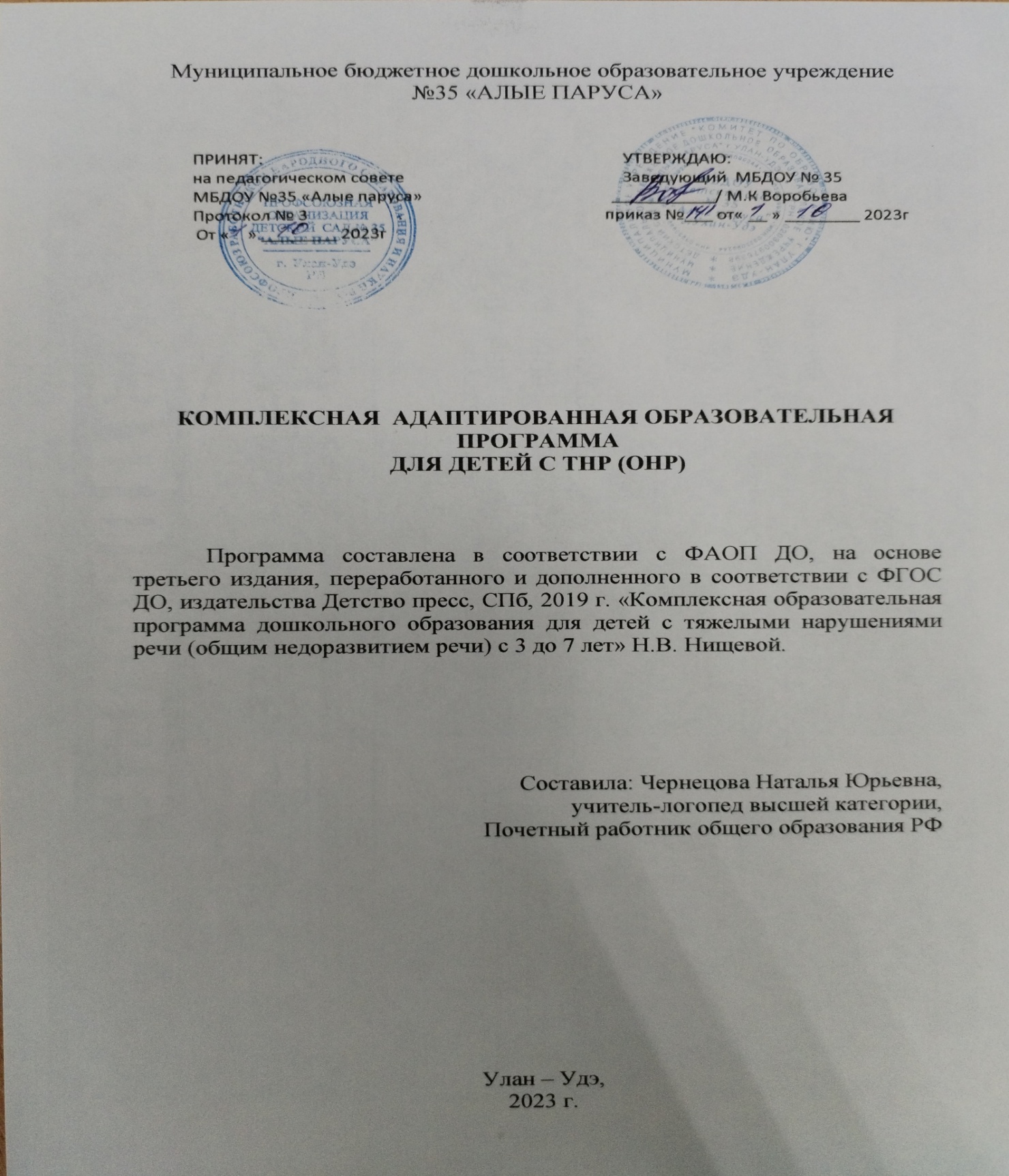 С О Д Е Р Ж А Н И ЕЦелевой раздел1.1. Пояснительная записка 1.2. Цели и задачи программы. Педагогические принципы построения программы 1.2.1. Взаимодействие участников образовательного процесса. Интегрированные коррекционно-развивающие занятия 1.2.2. Взаимодействие с семьями воспитанников 1.2.3. Инклюзивное образование дошкольников с тяжелыми нарушениями речи (ОНР) 1.2.4. Двуязычные дети в группе компенсирующей направленности ДОО для детей с тяжелыми нарушениями речи (ОНР) 1.3. Целевые ориентиры, планируемые результаты освоения программы Целевые ориентиры. Старший дошкольный возраст (с 5 до 7 лет) Планируемые результаты. Старший дошкольный возраст (с 5 до 7 лет) 1.4. Педагогическая диагностика индивидуального развития ребенка дошкольного возраста с тяжелым нарушением речи (ОНР)Старший дошкольный возраст (с 5 до 7 лет)II. Содержательный раздел2.1. Характеристика детей с тяжелыми нарушениями речи (общим недоразвитием речи) 2.2. Содержание образовательных областей программы. Коррекционная, образовательная, игровая, досуговая деятельность 2.2.1. Образовательная область «Речевое развитие»Старший дошкольный возраст (с 5 до 6 лет) Старший дошкольный возраст (с 6 до 7 лет) 2.2.2. Образовательная область «Познавательное развитие»Старший дошкольный возраст (с 5 до 6 лет) Старший дошкольный возраст (с 6 до 7 лет) 2.2.3. Образовательная область «Социально-коммуникативное развитие» Старший дошкольный возраст (с 5 до 6 лет) Старший дошкольный возраст (с 6 до 7 лет) 2.2.4. Образовательная область «Художественно-эстетическое развитие» Старший дошкольный возраст (с 5 до 6 лет) Старший дошкольный возраст (с 6 до 7 лет) 2.2.5. Образовательная область «Физическое развитие» Старший дошкольный возраст (с 5 до 6 лет) Старший дошкольный возраст (с 6 до 7 лет) 2.3. Тематическое планирование образовательной и коррекционной деятельности Старший дошкольный возраст (с 5 до 6 лет) Старший дошкольный возраст (с 6 до 7 лет) 2.4. Рекомендуемые дидактические материалы. Примерный перечень игр, игровых упражнений, иллюстративного материала, литературных и музыкальных произведений Старший дошкольный возраст (с 5 до 6 лет) Старший дошкольный возраст (с 6 до 7 лет) 2.5. Культурно-досуговая деятельность Старший дошкольный возраст (с 5 до 6 лет) Старший дошкольный возраст (с 6 до 7 лет)III. Организационный раздел3.1. Основные направления коррекционной и образовательной деятельности 3.2. Система коррекционной и образовательной деятельности 3.3. Распорядок дня, организация режимных моментовСтаршая группа (с 5 до 6 лет) Подготовительная к школе группа (с 6 до 7 лет) 3.4. Организация развивающей предметно-пространственной среды. Игровое оборудование Старший дошкольный возраст (с 5 до 6 лет) Старший дошкольный возраст (с 6 до 7 лет)I. Целевой раздел1.1. Пояснительная записка«Комплексная адаптированная образовательная программа дошкольного образования для детей с тяжелыми нарушениями речи (общим недоразвитием речи) с 5 до 7 лет» является инновационным программным документом для МБ ДОУ № 35 «Алые паруса» общеразвивающего вида с комбинированной группой. В данной группе специалисты углубленно работают с детьми с тяжелыми нарушениями речи, получившими статус «дети с ограниченными возможностями здоровья» (ОВЗ), зачисленными по  направлению медико-психолого-педагогической комиссии (ПМПК). Программа составлена в соответствии с Законом Российской Федерации «Об образовании», Федеральным государственным образовательным стандартом дошкольного образования, Конвенцией ООН о правах ребенка, Всемирной декларацией об обеспечивании выживания, защиты и развития детей, Декларацией прав ребенка, Санитарно-эпидемиологическими требованиями к устройству, содержанию и организации режима работы в дошкольных организациях, а так же разработками отечественных ученых в области общей и специальной педагогики и психологии.Программа содержит описание задач и содержания работы во всех пяти образовательных областях для всех педагогов, работающих в группах компенсирующей направленности ДОО, и учитывает возрастные и психологические особенности дошкольников с тяжелыми нарушениями речи (общим недоразвитием речи), из возможности и потребности. В программу включены тематическое планирование работы специалистов, примерный перечень игр, игровых и развивающих упражнений, содержание культурно-досуговой деятельности для каждой из возрастных групп в соответствии с Федеральным государственным образовательным стандартом. В Программе даны рекомендации по созданию и оснащению предметно-пространственной развивающей среды в логопедическом кабинете и групповом помещении. В соответствии с Программой предметно-пространственная развивающая среда в кабинете логопеда и в групповом помещении обеспечивает максимальную реализацию образовательного потенциала пространства и материалов, оборудования и инвентаря для развития детей в соответствии с особенностями и потребностями каждого ребенка, охраны и укрепления их здоровья, учета особенностей и коррекции недостатков их развития. Развивающая предметно-пространственная среда в соответствии с Программой обеспечивает возможность общения и совместной деятельности детей и взрослых во всей группе, в малых группах, двигательной активности детей, а также возможности для уединения. Она обеспечивает реализацию Программы, учет возрастных и индивидуальных особенностей детей. В Программе приведены методические рекомендации по осуществлению взаимодействия с родителями дошкольников, описаны условия сотрудничества с семьями воспитанников. В Программе предложена система педагогической диагностики индивидуального развития детей, даны методические рекомендации по проведению диагностики, представлены схемы обследования ребенка с общим недоразвитием речи (с 5 до 7 лет) учителем-логопедом.В приложении к Программе представлены перечень пособий методического комплекта, списки специальной и методической литературы.  Основой перспективного и календарного планирования коррекционно-развивающей работы в соответствии с Программой является комплексно-тематический подход, обеспечивающий концентрированное изучение материала: ежедневное многократное повторение, что позволяет организовать успешное накопление и актуализацию словаря дошкольниками с ОНР, согласуется с задачами всестороннего развития детей, отражает преемственность в организации коррекционно-развивающей работы во всех возрастных группах, обеспечивает интеграцию усилий всех специалистов, которые работают на протяжении недели или двух недель в рамках общей лексической темы. Лексический материал отбирается с учетом этапа коррекционного обучения, индивидуальных, речевых и психических возможностей детей, при этом принимаются во внимание зоны ближайшего развития каждого ребенка, что обеспечивает развитие его мыслительной деятельности и умственной активности. В практике отечественной коррекционной педагогики к Комплексной программе дошкольного образования для детей с тяжелыми нарушениями речи (общим недоразвитием речи) с 3 до 7 лет  Н.В. Нищевой разработан полный методический комплект, включающий в себя все необходимые педагогам методические пособия, наглядно-дидактический материал, дидактические настольно-печатные игры; картотеки подвижных игр, упражнений, пальчиковой, мимической, дыхательной, артикуляционной гимнастики; методические материалы для родителей, рабочие тетради, который необходим к активному использованию в работе всех участников коррекционно-образовательного процесса в МБ ДОУ № 35 «Алые паруса».Основой Программы является создание оптимальных условий для коррекционной и образовательной работы и всестороннего гармоничного развития детей с тяжелыми нарушениями речи (общим недоразвитием речи). Это достигается за счет создания комплекса коррекционно-развивающей и образовательной деятельности в группах комбинированной и компенсирующей направленности ДОО для детей с тяжелыми нарушениями речи (ОНР) с учетом особенностей психофизического развития детей данного контингента. Программа рассчитана на 2 учебных года пребывание ребенка в логопедической группе: с 5 до 6 лет (старшая группа), с 6 до 7 лет (подготовительная к школе группа). Она рассчитана на работу с детьми II и III уровней общего недоразвития речи. Программа для каждой возрастной группы является самостоятельным документом, где обучение ребенка с тяжелым нарушением речи (ОНР) может осуществляться с пяти или шести лет.  Программой предусмотрена необходимость охраны и укрепления физического и психического здоровья детей, обеспечения эмоционального благополучия каждого ребенка. Так она позволяет формировать оптимистическое отношение детей к окружающему, что дает возможность ребенку жить и развиваться, обеспечивает позитивное эмоционально-личностное и социально-коммуникативное развитие. Объем учебного материала рассчитан в соответствии с возрастными физиологическими нормативами, что позволяет избежать переутомления и дезадаптации дошкольников. Для каждой возрастной группы предложено оптимальное сочетание самостоятельной, индивидуальной и совместной деятельности, сбалансированное чередование специально организованной и нерегламентированной образовательной деятельности; свободное время для игр и отдыха детей выделено и в первой, и во второй половинах дня. Основной формой работы во всех пяти образовательных областях Программы является игровая деятельность, основная форма деятельности дошкольников. Все коррекционно-развивающие индивидуальные, подгрупповые, групповые, интегрированные занятия в соответствии с Программой носят игровой характер, насыщены разнообразными играми и развивающими игровыми упражнениями и ни в коей мере не дублируют школьных форм обучения. Коррекционно-развивающее занятие в соответствии с Программой не тождественно школьному уроку и не является его аналогом. Конспекты игровых коррекционно-развивающих занятий учителя-логопеда и воспитателя приведены в сборниках, входящих в методический комплект Программы. Цели и задачи программы. Педагогические принципы построения программы Целью данной Программы является построение системы работы в группе комбинированного вида для детей с тяжелыми нарушениями речи (общим недоразвитием речи) в возрасте с 3 до 7 лет, предусматривающей полную интеграцию действий всех специалистов дошкольной образовательной организации и родителей дошкольников. Комплексность педагогического воздействия направлена на выравнивание речевого и психофизического развития детей и обеспечение их всестороннего гармоничного развития, развития физических, духовно-нравственных, интеллектуальных и художественно-эстетических качеств дошкольников. Программа построена на принципе гуманно-личностного отношения к ребенку и позволяет обеспечить развивающее обучение дошкольников, формирование базовых основ культуры личности детей, всестороннее развитие интеллектуально-волевых качеств, дает возможность сформировать у детей все психические процессы. Одной из основных задач Программы является овладение детьми самостоятельной, связной, грамматически правильной речью и коммуникативными  навыками, фонетической системой русского языка, элементами грамоты, что формирует психологическую готовность к обучению в школе и обеспечивает преемственность со следующей ступенью системы общего образования. Главная идея Программы заключается в реализации общеобразовательных задач дошкольного образования с привлечением синхронного выравнивания речевого и психического развития детей с общим недоразвитием речи, то есть одним из основных принципов Программы является принцип природосообразности. Программа учитывает общность развития нормально развивающихся детей и детей с общим недоразвитием речи и основывается на онтогенетическом принципе, учитывая закономерности развития детской речи в норме. Кроме того, Программа имеет в своей основе также следующие принципы: • принцип индивидуализации, учета возможностей, особенностей развития и потребностей каждого ребенка; • принцип признания каждого ребенка полноправным участником образовательного процесса;• принцип поддержки детской инициативы и формирования познавательных интересов каждого ребенка; • принцип интеграции усилий специалистов; • принцип конкретности и доступности учебного материала, соответствия требований, методов, приемов и условия образования индивидуальным и возрастным особенностям детей; • принцип систематичности и взаимосвязи учебного материала; • принцип постепенности подачи учебного материала; • принцип концентрического наращивания информации в каждой из последующих возрастных групп во всех пяти образовательных областях. Выполнение коррекционных, развивающих и воспитательных задач, поставленных Программой, обеспечивается благодаря комплексному подходу и интеграции усилий специалистов педагогического и медицинского профилей и семей воспитанников. Реализация принципа интеграции способствует более высоким темпам общего и речевого развития детей, более полному раскрытию творческого потенциала каждого ребенка, возможностей и способностей, заложенных в детях природой, и предусматривает совместную работу учителя-логопеда, педагога-психолога, музыкального руководителя, инструктора по физическому воспитанию, инструктора по лечебной физкультуре, воспитателей и родителей дошкольников. В Программе взаимодействие специалистов и родителей отражено в блоках «Интеграция усилий учителя-логопеда и воспитателей», «Интегрированные занятия», «Взаимодействие с семьями воспитанников», а также в совместной работе всех участников образовательного процесса во всех пяти образовательных областях.  Работой по образовательной области «Речевое развитие» руководит учитель-логопед, а другие специалисты подключаются к работе и планируют образовательную деятельность в соответствии с рекомендациями учителя-логопеда. В работе по образовательной области «Познавательное развитие» участвуют воспитатели, педагог-психолог, учитель-логопед. При этом педагог-психолог руководит работой по сенсорному развитию, развитию высших психических функций, становлению сознания, развитию воображения и творческой активности, совершенствованию эмоционально-волевой сферы, а воспитатели работают над развитием любознательности и познавательной мотивации, формированием познавательных действий, первичных представлений о себе, других людях, объектах окружающего мира, о свойствах и отношениях объектов окружающего мира, о планете Земля как об общем доме людей, об особенностях ее природы, о многообразии стран и народов мира. Учитель-логопед подключается к этой деятельности и помогает воспитателям выбрать адекватные методы и приемы работы с учетом индивидуальных особенностей и возможностей каждого ребенка с ОНР и этапа коррекционной работы. Основными специалистами в области «Социально-коммуникативное развитие» выступают воспитатели и учитель-логопед при условии, что остальные специалисты и родители дошкольников подключаются к их работе. Решение задач этой области осуществляется в ходе режимных моментов, в игровой деятельности детей, во взаимодействии с родителями. В образовательной области «Художественно-эстетическое развитие» принимают участие воспитатели, музыкальный руководитель и учитель-логопед, берущий на себя часть работы по подготовке занятий логопедической ритмикой. Работу в образовательных области «Физическое развитие» осуществляют инструктор по физическому воспитанию и инструктор по лечебной физкультуре при обязательном подключении всех остальных педагогов и родителей дошкольников. Таким образом, целостность Программы обеспечивается установлением связей между образовательными областями, интеграцией усилий специалистов и родителей дошкольников. В группе комбинированного вида МБ ДОУ№ 35 «Алые паруса» коррекционное направление работы является приоритетным, так как целью его является выравнивание речевого и психофизического развития детей. Все педагоги следят за речью детей и закрепляют речевые навыки, сформированные учителем-логопедом. Кроме того, все специалисты и родители дошкольников, под руководством учителя-логопеда, занимаются коррекционно-развивающей работой, участвуют в исправлении речевого нарушения и связанных с ним процессов. Воспитатели, музыкальный руководитель, инструктор по физическому воспитанию осуществляют все мероприятия, предусмотренные Программой, занимаются физическим, социально-коммуникативным, познавательным, речевым, художественно-эстетическим развитием детей. 1.2.1. Взаимодействие участников образовательного процесса. Интегрированные коррекционно-развивающие занятия Эффективность коррекционно-развивающей работы в группе компенсирующей направленности во многом зависит от преемственности в работе логопеда и других специалистов. И, прежде всего, учителя-логопеда и воспитателей. Взаимодействие с воспитателями логопед осуществляет в разных формах. Это совместное составление перспективного планирования работы на текущий период во всех образовательных областях; обсуждение и выбор форм, методов и приемов коррекционно-развивающей работы; оснащение развивающего предметного пространства в групповом помещении; взаимопосещение и участие в интегрированной образовательной деятельности; совместное осуществление образовательной деятельности в ходе режимных моментов, еженедельные задания учителя-логопеда воспитателям. В календарных планах воспитателей в начале каждого месяца логопед указывает лексические темы на месяц, примерный лексикон по каждой изучаемой теме, основные цели и задачи коррекционной работы; перечисляет фамилии детей, коррекции развития которых воспитатели в данный отрезок времени должны уделить особое внимание в первую очередь. Еженедельные задания логопеда воспитателю включают в себя следующие разделы:  • логопедические пятиминутки; • подвижные игры и пальчиковая гимнастика; • индивидуальная работа; • рекомендации по подбору художественной литературы и иллюстративного материала. Логопедические пятиминутки служат для логопедизации совместной деятельности воспитателя с детьми и содержат материалы по развитию лексики, грамматики, фонетики, связной речи, упражнения по закреплению или дифференциации поставленных звуков, по развитию навыков звукового и слогового анализа и синтеза, развитию фонематических представлений и неречевых психических функций, связной речи и коммуникативных навыков, то есть для повторения и закрепления материала, отработанного с детьми логопедом. Обычно планируется 2—3 пятиминутки на неделю, и они обязательно должны быть выдержаны в рамках изучаемой лексической темы. Логопед не только дает рекомендации по проведению пятиминуток, но в некоторых случаях и предоставляет материалы и пособия для их проведения. Подвижные игры, упражнения, пальчиковая гимнастика  служат для развития общей и тонкой моторики, координации движений, координации речи с движением, развития подражательности и творческих способностей. Они могут быть использованы воспитателями в качестве физкультминуток в организованной образовательной деятельности, подвижных игр на прогулке или в свободное время во второй половине дня. Они тоже обязательно выдерживаются в рамках изучаемой лексической темы. Именно в играх и игровых заданиях наиболее успешно раскрывается эмоциональное отношение ребенка к значению слова. Планируя индивидуальную работу воспитателей с детьми, логопед рекомендует им занятия с двумя-тремя детьми в день по тем разделам программы, при усвоении которых эти дети испытывают наибольшие затруднения. Важно, чтобы в течение недели каждый ребенок хотя бы по одному разу позанимался с воспитателями индивидуально. Прежде всего, логопеды рекомендуют индивидуальную работу по автоматизации и дифференциации звуков. Зная, какие трудности испытывают воспитатели при подборе наглядно-дидактических и литературных материалов, как сложно им учесть особенности общего и речевого развития детей с речевой патологией, логопед как правило, составляет примерный перечень художественной литературы и иллюстративного материала, рекомендуемых для каждой недели работы. В настоящее время все большее распространение и популярность в системе работы в группе для детей с тяжелыми нарушениями речи приобретают интегрированные коррекционно-развивающие занятия, которые позволяют избежать перегрузки и дезадаптации детей, помогают высвободить время для свободной игровой деятельности детей, обеспечивают взаимодействие специалистов и родителей дошкольников в коррекционном процессе. В интегрированном коррекционно-развивающем занятии могут участвовать от 2 до 5 специалистов и родители дошкольников. Интеграция образовательных областей на таких занятиях оказывается очень эффективной. На интегрированных занятиях используются различные виды доступной дошкольникам деятельности: изобразительная и конструктивно-модельная, хороводные игры с пением и подвижные игры, рассматривание картин и рассказывание по картинам, решение ребусов и разгадывание кроссвордов, театрализованные игры и игры-драматизации и т. п. На интегрированных занятиях дети учатся общаться друг с другом и со взрослыми, что способствует совершенствованию разговорной речи, обогащению словарного запаса и, в конечном итоге, формированию коммуникативной функции речи и успешной социализации детей. Интегрированные занятия оказывают специфическое воздействие на развитие детей в целом. Занятия с участием разных специалистов и родителей дошкольников могут проводиться как еженедельно, так и раз в две недели или раз в месяц. Вопрос частоты проведения таких занятий решается всеми специалистами, участвующими в них: учителем-логопедом, воспитателями, педагогом-психологом, музыкальным руководителем, инструктором по физическому воспитанию, инструктором по лечебной физкультуре, массажистом и т. п. Проведение интегрированного занятия, освобождает специалистов от проведения их занятий, внесенных в этот день в сетку занятий. Например, в понедельник в сетке стоят музыкальное занятие, непосредственно организованная образовательная деятельность воспитателя с детьми и подгрупповые занятия логопеда. Именно эти специалисты и могут принимать участие в интегрированном занятии в этот день. Продолжительность интегрированного занятия может варьироваться от 20 до 35 минут в разных возрастных группах. Смена специалистов и видов деятельности в ходе занятия, использование разнообразных приемов работы, в частности, логоритмических приемов, игровых и сюрпризных моментов, высокий темп работы, обязательная релаксационная пауза в середине занятия и обязательная физкультурная пауза позволяют поддерживать высокую работоспособность и заинтересованность детей даже в продолжительный отрезок времени. После интегрированного занятия организуется свободная деятельность детей в игровом пространстве группового помещения на 25—30 минут, затем дети отправляются на прогулку, во время которой логопед осуществляет индивидуальную работу с детьми. Можно поменять порядок этих режимных моментов и сначала отправить детей на прогулку, а затем предоставить детям время для самостоятельной деятельности. Основная нагрузка при подготовке таких занятий падает на учителя-логопеда, который разрабатывает структуру занятия и осуществляет координацию действий специалистов. При подготовке интегрированного занятия логопеду следует четко выполнять следующие действия: • определить тему и цель занятия; • обозначить основные этапы занятия и определить специалистов, которые будут проводить работу на этих этапах, сформулировать задачи каждого этапа совместно с этими специалистами, обеспечив взаимосвязь и взаимообусловленность этапов занятия, а также интеграцию образовательных областей; • включить в занятие разнообразные игровые и дидактические упражнения; • предусмотреть на всех этапах занятия использование приемов, обеспечивающие индивидуальный подход к детям; • при отборе программного материала учитывать зону ближайшего развития каждого ребенка, его потенциальные возможности; • определить хорошо знакомый детям словарь, который они должны будут актуализировать на занятии, и распечатать его для всех участвующих в занятии специалистов, обеспечив тем самым переход детей от накопленных представлений и пассивного речевого запаса к активному использованию речевых средств; • отобрать уже отработанные с детьми грамматические конструкции с учетом темы и цели занятия, этапа коррекционного обучения, индивидуального подхода к речевым и психическим возможностям детей и предоставить возможность всем специалистам использовать этот материал на разных этапах занятия, организовав, таким 14 образом, речевую практику, в которой закрепляются лексические и грамматические значения; • обеспечить постепенное усложнение речевых и речемыслительных заданий; • включить в занятие регулярное повторение усвоенного речевого материала и подключить к этому всех участвующих в занятии специалистов; • привлечь каждого ребенка к участию в диалогах. Занятия организуются таким образом, чтобы обеспечить каждому ребенку возможность участвовать в коллективной деятельности, свободно общаться со сверстниками и взрослыми. Предполагается свободное размещение детей во время занятия: сидя или лежа на ковре, сидя или стоя полукругом возле мольберта или наборного полотна и т. п. с тем, чтобы детям было удобно рассматривать предметы и пособия, предъявляемые им во время занятия, смотреть друг на друга и на педагога, что обеспечивает полноту восприятия чужой речи. Причем на каждом этапе занятия местоположение детей обязательно меняется. Если, занимаясь с логопедом, дети сидели на стульчиках возле мольберта, то, переходя к музыкальному руководителю, они выполняют движения под музыку на ковре в центре группового помещения, а затем выполняют задания воспитателя по развитию математических представлений, сидя за столиками или стоя у магнитной доски. Занятие строится таким образом, чтобы наиболее эмоциональные, сюрпризные, игровые моменты приходились на период нарастания у детей усталости. Пособия для занятия отбираются и готовятся заранее, педагоги, не участвующие в занятии на данном этапе, могут оказывать помощь в размещении или уборке пособий с тем, чтобы темп работы на занятии не снижался, и внимание детей не рассеивалось. Если говорить о коррекционной работе логопеда на интегрированных занятиях, то она разнообразна и может охватывать все направления работы логопеда, кроме постановки звуков, которая, естественно, осуществляется на индивидуальных занятиях с детьми. Логопед может включать в свои этапы занятия элементы артикуляционной гимнастики, работу над просодической стороной речи, дыханием, развитием слухового и зрительного восприятия и внимания, фонематического слуха и восприятия, речевого слуха и слухоречевой памяти, овладением навыками звукового и слогового анализа и синтеза. В занятия могут включаться упражнения по закреплению правильного произношения поставленных звуков, отрабатываться пройденные ранее грамматические категории с предъявлением требования их правильного фонетического оформления, в играх и игровых упражнениях может проводиться работа по закреплению уже сформированных навыков словообразования. В подготовительной группе в ходе интегрированных занятий дети учатся связно рассказывать об увиденном, высказывать свои впечатления об играх, в которые они играли, об упражнениях, которые они делали. На таких занятиях дети учатся слышать ошибки в чужой и собственной речи, у них формируется языковое чутье, чувство языка. На таких занятиях дошкольники готовы к неожиданностям, ждут сюрпризов и с удовольствием включаются в игры, предложенные педагогами. На интегрированных занятиях с успехом может решаться задача включения в работу всех анализаторов дошкольника, развития его эмоционального мира, мира его чувств. А ведь именно эмоции и чувства участвуют в формировании волевого управления действиями, лежат в основе произвольного поведения, начало которого приходится на дошкольный возраст, характеризующийся значительными изменениями в функционировании сенсорных систем и восприятии информации через все органы чувств. На интегрированных занятиях у ребенка совершенствуются механизмы восприятия, развиваются сенсомоторные и эмоциональные реакции, и на этой основе осуществляется становление мотивационно-потребностной сферы и высших психических функций: внимания, памяти, мышления, речи. Использование разнообразных приемов обучения, применение дидактических пособий обеспечивают ребенка эстетическими удовольствиями, способствуют положительным эмоциональным переживаниям, формируют устойчивый чувственный фон жизнедеятельности, снимают раздражительность и тревожность. Использование самых разных видов деятельности на одном занятии обеспечивает постепенную и плавную подготовку ребенка к переходу от игровой к учебной деятельности. Родители дошкольников могут стать полноправными участниками интегрированных занятий, участвуя в их подготовке и художественном оформлении, подключаясь к работе на разных этапах занятия. 1.2.2. Взаимодействие с семьями воспитанников Вопросам взаимосвязи детского сада с семьей в последнее время уделяется все большее внимание, так как личность ребенка формируется, прежде всего, в семье и семейных отношениях. В дошкольных учреждениях создаются условия, имитирующие домашние, к образовательно-воспитательному процессу привлекаются родители, которые участвуют в организованной образовательной деятельности, интегрированных занятиях, спортивных праздниках, викторинах, вечерах досуга, театрализованных представлениях, экскурсиях. Педагоги работают над созданием единого сообщества, объединяющего взрослых и детей. Для родителей проводятся тематические родительские собрания и круглые столы, семинары, мастер-классы, организуются диспуты, создаются библиотеки специальной литературы в  группе ДОУ. В группе комбинированного вида для детей с тяжелыми нарушениями речи учитель-логопед и другие специалисты пытаются привлечь родителей к коррекционно-развивающей работе через систему методических рекомендаций. Эти рекомендации родители получают в устной форме на вечерних приемах и еженедельно по пятницам в письменной форме на карточках или в специальных тетрадях. Рекомендации родителям по организации домашней работы с детьми необходимы для того, чтобы как можно скорее ликвидировать отставание детей как в речевом, так и в общем развитии. В методический комплект к Программе входит серия домашних тетрадей «Занимаемся вместе» с методическими рекомендациями для родителей. Эти пособия позволяют объединить усилия педагогов и родителей в воспитании гармонично развитой личности. Методические рекомендации, данные в тетрадях, подскажут родителям, в какое время лучше организовать совместную игровую деятельность с ребенком, во что и как следует играть с ребенком дома. Они предоставят ребенку возможность занять активную позицию, вступить в диалог с окружающим миром, найти ответы на многие вопросы с помощью взрослого. Так, родители смогут предложить ребенку поиграть в различные подвижные игры, проведут пальчиковую гимнастику, прочитают и стихи, помогут научиться лепить и рисовать, составлять рассказы и отгадывать загадки. Выполняя с ребенком предложенные задания, наблюдая, рассматривая, играя, взрослые разовьют его речь, зрительное и слуховое внимание, память и мышление, что станет залогом успешного обучения ребенка в школе. К тому же, богатый иллюстративный материал пособий освободит родителей от поиска необходимых картинок и поможет сделать занятия более интересными и яркими. Задания пособий подобраны в соответствии с изучаемыми в логопедических группах детского сада лексическими темами и требованиями программы. Для каждой возрастной группы учтены особенности развития детей данного возраста. Для детей старшей логопедической группы родители должны стремиться создавать такие ситуации, которые будут побуждать детей применять знания и умения, имеющиеся в их жизненном багаже. Опора на знания, которые были сформированы в предыдущей возрастной группе, должна стать одной из основ домашней совместной деятельности с детьми. Родители должны стимулировать познавательную активность детей, создавать творческие игровые ситуации. В свою очередь работа с детьми седьмого года жизни строится на систематизации полученных ранее знаний, что создаст предпосылки для успешной подготовки детей к обучению в школе. На эти особенности организации домашних занятий с детьми каждой возрастной группы родителей должны нацеливать специалисты на своих консультативных приемах, в материалах на стендах и в папках «Специалисты советуют». Специально для родителей детей, посещающих группы комбинированного вида, в методический комплект к Программе включены материалы для стенда «Родителям о речи ребенка» и материалы для оформления родительских уголков в групповой раздевалке. Материалы родительских уголков помогают родителям организовать развивающее общение с ребенком и дома, и на прогулке, содержат описание опытов, подвижных игр, художественные произведения для чтения и заучивания. Полезные для родителей материалы включены и в книгу «Если ребенок плохо говорит». 1.2.3. Инклюзивное образование дошкольников с тяжелыми нарушениями речи (ОНР) В соответствии с Законом РФ и Федеральным государственным образовательным стандартом дошкольного образования квалифицированная коррекция недостатков в физическом и (или) психическом развитии детей с ограниченными возможностями может осуществляться в форме инклюзивного образования. Так дети с тяжелыми нарушениями речи (с общим недоразвитием речи) могут посещать группы комбинированного вида. Для коррекционной работы с детьми, имеющими тяжелые нарушения речи (общее недоразвитие речи) и осваивающими основную программу совместно с другими детьми, в группах комбинированного вида, создаются условия в соответствии с перечнем и планом реализации индивидуально ориентированных коррекционных мероприятий, обеспечивающих удовлетворение особых образовательных потребностей детей с тяжелыми нарушениями речи (общим недоразвитием речи). В основной программе образовательного учреждения, в котором функционируют группы комбинированной направленности, обязательно отражается содержание работы по коррекции нарушений развития детей с тяжелыми нарушениями речи (общим недоразвитием речи). В планирование работы в каждой из образовательных областей включаются коррекционные мероприятия.  В соответствии с САНПИНОМ рекомендуемое количество детей в группах комбинированной направленности с 3 до 7 лет не более 15 детей, в том числе не более 4 детей, имеющих тяжелые нарушения речи. Для каждого воспитанника с общим недоразвитием речи в группе комбинированного вида, учителем-логопедом после проведения педагогической диагностики индивидуального развития и на основе данной Программы коррекционно-развивающей работы разрабатывается индивидуальный план, определяется индивидуальный образовательный маршрут, подбираются педагогические технологии, методики и формы деятельности, соответствующие образовательным потребностям данного ребенка. Обязательно разрабатывается комплексное психолого-педагогическое сопровождение каждого ребенка с тяжелым нарушением речи. Основной формой работы учителя-логопеда с ребенком, имеющим тяжелое нарушение речи (общее недоразвитие речи) и посещающим группу комбинированного вида, являются индивидуальные занятия, которые проводятся 2—3 раза в неделю. Допустимо проведение подгрупповых и фронтальный занятий. Обязательно планируется время и формы занятости ребенка с общим недоразвитием речи на каждый день недели. Занятия со специалистами (учителем-логопедом, педагогом-психологом)  могут проводиться параллельно с групповыми занятиями. Учитель-логопед осуществляет информационно-просветительскую деятельность среди педагогов группы и родителей, подключая последних к коррекционно-развивающей деятельности, обучая их педагогическим технологиям сотрудничества со своим ребенком. Предусматривается подключение родителей к участию в интегрированных занятиях, присутствие родителей на индивидуальных занятиях с их ребенком, обязательное консультирование родителей специалистами. 1.2.4. Двуязычные дети в группе компенсирующей направленности ДОО Двуязычные дети поступают в группу для детей с тяжелыми нарушениями речи (общим недоразвитием речи) на общих основаниях по направлению психолого-медико-педагогической комиссии. Дети-билингвы с нормальным речевым развитием не могут быть направлены в группу комбинированного вида для осуществления их лингвистического сопровождения. Лингвистическое сопровождение детей-билингвов с нормальным речевым развитием, не в полной мере овладевших русским языком и посещающих массовые группы, осуществляется учителем русского языка как неродного. Для каждого воспитанника-билингва, поступившего в логопедическую группу по направлению ПМПК, учителем-логопедом после проведения психолого-педагогической диагностики индивидуального развития и на основе данной адаптированной программы разрабатывается индивидуальный план, определяется индивидуальный образовательный маршрут, подбираются педагогические технологии, методики и формы этноориентированной деятельности, соответствующие образовательным потребностям данного ребенка. Обязательно разрабатывается комплексное психолого-педагогическое сопровождение ребенка-билингва, организуется сотрудничество педагогов с семьей двуязычного ребенка.1.3. Целевые ориентиры, планируемые результаты освоения программы Целевые ориентиры. Старший дошкольный возраст (с 5 до 7 лет)  Как уже отмечалось, главной идеей программы является реализация общеобразовательных задач дошкольного образования с привлечением синхронного выравнивания речевого и психического развития детей с общим недоразвитием речи. Результаты освоения программы представлены в виде целевых ориентиров. В соответствие с ФГОС ДО целевые ориентиры дошкольного образования определяются независимо от характера программы, форм ее реализации, особенностей развития детей. Целевые ориентиры не подлежат непосредственной оценке в виде педагогической и/или психологической диагностики и не могут сравниваться с реальными достижениями детей. Целевые ориентиры, представленные во ФГОС ДО, являются общими для всего образовательного пространства Российской Федерации. Целевые ориентиры данной программы базируются на ФГОС ДО и задачах данной программы. Целевые ориентиры даются для детей старшего дошкольного возраста (на этапе завершения дошкольного образования). К целевым ориентирам дошкольного образования (на этапе завершения дошкольного образования) в соответствии с данной Программой относятся следующие социально-нормативные характеристики возможных достижений ребенка: • ребенок хорошо владеет устной речью, может выражать свои мысли и желания, проявляет инициативу в общении, умеет задавать вопросы, делать умозаключения, знает и умеет пересказывать сказки, рассказывать стихи, составлять рассказы по серии сюжетных картинок или по сюжетной картинке, творческие рассказы; у него сформированы элементарные навыки звуко-слогового анализа слов, анализа предложений, что обеспечивает формирование предпосылок грамотности; у него сформирован грамматический строй речи, он владеет разными способами словообразования; • ребенок любознателен, склонен наблюдать, экспериментировать; он обладает начальными знаниями о себе, о природном и социальном мире, умеет обследовать предметы разными способами, подбирать группу предметов по заданному признаку, знает и различает основные и оттеночные цвета, плоские и объемные геометрические формы; у ребенка сформированы представления о профессиях, трудовых действиях; ребенок знаком с составом числа из единиц в пределах десяти, владеет навыками количественного и порядкового счета; у ребенка сформированы навыки ориентировки в пространстве, на плоскости, по простейшей схеме, плану; у ребенка есть представления о смене времен года и их очередности, смене частей суток и их очередности, очередности дней недели; у ребенка сформировано интеллектуальное мышление; • ребенок способен к принятию собственных решений с опорой на знания и умения в различных видах деятельности, ребенок умеет организовывать игровое взаимодействие, осваивать игровые способы действий, создавать проблемно-игровые ситуации, овладевать условностью игровых действий, заменять предметные действия действиями с предметами-заместителями, а затем и словом, отражать в игре окружающую действительность; • ребенок инициативен, самостоятелен в различных видах деятельности, способен выбрать себе занятия и партнеров по совместной деятельности, у ребенка развиты коммуникативные навыки, эмоциональная отзывчивость на чувства окружающих людей, подражательность, творческое воображение; • ребенок активен, успешно взаимодействует со сверстниками и взрослыми; у ребенка сформировалось положительное отношение к самому себе, окружающим, к различным видам деятельности; • ребенок способен адекватно проявлять свои чувства, умеет радоваться успехам и сопереживать неудачам других, способен договариваться, старается разрешать конфликты; • ребенок обладает чувством собственного достоинства, чувством веры в себя; • ребенок обладает развитым воображением, которое реализует в разных видах деятельности; • ребенок умеет подчиняться правилам и социальным нормам, способен к волевым усилиям, знаком с принятыми нормами и правилами поведения и готов соответствовать им; • у ребенка развиты крупная и мелкая моторика, он подвижен и вынослив, владеет основными движениями, может контролировать свои движения, умеет управлять ими. Целевые ориентиры Программы выступают основаниями преемственности дошкольного и начального общего образования. Планируемые результаты.Старший дошкольный возраст (с 5 до 7 лет) Речевое  развитие Ребенок контактен, часто становится инициатором общения со сверстниками и взрослыми; эмоциональные реакции адекватны и устойчивы, ребенок эмоционально стабилен; пассивный словарь ребенка соответствует возрастной норме; ребенок может показать по просьбе взрослого несколько предметов или объектов, относящихся к одному понятию; показать на предложенных картинках названные взрослым действия; показать по картинкам предметы определенной геометрической формы, обладающие определенными свойствами; понимает различные формы словоизменения; понимает предложно-падежные конструкции с простыми предлогами, уменьшительно-ласкательные суффиксы существительных, дифференцирует формы единственного и множественного числа глаголов, глаголы с приставками; понимает смысл отельных предложений, хорошо понимает связную речь; без ошибок дифференцирует как оппозиционные звуки, не смешиваемые в произношении, так и смешиваемые в произношении; уровень развития экспрессивного словаря соответствует возрасту; ребенок безошибочно называет по картинкам предложенные предметы, части тела и предметов; обобщает предметы и объекты, изображенные на картинке; не допускает ошибок при назывании действий, изображенных на картинках; называет основные и оттеночные цвета, называет форму указанных предметов; уровень развития грамматического строя речи практически соответствует возрастной норме; ребенок правильно употребляет имена существительные в именительном падеже единственного и множественного числа, имена существительные в косвенных падежах; имена существительные множественного числа в родительном падеже; согласовывает прилагательные с существительными единственного числа; без ошибок употребляет предложно-падежные конструкции; согласовывает числительные 2 и 5 с существительными; образовывает существительные с уменьшительно-ласкательными суффиксами и названия детенышей животных; уровень развития связной речи практически соответствует возрастной норме; без помощи взрослого пересказывает небольшой текст с опорой на картинки, по предложенному или коллективно составленному плану; составляет описательный рассказ по данному или коллективно составленному плану; составляет рассказ по картине по данному или коллективно составленному плану; знает и умеет выразительно рассказывать стихи; не нарушает звуконаполняемость и слоговую структуру слов; объем дыхания достаточный, продолжительность выдоха нормальная, сила голоса и модуляция в норме. Темп и ритм речи, паузация нормальные. Ребенок употребляет основные виды интонации; ребенок без ошибок повторяет слоги с оппозиционными звуками, выделяет начальный ударный гласный из слов, у него сформированы навыки фонематического анализа и синтеза, слогового анализа слов, анализа простых предложений. Познавательное  развитие Ребенок различает и соотносит основные и оттеночные цвета, различает предложенные геометрические формы; хорошо ориентируется в пространстве и в схеме собственного тела, показывает по просьбе взрослого предметы, которые находятся вверху, внизу, впереди, сзади, слева, справа); показывает правый глаз, левый глаз, правое ухо, левое ухо; без труда складывает картинку из 4—6 частей со всеми видами разреза; складывает из палочек предложенные изображения; ребенок знает названия плоских и объемных геометрических форм (круг, квадрат, треугольник, овал, прямоугольник, куб, шар, цилиндр, кирпичик, конус), различает их и использует в деятельности; знает и различает основные и оттеночные цвета: красный, оранжевый, желтый, зеленый, голубой, синий, фиолетовый, коричневый, серый, белый, черный; различает параметры величины и владеет навыками сравнения предметов по величине; умеет проводить анализ объектов, называя целое, а потом вычленяя его части, детали; умеет соединять детали для создания постройки, владеет разными способами конструирования; хорошо ориентируется в пространстве и определяет положение предметов относительно себя; владеет навыками счета в пределах пяти; у ребенка сформированы обобщающие понятия: деревья, овощи, фрукты, цветы, животные, птицы, рыбы, насекомые, транспорт, игрушки, одежда, обувь, посуда, мебель; ребенок умеет обобщать предметы по определенным признакам и классифицировать их; умеет устанавливать некоторые причинно-следственные связи между явлениями природы; знает и соблюдает некоторые правила поведения в природе, знает, что нельзя разорять муравейники, доставать птенцов из гнезд, ломать ветки деревьев и т. п. Социально-коммуникативное развитие Ребенок принимает активное участие в коллективных играх, изменяет ролевое поведение в игре, проявляет инициативность в игровой деятельности, организует игры на бытовые и сказочные сюжеты; принимает участие в других видах совместной деятельности; умеет регулировать свое поведение на основе усвоенных норм и правил; положительно оценивает себя и свои возможности; владеет коммуникативными навыками, умеет здороваться, прощаться, благодарить, спрашивать разрешения, поздравлять с праздником, умет выразить свои чувства словами; знает свои имя и фамилию, имена и отчества родителей и других членов семьи, имена и отчества педагогов;знает, в какой стране и в каком населенном пункте он живет; с охотой выполняет поручения взрослых, помогает готовить материалы и оборудование для совместной деятельности, а потом помогает убирать их; убирает игровое оборудование, закончив игры; с удовольствием принимает участие в продуктивной трудовой деятельности; имеет представления о труде взрослых, названиях профессий, трудовых действиях представителей этих профессий, понимает значимость труда взрослых. Художественно-эстетическое развитие Ребенок знаком с произведениями различной тематики, эмоционально реагирует на прочитанное, высказывает свое отношение к нему, может оценить поступки героев, пересказывает произведения по данному плану, участвует в их драматизации, читает стихи; в рисовании может создавать образы знакомых предметов, передавая их характерные признаки; может создавать многофигурные композиции на бытовые и сказочные сюжеты; использует цвет для передачи эмоционального состояния; в лепке создает образы знакомых предметов или персонажей; в аппликации создает композиции из вырезанных форм; знаком с произведениями народного прикладного искусства, узнает их, эмоционально на них реагирует; умеет в движении передавать характер музыки, выразительно танцует, поет, участвует в музыкальных играх, может определить жанр музыкального произведения; без ошибок дифференцирует звучание нескольких игрушек, музыкальных инструментов, определяет направление звука, воспроизводит предложенные педагогом ритмы. Физическое развитие Общая и ручная моторика ребенка развиты в соответствии с возрастной нормой, все движения выполняются в полном объеме, нормальном темпе; координация движений не нарушена; ребенок ходит прямо, свободно, не опуская голову, может пробежать в медленном темпе 200 метров; может прыгнуть в длину с места на 60 сантиметров, отталкиваясь двумя ногами; умеет бросать мяч от груди, из-за головы и ловить его двумя руками; может ходить по гимнастической скамейке, удерживая равновесие; может лазать по гимнастической стенке верх и вниз; охотно выполняет гигиенические процедуры, знает, что нужно ежедневно гулять, делать зарядку; у ребенка сформированы навыки безопасного поведения дома, в детском саду, на улице, в транспорте; в мимической мускулатуре движения выполняются в полном объеме и точно, синкинезии отсутствуют; артикуляционная моторика в норме, движения выполняются в полном объеме и точно; переключаемость в норме; синкинезии и тремор отсутствуют; саливация в норме.1.4. Педагогическая диагностика индивидуального развития ребенка дошкольного возраста с тяжелым нарушением речи (ОНР)Для проведения индивидуальной педагогической диагностики учителем-логопедом подобран стимульный материал для исследования состояния каждого компонента речевой функции: связная речь, словарь, грамматические формы слов, фонематические процессы, состояние слоговой структуры слова, звукопроизношение ребенка 5 – 7 лет и составлена «Карта речевого развития ребенка с ОНР» на основе методик Чиркиной Г.В. Волковой Л.С, Филичевой Т.Б.и собственно разработанных методик. Другие специалисты группы компенсирующей направленности для детей с тяжелыми нарушениями речи используют для проведения индивидуальной педагогической диагностики комплект методик обследования развития дошкольников в ДОУ.Карта развитияребенка старшего дошкольного возраста (5 – 7 лет)с  тяжелым нарушением речи (ОНР).Фамилия, имя ребенка ______________________________________________________________ Дата рождения _____________________________________________________________________ Домашний адрес ___________________________________________________________________ __________________________________________________________________________________ Домашний телефон _________________________________________________________________ Откуда поступил ___________________________________________________________________ __________________________________________________________________________________ Сведения о родителях: • мать (фамилия, имя, отчество, возраст на момент родов) _______________________________________________________________________________________ __________________________________________________________________________________ • отец (фамилия, имя, отчество, возраст на момент рождения ребенка) __________________________________________________________________________________ __________________________________________________________________________________ Национальный язык ________________________________________________________________ Двуязычие ________________________________________________________________________ Решением ПМПК от протокол № __________ принят в логопедическую группу на срок __________ Заключение ПМПК _________________________________________________________________ __________________________________________________________________________________ __________________________________________________________________________________ Дата заполнения речевой карты ______________________________________________________ Логопед __________________________________________________________________________ Решением ПМПК от продлен срок пребывания в группе комбинированной/с диагнозом _______ __________________________________________________________________________________ На срок ___________________________________________________________________________ Ответственный за продление _________________________________________________________ __________________________________________________________________________________ Члены ПМПК _____________________________________________________________________ __________________________________________________________________________________ Решением ПМПК от продлен срок пребывания в логопедической группе с диагнозом __________ __________________________________________________________________________________ На срок ___________________________________________________________________________ Ответственный за продление _________________________________________________________ __________________________________________________________________________________ Члены ПМПК _____________________________________________________________________ __________________________________________________________________________________ Решением ПМПК от выпускается из логопедической группы с (состояние речи) ___________________________________________________________ в (тип ДОУ, школы) ________________________________________________________________ __________________________________________________________________________________ Ответственный за выпуск ___________________________________________________________ __________________________________________________________________________________ Члены ПМПК _____________________________________________________________________ _____________________________________________________________________________________ Общий анамнез.Неблагоприятные факторы развития__________________________________________ ______________________________________________________________________________ __________________________________________________________________________________ __________________________________________________________________________________ __________________________________________________________________________________ __________________________________________________________________________________ __________________________________________________________________________________ __________________________________________________________________________________ Перенесенные заболевания: • до года __________________________________________________________________________ __________________________________________________________________________________ __________________________________________________________________________________   • после года _______________________________________________________________________ __________________________________________________________________________________ __________________________________________________________________________________ __________________________________________________________________________________ __________________________________________________________________________________ __________________________________________________________________________________ Ушибы, травмы головы _____________________________________________________________ __________________________________________________________________________________ Судороги при высокой температуре ___________________________________________________ Раннее развитиеГолову держит с (в норме: с 1,5 мес.) __________________________________________________ Сидит с (в норме: с 6 мес.) ___________________________________________________________ Ползает с (в норме: с 6—7 мес.) ______________________________________________________ Стоит с (в норме: с 10—11 мес.) ______________________________________________________ Ходит с (в норме: с 11—12 мес.) ______________________________________________________ Узнает близких с (в норме: с 2,5—3 мес.) ______________________________________________ Первые зубы появились в (в норме: в 6—8 мес.) _________________________________________ Количество зубов к году (в норме: 8 зубов) _____________________________________________ Данные о нервно-психическом и соматическом состоянии (на основании медицинской карты) Педиатр __________________________________________________________________________ __________________________________________________________________________________ __________________________________________________________________________________ Невролог _________________________________________________________________________ __________________________________________________________________________________ __________________________________________________________________________________ __________________________________________________________________________________ __________________________________________________________________________________ Психоневролог ____________________________________________________________________ __________________________________________________________________________________ __________________________________________________________________________________ __________________________________________________________________________________ __________________________________________________________________________________ Оториноларинголог ________________________________________________________________ __________________________________________________________________________________ __________________________________________________________________________________ __________________________________________________________________________________ Офтальмолог ______________________________________________________________________ __________________________________________________________________________________ __________________________________________________________________________________ __________________________________________________________________________________ Хирург ___________________________________________________________________________ __________________________________________________________________________________ __________________________________________________________________________________ Ортпед ___________________________________________________________________________ __________________________________________________________________________________ __________________________________________________________________________________ Речевой анамнез Гуление в (в норме: с 2-х мес.) _______________________________________________________ Лепет в (в норме: с 4—6 мес.) ________________________________________________________ Первые слова (в норме: около года) ___________________________________________________ Первые фразы в (в норме: от 1,5 до 2-х лет) ____________________________________________ Прерывалось ли речевое развитие и по какой причине ___________________________________ __________________________________________________________________________________ __________________________________________________________________________________ __________________________________________________________________________________ __________________________________________________________________________________ __________________________________________________________________________________ Использование жестов (замена речи, дополнение речи) ___________________________________ Отношение членов семьи к речевому дефекту __________________________________________ Занимались ли с логопедом __________________________________________________________ Результаты занятий с логопедом ______________________________________________________ Исследование поведения и эмоциональной сферы1. Особенности коммуникативной сферы (сразу вступает в контакт, избирательно, проявляет негативизм) ______________________________________________________________________________ 2. Адекватность эмоциональных реакций _______________________________________________ 3. Устойчивость эмоциональных реакций (наличие импульсивности или эмоциональная стабильность) ____________________________________________________________________________ Исследование неречевых психических функций1. Исследование слухового восприятия: • дифференциация контрастного звучания нескольких игрушек (дудочки, колокольчика, пищалки, погремушки) _____________________________________________________________________________ • определение направления звука _____________________________________________________ __________________________________________________________________________________ • восприятие и воспроизведение ритма ________________________________________________ __________________________________________________________________________________2. Исследование зрительного восприятия: • различение цвета, умение соотносить цвета  5 лет (красный, оранжевый, желтый, зеленый, голубой, синий, белый, розовый, черный) ______ 6 лет (красный, оранжевый, желтый, зеленый, голубой, синий, фиолетовый, розовый, коричневый, серый, белый, черный) ____________________________________________________________________________________ • восприятие формы 5 лет (круг, квадрат, овал, треугольник, прямоугольник, шар, куб) _________________________ 6 лет (круг, квадрат, овал, треугольник, прямоугольник, многоугольник, шар, куб, цилиндр) ___3. Исследование восприятия пространственных представлений, нагляднодейственного и наглядно-образного мышления: • ориентировка в пространстве_______________________________________________________5 лет (показать предметы, которые находятся вверху, внизу, впереди, сзади, слева, справа) ____ __________________________________________________________________________________ 6 лет (показать предметы, которые находятся вверху, внизу, впереди, сзади, слева, справа, слева внизу, справа вверху, слева вверху, справа внизу) ______________________________________________ __________________________________________________________________________________ • ориентировка в схеме собственного тела: 5 лет (показать правый глаз, левый глаз, правое ухо, левое ухо) ____________________________ __________________________________________________________________________________ 6 лет (показать правой рукой левый глаз, левой рукой — правое ухо) _______________________ __________________________________________________________________________________ • складывание картинок из частей: 5 лет (4—6 частей, вертикальный, горизонтальный и диагональный разрезы) ________________ __________________________________________________________________________________ 6 лет (6—8 частей, вертикальный, горизонтальный, диагональный и фигурный разрезы) _______ __________________________________________________________________________________ • складывание фигур из палочек по образцу: 5 лет («домик» и «елочка» из шести палочек, «лесенка» из семи палочек) ___________________ __________________________________________________________________________________• складывание фигур из палочек по памяти:6 лет («елочка» и «дерево» из шести палочек, «лодочка» и «лесенка» из семи палочек) ________ __________________________________________________________________________________ Анатомическое строение артикуляционного аппаратаГубы (толстые, тонкие, расщелина, шрамы) ____________________________________________ __________________________________________________________________________________ Зубы (редкие, кривые, мелкие, вне челюстной дуги, отсутствие зубов, двойной ряд зубов) _____ __________________________________________________________________________________ Прикус (прогнатия, прогения, открытый боковой, открытый передний, перекрестный) ____________________________________________________________________________ Твердое небо (высокое узкое, готическое, плоское, расщелина, укороченное, субмукозная щель) __________________________________________________________ Мягкое небо (отсутствие, укороченное, раздвоенное, отсутствие маленького язычка) ____________________________________________________________________ __________________________________________________________________________________ Язык (массивный, маленький, короткий, длинный, «географический», гипертрофия корня языка) __________________________________________________________________________________ Подъязычная связка (короткая, укороченная, нормальная, наличие спайки с тканями подъязычной области) _________________________________________________________________________________ __________________________________________________________________________________ Исследование состояния моторной сферыСостояние общей моторики (объем выполнения движений, темп, активность, координация движений — заполняется после проведения тестовых упражнений) 5 лет _________________________________________________________________________ 6 лет _________________________________________________________________________ • выполнение упражнений: 5 лет (попрыгать на двух ногах, на левой ноге, на правой ноге; прыгнуть в длину с места; потопать ногами и похлопать руками одновременно; бросить мяч от груди, из-за головы; поймать мяч; перепрыгнуть через небольшую мягкую игрушку) ____________________________________________________________________________________________________________________________________________________________ 6 лет (попрыгать на двух ногах, на левой ноге, на правой ноге; прыгнуть в длину с места; потопать ногами и похлопать руками одновременно; бросить мяч от груди, из-за головы; подбросить и поймать мяч; влезть на гимнастическую стенку и слезть с нее) ____________________________________________________________________________________________________________________________________________________________ 2.  Состояние ручной моторики (объем движений, темп, способность к переключению, наличие леворукости или амбидекстрии — заполняется после тестовых упражнений) 5 лет _________________________________________________________________________ 6 лет _________________________________________________________________________ • кинестетическая основа движений: 5 лет (одновременно вытянуть указательный и средний пальцы правой руки, потом левой руки, обеих рук_________________________________________________________________6 лет (одновременно вытянуть указательный палец и мизинец правой руки, потом левой руки, обеих рук; поместить указательный палец на средний и наоборот сначала на правой руке, потом — на левой) _________________________________________________________• кинетическая основа движений: 5 лет (упражнение «Игра на рояле» ведущей рукой, проба «кулак-ребро-ладонь» ведущей рукой)_________________________________________________________________________6 лет (упражнение «Игра на рояле», проба «кулак-ребро-ладонь» правой рукой, левой рукой) ________________________________________________________________________• навыки работы с карандашом: 5 лет (умение рисовать прямые, ломаные, замкнутые линии, человека) ______________________________________________________________________________ 6 лет (умение рисовать прямые, ломаные, замкнутые, волнистые линии, человека) ______________________________________________________________________________• манипуляции с предметами: 5 лет (умение застегивать и расстегивать пуговицы, завязывать и развязывать шнурки) ______________________________________________________________________________ 6 лет (умение застегивать и расстегивать пуговицы, завязывать и развязывать шнурки, выполнять ножницами прямой разрез, косой разрез, вырезать круг из квадрата) _________________________________________________________________________________________________________________ Состояние мимической мускулатуры (наличие или отсутствие движений, точность выполнения, активность, мышечный тонус, темп, наличие синкинезий, замедленность движений глазных яблок — заполняется после проведения тестовых упражнений5 лет ________________________________________________________________________ 6 лет _________________________________________________________________________• выполнение упражнений: 5 лет (закрыть правый глаз, левый глаз; поднять брови, нахмурить брови, надуть щеки, втянуть щеки, наморщить нос) ____________________________________________________6 лет (закрыть правый глаз, левый глаз; прищурить глаза, нахмурить брови, поднять брови, надуть • наличие или отсутствие сглаженности носогубных складок 5 лет ________________________________________________________________________ 6 лет __________________________________________________________________________ 4. Состояние артикуляционной моторики (наличие или отсутствие движений, тонус, объем, способность к переключению, замены, синкинезии, тремор, обильная саливация, отклонение кончика языка — заполняется после проведения тестовых упражнений — заполняется после проведения тестовых упражнений) 5 лет __________________________________________________________________________ 6 лет _________________________________________________________________________ • движения нижней челюсти: 5 лет (открыть и закрыть рот; открыть и закрыть рот, преодолевая сопротивление кулаков) ______________________________________________________________________________ 6 лет (открыть и закрыть рот; открыть и закрыть рот, преодолевая сопротивление кулаков; подвигать нижней челюстью вправо-влево) ________________________________________ • движения губ5 лет (растянуть губы в «улыбку», вытянуть губы вперед «трубочкой», чередовать выполнение указанных упражнений) ______________________________________________ 6 лет (растянуть губы в «улыбку», вытянуть губы вперед «трубочкой», чередовать выполнение указанных упражнений; поднять верхнюю губу, обнажив верхние зубы; опустить нижнюю губу, обнажив нижние зубы) _____________________________________________________________________________ • движения языка: 5 лет (показать широкий язычок — «лопату», показать узкий язычок — «жало», чередовать выполнение указанных упражнений, положить язычок сначала на верхнюю губу, потом — на нижнюю — «качели»; коснуться кончиком языка сначала левого уголка губ, потом — правого — «маятник») ______ ____________________________________________________6 лет (показать широкий язычок — «лопату», показать узкий язычок — «жало», чередовать выполнение указанных упражнений, положить язычок сначала на верхнюю губу, потом — на нижнюю — «качели»; коснуться кончиком языка сначала левого уголка губ, потом — правого — «маятник»; облизать кончиком языка губы по кругу — «вкусное варенье») ___________________________________________ • движения мягкого неба (широко открыть рот и зевнуть): 5 лет _________________________________________________________________________6 лет _________________________________________________________________________ Исследование состояния импрессивной речи1. Пассивный словарь: • понимание существительных (показать на картинках по просьбе логопеда отдельные предметы, объекты, части предметов и объектов) 5 лет __________________________________________________________________________ 6 лет _________________________________________________________________________ • умение обобщать (показать по просьбе логопеда несколько предметов или объектов, относящихся к одному понятию5 лет (игрушки, одежда, обувь, посуда, мебель, овощи, фрукты, птицы) _____________________ _________________________________________________________ 6 лет (игрушки, одежда, обувь, посуда, мебель, овощи, фрукты, домашние птицы, дикие птицы, домашние животные, дикие звери, транспорт) ________________________________• понимание действий (показать по предложенным картинкам) 5 лет (птица летит, рыба плывет, слон идет, лягушка прыгает, змея ползет) __________________ ____________________________________________________________6 лет (строитель строит, уборщица убирает, продавец продает, покупатель покупает) ______________________________________________________________________________ • понимание признаков (показать по предложенным картинкам) 5 лет (круглое печенье, квадратное печенье, треугольное печенье, овальное печенье; холодное мороженое, горячий чай; горькое лекарство, сладкое варенье) _______ ______________________________________________________________________________6 лет (прямоугольная салфетка, многоугольная салфетка; молодой человек, старый человек; веселый мальчик, грустный мальчик; высокий дом, низкий дом) __________________________________ ____________________________________________ 2. Понимание различных форм словоизменения: • дифференциация единственного и множественного числа существительных (показать по картинкам) 5 лет (глаз— глаза, стул — стулья, лист — листья, окно — окна) ______________________________________________________________________________ 6 лет (рукав — рукава, пень — пни, гнездо — гнезда, перо — перья, ухо — уши)__________________________________________________________________________ • понимание предложно-падежных конструкций с предлогами 5 лет (в, на, у, под, за, по) _______________________________________________________6 лет (в, на, у, под, над, за, по, с, из, из-за, из-под) __________________________________• понимание уменьшительно-ласкательных суффиксов существительных 5 лет (носок-носочек, чашка-чашечка, окно-окошечко) _______________________________6 лет (нож-ножик, рукавица-рукавичка, одеяло-одеяльце) ____________________________• дифференциация форм единственного и множественного числа глаголов (показать по предложенным картинкам) 5 лет (птица летит — птицы летят, машина едет — машины едут) __________________________ ____________________________________________________ 6 лет (мальчик читает — мальчики читают, девочка ест — девочки едят) ______________________________________________________________________________• дифференциация глаголов с различными приставками (показать по предложенным картинкам) 5 лет (птица вылетает из клетки, птица влетает в клетку) _____________________________6 лет (мальчик переходит дорогу, мальчик перебегает дорогу, мальчик подбегает к дому) ______________________________________________________________________________Понимание отдельных предложений и связной речи: • понимание предложений (показать по предложенным картинкам) 5 лет (Собака бежит за мальчиком. Мальчик бежит за собакой.) _____________________ ______________________________________________________________________________6 лет (Бабочка сидит на цветке, который уже распустился. Бабочка сидит на цветке, который еще не распустился.) ____________________________________________________• понимание текста 5 лет (сказка «Колобок») _________________________________________________________6 лет (сказка «Теремок») _________________________________________________________Состояние фонематического восприятия: • дифференциация оппозиционных звуков, не смешиваемых в произношении (показать по картинкам) 5 лет:  мышка — мишка ___________________________________________________ почка — бочка _______________________________________________________ катушка — кадушка __________________________________________________корка — горка _______________________________________________________ 6 лет:  мышка — мошка _______________________________________________________ пашня — башня _______________________________________________________ сова — софа __________________________________________________________ крот — грот __________________________________________________________ • дифференциация оппозиционных звуков, смешиваемых в произношении (показать по картинкам): 5 лет: речка — редька _______________________________________________________цвет — свет __________________________________________________________ челка — щелка _______________________________________________________ рейка — лейка ________________________________________________________ 6 лет: лук — люк ___________________________________________________________ марка — майка _______________________________________________________ ель — гель ___________________________________________________________ плач — плащ _________________________________________________________ Исследование экспрессивной речиХарактер экспрессивной речи: 5 лет ________________________________________________________________ 6 лет ________________________________________________________________ Активный словарь. Имена существительные: • назвать по 4—5 имен существительных по предложенным логопедом темам  5 лет Мебель: _____________________________________________________________ Овощи: ______________________________________________________________ Фрукты: ____________________________________________________________________ Птицы: ____________________________________________________________________ 6 лет Ягоды: ______________________________________________________________ Насекомые: __________________________________________________________ Животные: ___________________________________________________________ Транспорт: ___________________________________________________________ • назвать части тела и части предметов (по картинкам) 5 лет Нос __________ рукав __________ Рот __________ воротник __________ Шея __________ пуговица __________ живот __________ кабина машины __________ грудь __________ руль __________ 6 лет Локоть __________ манжета __________ ладонь __________ петля для пуговицы __________ затылок __________ фары __________ висок __________ мотор __________ • назвать одним словом (обобщить) предметы и объекты, изображенные на картинке 5 лет Стул, стол, шкаф ______________________________________________________ Огурец, помидор, морковь ______________________________________________ Яблоко, банан, апельсин _______________________________________________ Воробей, голубь, сова ________________________________________________________ 6 лет Клубника, смородина, черника __________________________________________ Муха, комар, бабочка __________________________________________________ Кошка, собака, корова _________________________________________________ Самолет, автобус, машина ______________________________________________ • подобрать антонимы (слова «наоборот») 6 лет Друг __________ добро __________ Горе __________ горячий __________ Легкий __________ длинный __________ Давать __________ поднимать __________ Глаголы: 5 лет (ответить на вопросы логопеда): Как передвигаются птицы? (летают) _____________________________________ Как передвигаются рыбы? (плавают) _____________________________________ Как передвигается змея? (ползает) _______________________________________ Как передвигается лягушка? (прыгает) ___________________________________ Как передвигается человек? (ходит) ______________________________________Кошка мяукает. А собака что делает? (лает) _______________________________ А как подает голос корова? (мычит) ______________________________________ А как подает голос петух? (кукарекает) ___________________________________ 6 лет (ответить на вопросы логопеда): Ворона каркает. А как подает голос кукушка? (кукует) ______________________ А как подает голос волк? (воет) _________________________________________ А как подает голос лошадь? (ржет) _______________________________________ А как подает голос овца? (блеет) ________________________________________ Врач лечит. А что делает учитель? (учит) _________________________________ А что делает продавец? (продает) ________________________________________ А что делает маляр? (красит) ____________________________________________ А что делает швея? (шьет) ______________________________________________ Имена прилагательные: • назвать предъявленные цвета 5 лет Красный __________________________________________________________Оранжевый ________________________________________________________Желтый ____________________________________________________________  Зеленый ___________________________________________________ _______Голубой _____________________________________________________________ Синий _______________________________________________________________ Белый _______________________________________________________________Черный ______________________________________________________________ 6 лет Красный _____________________________________________________________ Оранжевый __________________________________________________________ Желтый ______________________________________________________________ Зеленый _____________________________________________________________ Голубой ___________________________________________________________________ Синий _______________________________________________________________ Фиолетовый __________________________________________________________ Розовый _____________________________________________________________ ______Белый _______________________________________________________________ Черный ______________________________________________________________ _____Серый _______________________________________________________________ Коричневый __________________________________________________________ • назвать форму (ответить на вопросы с опорой на картинки) 5 лет Солнце какое? (круглое) _______________________________________________ Печенье какое? (квадратное) ____________________________________________ Косынка какая? (треугольная) ___________________________________________ Огурец какой? (овальный) ____________________________________________________ 6 лет Руль какой? (круглый) _______________________________________________________ Окно какое? (квадратное) ______________________________________________ Флажок какой? (треугольный) _________________________________________________ Слива какая? (овальная) ________________________________________________ Одеяло какое? (прямоугольное) _______________________________________________ Состояние грамматического строя речи. • употребление существительных в именительном падеже единственного и множественного числа (образовать по аналогии): 5 лет Рот — рты Лев  -Река –  Ухо - Кольцо -  6 лет Глаз — глаза Лист - Стул -  Дерево - Пень - Воробей -  • употребление имен существительных в косвенных падежах: Что есть у мальчика? (мяч) _____________________________________________Чего нет у мальчика? (мяча) ____________________________________________ Кому мальчик дает мяч? (девочке) _______________________________________ Что ты видишь на картинке? (машину) ___________________________________ Чем рисует девочка? (карандашом) ______________________________________ О ком думает кошка? (о мышке) _________________________________________ • образование существительных множественного числа в родительном падеже (ответить на вопрос «Много чего?» по картинкам): 5 лет Шаров Ключей Берез Ложек Окон 6 лет Карандашей Листьев Книг Вилок Ведер • согласование прилагательных с существительными единственного числа (назвать по картинкам):5 летОранжевый апельсинГолубая бабочка Белое блюдце 6 лет Фиолетовый колокольчикСерая ворона Розовое платье • употребление предложно-падежных конструкций (ответить на вопросы по картинкам): 5 лет Где сидит снегирь? (на дереве) __________________________________________ Где стоит машина? (в гараже) ___________________________________________У кого кукла? (у девочки) ______________________________________________ Где стоит коза? (за забором) ____________________________________________ Где едет машина? (по дороге) ___________________________________________ 6 лет Где лежит мяч? (под столом) ____________________________________________ Где летает бабочка? (над цветком) _______________________________________ Откуда вылетает птичка? (из клетки) _____________________________________ Откуда прыгает котенок? (с кресла) ______________________________________ • употребление  числительных 2 и 5 с существительными (назвать по картинкам): 5 лет Два мяча Пять мячей Две розы Пять роз Два окна Пять окон 6 лет Два пня Пять пней Два воробьяПять воробьев Две шали Пять шалей Два ведра Пять ведер • образование существительных с уменьшительно-ласкательными суффиксами (по картинкам): 5 лет Забор — заборчик_____________________________________________Носок — носочек________________________________________________Лента — ленточка______________________________________________ Окно — окошечко _____________________________________________ 6 лет Палец — пальчик_______________________________________________ Изба — избушка_____________________________________________ Крыльцо — крылечко_________________________________________Кресло — креслице __________________________________________ • образование названий детенышей животных: 5 лет У зайчихи ___________________________________________________ У волчицы___________________________________________________ У белки ______________________________________________________ У козы _______________________________________________________ 6 лет У медведицы__________________________________________________ У бобрихи____________________________________________________ У барсучихи _________________________________________________ У собаки ______________________________________________________ У коровы _____________________________________________________ • образование относительных прилагательных: 6 лет Стол из дерева (какой?) — Деревянный. Аквариум из стекла (какой?) ______________________________________ Крыша из соломы (какая?) _____________________________________ Стена из кирпича (какая?)________________________________________ Шапка из меха (какая?)_________________________________________ Носки из шерсти (какие?) Сапоги из резины (какие?)Крепость из снега (какая?) Лопатка из металла (какая?) Сок из яблок (какой?) • образование притяжательных прилагательных: 6 лет Очки бабушки (чьи?) — бабушкины Туфли мамы (чьи?) Усы кошки (чьи?) Хвост лисы (чей?) Берлога медведя (чья?) Гребень петуха (чей?) • образование приставочных глаголов (ответить на вопрос «Что делает мальчик?» по картинкам): 6 лет Мальчик выходит из дома. Мальчик отходит от дома. ______________________________________________ Мальчик подходит к магазину. __________________________________________ Мальчик переходит улицу. _____________________________________________ Мальчик обходит лужу. ________________________________________________ Мальчик входит в дом. _________________________________________________ • образование глаголов совершенного вида (составить предложения по картинкам): 6 лет Девочка строит домик. Девочка построила домик. ______________________________________________ Мальчик красит вертолет. ______________________________________________Состояние связной речи. • Пересказ текста из нескольких предложений: 5 лет • Пересказ текста из нескольких предложений:Рыбалка Илюша собрался на рыбалку. Он накопал червей, взял удочку и пошел к реке. Сел Илюша на берегу и закинул удочку. Скоро ему попался лещ, а потом окунь. Мама сварила Илюше вкусную уху. • Составление рассказа по серии картинок: 6 лет Исследование фонетической стороны речи. •Исследование звукослоговой структуры слов (повторить за логопедом с опорой на наглядность): 5 летСамолет ________________________ Скворец ________________________ Фотограф  _______________________Микстура ________________________Парашютист ______________________Погремушка _______________________Сестренка развешивает простыни. _____________________________________________В универсаме продают продукты. ________________________________________ Парашютисты готовятся к прыжку. _____________________________________________ 6 лет Тротуар _____________________________________________________________ Градусник ___________________________________________________________ Фотоаппарат _________________________________________________________ Экскаватор ___________________________________________________________ Виолончелист ________________________________________________________ Регулировщик ________________________________________________________ Виолончелист укладывает инструмент в футляр. ___________________________ ___________________________________________________________________________Регулировщик руководит движением на перекрестке. _______________________ ___________________________________________________________________________У фотографа фотоаппарат со вспышкой. __________________________________ ___________________________________________________________________________ •Состояние звукопроизношения (отсутствие, замены звуков, возможные искажения, назализованность ротовых и неназализованность носовых звуков):5 лет (изолированно, в словах, в предложениях)Гласные [а], [у], [о], [и], [э] _____________________________________________ Согласные [б], [п], [м], [б’], [п’], [м’] ____________________________________________ [в], [ф], [в’], [ф’] ______________________________________________________ [д],[т],[н],[д’],[т’],[н’] _________________________________________________________ [г], [к], [х], [г’], [к’], [х’] _______________________________________________________[й] ________________________________________________________________________ с], [з], [ц], [с’], [з’] ____________________________________________________________ [ш], [ж] ____________________________________________________________________ [ч], [щ] ____________________________________________________________________[л], [л’] ____________________________________________________________________[р], [р’] ____________________________________________________________________ 6 лет (изолированно, в словах, в предложениях) Гласные [а], [у], [о], [и], [э] _____________________________________________ Согласные [б], [п], [м], [б’], [п’], [м’] ____________________________________________ [в], [ф], [в’], [ф’] ______________________________________________________ [д],[т],[н],[д’],[т’],[н’] _________________________________________________________ [г], [к], [х], [г’], [к’], [х’] ________________________________________________________ [й] ________________________________________________________________________ [с], [з], [ц], [с’], [з’] __________________________________________________________ ш], [ж] ____________________________________________________________________ [ч], [щ] ____________________________________________________________________ л], [л’] _____________________________________________________________________[р], [р’] ____________________________________________________________________ 5. Состояние дыхательной и голосовой функций:• тип физиологического дыхания (верхнеключичное, диафрагмальное, брюшное, смешанное) ________________________________________________________________ • объем дыхания (достаточный, недостаточный) ___________________________ _____________________________________________________________________ • продолжительность речевого выдоха ___________________________________ _____________________________________________________________________ • сила голоса _________________________________________________________ _____________________________________________________________________ • модуляция голоса ___________________________________________________ _____________________________________________________________________6 лет  • тип физиологического дыхания (верхнеключичное, диафрагмальное, брюшное, смешанное) ________________________________________________________________ • объем дыхания (достаточный, недостаточный) ___________________________ • продолжительность речевого выдоха ___________________________________ _____________________________________________________________________ • сила голоса _________________________________________________________ • модуляция голоса ___________________________________________________ 6. Особенности динамической стороны речи. 5 лет • темп (нормальный, ускоренный, замедленный) ___________________________ • ритм (нормальный, дисритмия) ________________________________________ • паузация (правильность расстановки пауз в речевом потоке) ________________ • употребление основных видов интонации _______________________________ _____________________________________________________________________ 6 лет • темп (нормальный, ускоренный, замедленный) ___________________________ • ритм (нормальный, дисритмия) ________________________________________ • паузация (правильность расстановки пауз в речевом потоке) ________________ • употребление основных видов интонации _______________________________ 7. Состояние фонематического восприятия, навыков фонематического анализа и синтеза. •Повторение слогов с оппозиционными звуками: 5 лет ба-па-ба __________ па-ба-па __________ да-та-да __________ та-да-та __________ га-ка-га __________ ка-га-ка __________ за-са-за __________ са-за-са __________ та-тя-та __________ тя-та-тя __________ 6 лет са-ша-са __________ ша-са-ша __________ жа-ша-жа __________ ша-жа-ша __________ са-ца-са __________ ца-са-ца __________ ча-тя-ча __________ тя-ча-тя __________ ла-ля-ла __________ ля-ла-ля __________•Выделение начального ударного из слов. 5 лет Астра __________ арка __________ Осень __________ озеро __________ Улей __________ уши __________Иглы __________ искры __________ •Выделение конечного согласного из слов. 6 лет Кот __________ суп __________ Сом __________ лимон __________ Мох __________ сок __________ •Выделение заданного согласного из слов.6 лет Мост банка __________ Пол тапки __________ Дом нос __________ Вода фартук __________ Кот __________ год __________ хлеб __________ •Определение последовательности звуков в слове. 6 летКот вата __________ Дом дубы __________•Определение количества звуков в словах. 6 лет Бык вата __________ Дом __________ банан __________ Логопедическое заключение___________________________________________________________________________ ___________________________________________________________________________ ___________________________________________________________________________ ___________________________________________________________________________ ___________________________________________________________________________ Логопед ___________ Дата ___________ Зав. ГДОУ ___________ М. П. Методика проведения индивидуальной педагогической диагностикиСбор анамнестических данных. Отметить антенатальные, интранатальные и постнатальные повреждающие воздействия (генетические дефекты, резус-конфликты, действие микроорганизмов и вирусов, проникающей радиации, электромагнитных и других полей, острые и хронические и бытовые и производственные интоксикации, прием лекарственных препаратов, токсикозы беременных, сдавления, ушибы, употребление алкоголя и наркотиков; отсутствие или слабую выраженность родовых схваток, стимуляцию родовой деятельности, применение ручных родовспомогательных приемов, кесарево сечение, тугое обвитие пуповиной, большую или малую массу тела новорожденного, преждевременное рождение; нейроинфекции и травмы головного и спинного мозга, перенесенные в раннем возрасте заболевания). При изучении постнатального развития отметить характер грудного вскармливания (как ребенок взял грудь, как удерживал сосок, не было ли подтекания молока по уголку губ, пота над верхней губой при сосании, засыпания во время кормления, частых и обильных срыгиваний), особенности сна и бодрствования (чрезмерное двигательное возбуждение, сильный приступообразный, так называемый мозговой крик, особенности раннего развития ребенка (когда стал удерживать голову, самостоятельно сидеть, стоять, ходить, узнавать близких, когда появились первые зубы, сколько зубов было к году). По медицинской карте сделать заключение о соматическом состоянии ребенка (у каких специалистов стоит на учете, с каким диагнозом). При изучении характера речевого развития необходимо отметить время появления гуления, лепета, первых слов и первых фраз; отметить, прерывалось ли 55 речевое развитие и по какой причине; использование жестов в качестве замены или дополнения речи; отношение окружающих к состоянию речи ребенка; занимался ли с логопедом, каковы результаты. Проведение обследования. Исследуя поведение и эмоциональную сферу ребенка, обязательно отметить особенности коммуникативной сферы: сразу ли и как легко он вступает в контакт, избирательность контактов, негативизм, уровень адекватности и устойчивости эмоциональных реакций. Исследование слухового восприятия проводится в процессе узнавания и различения контрастного звучания нескольких звучащих игрушек или детских музыкальных инструментов. Логопед показывает ребенку, например, колокольчик, маракасы, бубен, дудочку, называет их и показывает, как можно издавать звуки с помощью этих музыкальных инструментов, предлагает ребенку самому поиграть на них. Затем логопед закрывает музыкальные инструменты маленькой ширмой и производит за ней звуки. Ребенок узнает и называет музыкальные инструменты. Следующее задание позволяет выявить способность ребенка определять направление звука. Логопед предлагает ребенку встать лицом к стене, внимательно послушать и показывать рукой или сказать, откуда раздается звон уже знакомого ему колокольчика. После этого логопед двигается по кабинету с колокольчиком в руках, а ребенок показывает или говорит, где звенит колокольчик. Завершает исследование слухового восприятия отстукивание или прохлопывание ребенком разных ритмических рисунков вслед за логопедом. Исследование зрительного восприятия проводится в процессе узнавания и различения ребенком цветов. Пятилетний ребенок подбирает блюдца к чашкам или шарфики к шапкам красного, оранжевого, желтого, зеленого, голубого, синего, белого, розового и черного цветов. Для шестилетнего ребенка можно усложнить задание, добавив предметы фиолетового, коричневого и серого цветов. Следующее задание позволяет выяснить, знает ли ребенок геометрические формы. Пятилетнему ребенку логопед предлагает выбрать еще и прямоугольник, а шестилетнему — многоугольник и цилиндр. Исследование восприятия пространственных представлений начинается с выявления навыков ориентировки в пространстве. По просьбе логопеда пятилетний ребенок должен также показать предметы, которые находятся слева и справа от него. Задача шестилетнего ребенка еще сложнее. Он должен показать предметы слева внизу, справа внизу, слева вверху, справа вверху. Далее логопед проверяет умение ребенка ориентироваться в схеме собственного тела. Пятилетний ребенок должен так же показать правый глаз, левый глаз, правое ухо, левое ухо. Шестилетнему ребенку предлагается показать правой рукой левый глаз и левой рукой — правое ухо. Исследование зрительного восприятия, а также мышления продолжается в процессе составления ребенком разрезных картинок. Пятилетнему ребенку можно предложить сложить картинки из 4 — 6 частей с разными видами разрезов. Опора на целое изображение обязательна. Задание так же усложняется постепенно по мере выполнения ребенком. Далее логопед предлагает ребенку сложить из палочек несколько фигур, ориентируясь на образец. Ребенку 5 лет - «домик» и «елочку» из шести палочек, «лесенку» из семи палочек, а шестилетнему — «елочку» и «дерево» из шести палочек, «лодочку» и «лесенку» — из семи палочек. При исследовании состояния органов артикуляции логопед отмечает наличие аномалий в строении губ (тонкие, толстые; частичная или полная, односторонняя или двухсторонняя расщелина верхней губы), зубов (редкие, мелкие, крупные, кривые, вне челюстной дуги, отсутствие зубов, двойной ряд зубов), прикуса (прогнатия, прогения, открытый передний, открытый боковой односторонний или двусторонний, перекрестный), твердого неба (высокое, готическое, плоское, укороченное, расщелина сквозная односторонняя или двусторонняя, несквозная полная или неполная, субмукозная), мягкого неба (отсутствие, укорочение, отсутствие маленького язычка), наличие послеоперационных щелей, носовые полипы, аденоиды, искривление носовой перегородки; языка (массивный, маленький, короткий, длинный, «географический», гипертрофия корня языка), подъязычной связки (короткая, укороченная, наличие спайки с тканями подъязычной области). Исследуя состояние общей моторики, логопед предлагает пятилетнему ребенку попрыгать на двух ногах без поддержки, прыгнуть в длину с места, потопать ногами и похлопать руками одновременно, бросить мяч от груди и поймать мяч, предлагает бросить мяч из-за головы, перепрыгнуть через мягкую игрушку, попрыгать на левой ноге и на правой ноге. При этом, если восприятие речи ребенком затруднено, логопед показывает, что следует делать, и делает упражнения вместе. Шестилетнему ребенку предлагается еще ряд заданий: подбросить и поймать мяч, влезть на гимнастическую стенку и слезть с нее. После этого педагог отмечает состояние общей моторики, объем выполняемых движений (полный или неполный), темп (нормальный, быстрый, медленный), активность (нормальная, заторможенность, расторможенность), проявление моторной неловкости. Исследование состояния ручной моторики ребенка проводится в процессе выполнения заданий на определение кинестетической основы движений (сложить в колечко по очереди большой палец с каждым пальцем на правой руке, потом на левой руке), кинетической основы движений (по очереди загнуть и разогнуть пальцы сначала на правой руке, потом на левой; изменять положение кистей, одну сжимать в кулак, пальцы другой выпрямлять), проверки навыков работы с карандашом (умение держать карандаш, рисовать горизонтальные и вертикальные линии, кружки), манипуляций с предметами (расстегивание и застегивание пуговиц, складывание мелких игрушек в ведерко и поочередное их вынимание, перекладывание мелких игрушек из одной руки в другую). Если ребенок с трудом понимает обращенную речь, логопед сначала предлагает образец выполнения заданий, а потом делает их вместе с ребенком. Исследуя кинестетическую основу движений пятилетнего ребенка, логопед предлагает ему одновременно вытянуть указательный и средний пальцы на правой руке, потом на левой руке, затем на обеих руках. Для проверки кинетической основы движений ребенку предлагают изобразить «игру на рояле» и выполнить пробу «кулак — ребро — ладонь» ведущей рукой. Продолжает исследование состояния ручной моторики проверка навыков работы с карандашом (умение рисовать прямые, ломаные, замкнутые линии, человека). Ребенок выполняет задания по образцу вслед за логопедом. И наконец, логопед предлагает ребенку расстегнуть и застегнуть пуговицы на игрушке-застежке и зашнуровать шнурки на игрушке-шнуровке. Исследуя кинестетическую основу движений рук шестилетнего ребенка, логопед предлагает ему вытянуть указательный палец и мизинец на правой руке, потом на левой руке, затем на обеих руках; поместить указательный палец на средний и наоборот сначала на одной руке, потом на другой. Исследуя кинетическую основу движений, ребенку можно предложить выполнить упражнение «игра на рояле» обеими руками, а упражнение «ладонь — кулак — ребро» сначала правой, а потом левой рукой. Проверяя навыки работы с карандашом, логопед предлагает ребенку нарисовать по образцу прямые, ломаные, замкнутые, волнистые линии и человека. Для проверки навыков манипуляции с предметами ребенку предлагается показать, как он расстегивает и застегивает пуговицы, выполняет шнуровку и завязывает шнурки, выполняет ножницами прямой и косой разрезы, вырезает круги из квадрата. После этого отмечается объем выполняемых движений (полный или неполный), темп выполнения (нормальный, медленный, быстрый), способность к переключению движений. Исследование состояния мимической мускулатуры. проводится при выполнении ребенком по подражанию логопеду следующих упражнений: закрыть правый глаз, левый глаз, поднять брови, нахмурить брови, наморщить брови, наморщить нос, надуть щеки. Пятилетнему ребенку предлагается по подражанию логопеду закрыть правый глаз, левый глаз, поднять брови, нахмурить брови, надуть щеки, втянуть щеки, наморщить нос. Шестилетний ребенок по подражанию логопеду закрывает правый глаз, левый глаз, прищуривает глаза, нахмуривает брови, поднимает брови. Надувает правую щеку, левую щеку, втягивает правую щеку, левую щеку. После этого отмечается наличие или отсутствие движений, объем выполняемых движений (полный или неполный), точность выполнения (точно, неточно), мышечный тонус (нормальный, повышенный, пониженный), сглаженность носогубных складок, замедленность движений глазных яблок. Исследуя состояния артикуляционной моторики ребенка, логопед предлагает ему выполнить по подражанию следующие упражнения: открыть и закрыть рот, растянуть губы в «улыбку», вытянуть губы «трубочкой», показать широкий, а потом узкий язычок, положить язык сначала на нижнюю губу, а потом на верхнюю, коснуться кончиком языка сначала правого уголка губ, а потом левого. Пятилетний ребенок по подражанию логопеду открывает и закрывает рот, преодолевая сопротивление кулаков, выполняет упражнения «улыбка» и «трубочка», «лопата» и «жало», чередуя их; выполняет упражнения «качели» и «маятник». Шестилетнему ребенку предлагается выполнить тот же набор упражнений и кроме того выполнить следующие упражнения: подвигать нижней челюстью вправо-влево, поднять верхнюю губу, опустить нижнюю губу, облизать кончиком языка губы по кругу. После этого отмечается наличие или отсутствие движений, объем выполняемых движений (полный или неполный), точность выполнения (точно, неточно), мышечный тонус (нормальный, повышенный, пониженный), темп выполнения (нормальный, быстрый, замедленный), наличие синкинезий, длительность удержания органов в заданном положении, способность к переключению с одного упражнения на другое, гиперкинезы, слюнотечение. Исследование импрессивной речи детей всех возрастных групп начинается с проверки понимания имен существительных. Для исследования используются листы с изображенными на них предметами по следующим лексическим темам: Игрушки», «Одежда», «Обувь», «Посуда», «Мебель», «Овощи», «Фрукты», «Домашние птицы», «Дикие птицы», «Домашние животные», «Дикие животные», «Транспорт». На каждом листе изображено по 6—8 предметов по одной из лексических тем. Пятилетний ребенок показывает все перечисленные предметы и кроме них яблоко, грушу, банан, морковь, огурец, помидор, стул, стол, кровать, спинку стула, сиденье стула, ножки стула. Шестилетний ребенок показывает еще и кошку, собаку, корову, медведя, лису, белку, автобус, трамвай, грузовик, хвост лисы, усы кошки, кузов и кабину грузовика. Затем логопед проверяет способность ребенку к обобщению. Пятилетний ребенок демонстрирует понимание обобщающих понятий «Игрушки», «Одежда», «Обувь», «Посуда», «Мебель», «Овощи», «Фрукты», а шестилетний — еще и «Домашние птицы», «Дикие птицы», «Домашние животные», «Дикие животные», «Транспорт», так же назвав «одним словом» предложенные картинки по перечисленным выше темам. Затем логопед исследует понимание ребенком глаголов. Пятилетний ребенок по просьбе логопеда показывает, кто летит, плывет, идет, прыгает, ползет. А шестилетний ребенок — кто строит, убирает, продает, покупает. Исследуя понимание ребенком прилагательных, логопед предлагает ребенку 5 лет показать на картинках сначала круглое печенье, потом квадратное, затем треугольное, и наконец, овальное; где на картинке сладкое, а где горькое. Шестилетний ребенок должен показать на картинках, где прямоугольная и многоугольная салфетки; молодой и старый человек; веселый и грустный мальчик; высокий и низкий дом. Затем логопед исследует понимание ребенком различных форм словоизменения. Пятилетний должен последовательно показать, где глаз, глаза, стул, стулья, лист, листья, окно, окна. А шестилетний ребенок — где рукав, рукава, пень, пни, гнездо, гнезда, перо, перья, ухо, уши.Далее логопед проверяет понимание ребенком предложно-падежных конструкций. Пятилетний ребенок должен показать на картинке, где котенок в кресле, на кресле, у кресла, за креслом, ходит по креслу, сидит под креслом. Шестилетнему ребенку предлагается показать еще и, где котенок выглядывает из шкафа, из-за шкафа, из-под шкафа, прыгает со шкафа, качается (на шторе) над креслом.Проверяя понимание ребенком уменьшительных суффиксов, логопед предлагает пятилетнему ребенку последовательно показать носок, носочек, чашку, чашечку, окно, окошечко. А шестилетний — нож, ножичек, рукавицу, рукавичку, одеяло, одеяльце. Исследуя возможность различения ребенком глаголов единственного и множественного числа, логопед предлагает ребеноку 5 лет последовательно показывает на картинках, где: птица летит, птицы летят, машина едет, машины едут. Шестилетний ребенок показывает, где: мальчик читает, мальчики читают, девочка ест, девочки едят. Проверяя как ребенок различает глаголы с различными приставками, логопед предлагает ему последовательно показать на картинках девочку, которая наливает воду в чашку; девочку, которая выливает воду из чашки; девочку, которая поливает цветы. Пятилетний ребенок по просьбе логопеда показывает на картинках птицу, которая вылетает из клетки; птицу, которая влетает в клетку. Шестилетний ребенок должен показать мальчика, который переходит дорогу; мальчика, который перебегает дорогу; мальчика, который подбегает к дому. Продолжает исследование импрессивной речи проверка понимания ребенком отдельных предложений и содержания знакомой сказки. Пятилетний ребенок должен показать по просьбе логопеда сначала картинку, на которой собака бежит за мальчиком; а потом — картинку, на которой мальчик бежит за собакой. Затем логопед предлагает ребенку ряд вопросов и заданий по сказке «Колобок»: «Кто попросил бабку испечь колобок? Покажи. Куда бабка положила колобок? Покажи. Кого встретил колобок сначала? Покажи. Кого встретил колобок потом? Покажи. Кто съел колобка? Покажи». Шестилетний ребенок сначала по просьбе логопеда показывает на картинке бабочку, которая сидит на распустившемся цветке; потом — бабочку, которая сидит на еще не распустившемся цветке. Далее ребенок отвечает на ряд вопросов и выполняет ряд заданий по сказке «Теремок»: «Что стоит в поле? Покажи. Кто первым прибежал к теремку? Покажи. Кто потом поселился в теремке? Покажи по порядку. Кто сломал теремок? Покажи». Завершает исследование импрессивной речи проверка состояния фонематического восприятия. Логопед сначала проверяет способность ребенка различать оппозиционные звуки, не смешиваемые в произношении; потом — смешиваемые в произношении. Пятилетний ребенок должен показать последовательно следующие пары: мышка — мишка, почка — бочка, катушка — кадушка, корка — горка, речка — редька, цвет — свет, челка — щелка, рейка — лейка. Шестилетний ребенок по просьбе логопеда показывает такие пары: мышка — мошка, пашня — башня, сова — софа, крот — грот, лук — люк, марка — майка, ель — гель, плач — плащ. Исследование экспрессивной речи начинается с заключения о ее характере (однословная, фразовая, связная). Затем проводится исследование состояния лексики. Логопед предлагает пятилетнему ребенку перечислить известные ему овощи, фрукты, птиц, мебель. Шестилетний ребенок вспоминает по просьбе логопеда названия ягод, насекомых, животных, транспорта. Затем логопед предлагает ребенку назвать по картинкам части тела и части некоторых предметов. Пятилетний ребенок должен назвать на картинках нос, рот, шею, живот, грудь, рукав, воротник, пуговицу, кабину машины и руль. Шестилетний ребенок должен узнать и назвать по картинкам локоть, ладонь, затылок, висок, манжету, петлю для пуговицы, фары, мотор. Далее логопед проверяет способность ребенка к обобщению. Пятилетний ребенок получает задание «назвать одним словом» изображения — мебели, овощей, фруктов, птиц; шестилетний — ягод, насекомых, животных, транспорта. Кроме того, шестилетнему ребенку логопед предлагает подобрать слова-антонимы (слова «наоборот») и образовать следующие пары: друг — враг, горе — радость, легкий — тяжелый, давать — брать, добро — зло, горячий — холодный, длинный — короткий, поднимать —опускать. Проверяя состояние глагольного словаря, логопед предлагает пятилетнему ребенку перечислить, что делают животные на картинках (Птицы летают. Змея ползает. И т. п.). Шестилетний ребенок отвечает на вопрос логопеда, как подают голос разные животные. Для того чтобы облегчить выполнение задания, логопед предлагает ребенку образец, а далее задает вопрос: «Ворона каркает. А что делает кукушка?». Кроме того, логопед предлагает шестилетнему ребенку вспомнить, какие трудовые действия совершают представители разных профессий. (Учитель учит. Маляр красит. И т. п.). Проверяя, умеет ли ребенок называть цвета, логопед предлагает ему рассмотреть таблицу, с нарисованными на ней разноцветными кружками. Пятилетний ребенок называет по показу логопеда красный, желтый, синий, зеленый, белый и черный, оранжевый и голубой кружки; шестилетний — фиолетовый, розовый, коричневый. Далее ребенок получает задание назвать форму предметов, изображенных на картинках. Логопед помогает ребенку вопросами: «Мяч какой по форме? Какой формы огурец? На какую фигуру похож платок? Если платок похож на квадрат, какой он формы?» и т. п. Пятилетний ребенок образует словосочетания: солнце круглое, печенье квадратное, косынка треугольная, огурец овальный. Шестилетнему ребенку нужно образовать следующие словосочетания: руль круглый, окно квадратное, флажок треугольный, слива овальная, одеяло прямоугольное. Исследовав состояние словаря, логопед переходит к исследованию грамматического строя речи. Начинается исследование с проверки способности ребенка образовывать форму множественного числа имен существительных. Логопед предлагает ребенку назвать пары картинок: глаз — глаза, рот — рты, река — реки, ухо — уши, кольцо — кольца. Шестилетний ребенок называет по картинкам пары: лев — львы, лист — листья, стул — стулья, воробей — воробьи, дерево — деревья, пень — пни. Затем логопед проверяет, умеет ли ребенок образовывать форму имен существительных в косвенных падежах. Ребенок отвечает на вопросы логопеда по картинкам: «Много чего?» (шаров, ключей, берез, ложек, окон). Шестилетний ребенок отвечает на это же вопрос и образует слова: карандашей, листьев, книг, вилок, ведер. Следующим пунктом исследования грамматического строя речи является проверка способности ребенка согласовывать имена прилагательные с именами существительными единственного числа.  Пятилетний ребенок образует по картинкам следующие словосочетания:  оранжевый апельсин, голубая бабочка, белое блюдце. Шестилетний ребенок образует словосочетания: фиолетовый колокольчик, серая ворона, розовое платье. Продолжает исследование грамматической стороны речи проверка способности использования ребенком простых предлогов. Пятилетнему ребенку предоставляется возможность ответить по картинкам на следующие вопросы: «Где сидит снегирь? (На дереве). Где стоит машина? (В гараже). У кого кукла? (У девочки). Где стоит коза? (За забором). Где едет машина? (По дороге)». Шестилетний ребенок отвечает на вопросы: «Где лежит мяч?» (Под столом). Где летает бабочка? (Над цветком. Откуда вылетает птичка? (Из клетки). Откуда прыгает котенок? (С кресла)». Проверяя способность ребенка согласовывать имена числительные с именами существительными, логопед предлагает ему сосчитать на картинках предметы и ответить на вопрос: «Сколько?» Таким образом, пятилетний ребенок образует словосочетания: «Два мяча, пять мячей, две розы, пять роз, два окна, пять окон». Шестилетний ребенок образует словосочетания: «Два пня, пять пней, два воробья, пять воробьев, две шали, пять шалей, два ведра, пять ведер». Способность ребенка пользоваться суффиксальным способом словообразования логопед проверяет, предложив ему назвать по картинкам большой и маленький предметы. При этом маленький предмет ребенок должен назвать «ласково». Если ребенок не сразу понимает задание, логопед может предложить ему образец: «Большая кукла, а маленькая куколка. Большой мяч, а маленький мячик». Пятилетний ребенок образует следующие пары: «Забор — заборчик, носок — носочек, лента — ленточка, окно — окошечко».  Шестилетнему ребенку необходимо образовать следующие пары: «Палец — пальчик, изба — избушка, крыльцо — крылечко, кресло — креслице». Далее ребенок образует названия детенышей животных. Это задание можно предложить выполнить без зрительной опоры по образцу: « У лосихи — лосенок. А у кошки кто? И т. п.». Пятилетний ребенок аналогично выполняет задание, продолжая фразы, начатые логопедом: «У медведицы — медвежонок. У бобрихи — бобренок. У барсучихи — барсучонок. У собаки — щенок. У коровы — теленок».Шестилетнему ребенку предлагается еще несколько заданий. Он должен образовать относительные прилагательные по образцу, данному логопедом: «Стол из дерева деревянный. А аквариум из стекла какой? Крыша из соломы какая? Стена из кирпича какая? Шапка из меха какая? Носки из шерсти какие? Сапоги из резины какие? Крепость из снега какая? Лопатка из металла какая?» Далее логопед предлагает ему образовать притяжательные прилагательные: «Очки бабушки — бабушкины. А как сказать про сумку мамы? А про усы кошки? Про хвост лисы? Про берлогу медведя? Про гребень петуха?» Далее ребенок образует приставочные глаголы с опорой на картинки, отвечая на вопрос логопеда: «Что делает мальчик?» (Выходит из дома, отходит от дома, переходит улицу, обходит лужу, входит в дом). Завершает исследование грамматического строя речи проверка умения ребенка образовывать глаголы совершенного вида. Ребенок составляет предложения по картинке: «Девочка строит домик. Девочка построила домик. Мальчик красит вертолет. Мальчик покрасил самолет». Проверяя состояние связной речи, логопед предлагает ребенку пересказать текст из нескольких предложений. Сначала логопед выразительно читает рассказ, не предупредив ребенка о последующем пересказе. Затем задает несколько вопросов по содержанию.  Затем он еще раз выразительно читает рассказ, предупредив ребенка о последующем пересказе. Далее логопед предлагает ребенку план рассказа. И наконец, пересказ рассказа. Шестилетний ребенок получает задание составить рассказ по любой серии из трех-четырех картинок. Логопед предлагает ребенку рассмотреть картинки, разложить их по порядку, рассказать, что нарисовано на каждой картинке так, чтобы получился рассказ. Исследование фонетической стороны речи начинается с проверки возможности ребенка повторять с опорой на наглядность (предметные картинки) слова различной звукослоговой структуры. Пятилетний ребенок произносит слова: самолет, скворец, фотограф, микстура, парашютист, погремушка. Кроме того, логопед предлагает ребенку повторить несколько предложений: «Сестренка развешивает простыни. В универсаме продают продукты. Парашютисты готовятся к прыжку. Шестилетнему ребенку следует повторить за логопедом следующие слова: тротуар, градусник, фотоаппарат, экскаватор, виолончелист, регулировщик. Затем логопед просит его послушать и повторить следующие предложения: «Виолончелист укладывает инструмент в футляр. У фотографа фотоаппарат со вспышкой». Далее логопед исследует состояние звукопроизношения ребенка. Оно начинается с повторения ребенком последовательно звуков всех групп вслед за логопедом. Затем логопед проверяет состояние произношения звуков всех групп в словах и предложениях. Это исследование можно проводить со зрительной опорой, предложив ребенку называть картинки и составлять предложения по картинкам или называть картинки и повторять предложения вслед за логопедом. При исследовании дыхательной и голосовой функций отмечается тип физиологического дыхания (верхнеключичное, диафрагмальное, брюшное, смешанное), объем дыхания (достаточный, недостаточный), продолжительность речевого выдоха, силу голоса (нормальный, чрезмерно громкий, чрезмерно тихий, глухой голос), модуляцию голоса. При исследовании состояния просодических компонентов речи отмечаются характеристика темпа речи (нормальный, ускоренный, замедленный); ритма (нормальный, дисритмия); паузация (правильность расстановки пауз в речевом потоке), способность употребления основных видов интонации (повествовательной, вопросительной, восклицательной). Исследуя навыки фонематического восприятия, логопед проверяет способность ребенка отраженно повторять цепочки слогов с оппозиционными звуками. Пятилетнему ребенку логопед предлагает повторить цепочки слогов: ба-па-ба, па-ба-па, да-та-да, та-да-та, гака-га, ка-га-ка, за-са-за, са-за-са, та-тя-та, тя-та-тя. Шестилетний ребенок повторяет вслед за логопедом следующие цепочки: са-ша-са, ша-са-ша, жа-ша-жа, ша-жа-ша, са-ца-са, цаса-ца, ча-тя-ча, тя-ча-тя, ла-ля-ла, ля-ла-ля. Исследуя навыки фонематического анализа и синтеза, логопед предлагает пятилетнему ребенку выделить начальный ударный гласный звук из следующих слов: астра, арка, осень, озеро, улей, уши, иглы, искры. При чем логопед акцентированно произносит начальный ударный гласный звук в каждом из слов. Шестилетний ребенок по просьбе логопеда выделяет конечный согласный из следующих слов: кот, суп, сом, лимон, мох, сок. В этом случае логопед акцентирует внимание ребенка на конечных согласных. Аналогично проводится работа по выделению начальных ударных из слов: мост, банка, пол, тапки, дом, нос, вода, фартук, кот, год, хлеб. Кроме того, шестилетнему ребенку предлагается задание на определение количества звуков в следующих словах: бык, дом, вата, банан. В уточненном логопедическом заключении определяется уровень сформированности речи ребенка в соответствии с психолого-логопедической классификацией: тяжелое нарушение речи (общее недоразвитие речи, I уровень речевого развития); тяжелое нарушение речи (общее недоразвитие речи, II уровень речевого развития); тяжелое нарушение речи (общее недоразвитие речи, III уровень речевого развития); тяжелое нарушение речи (общее недоразвитие речи, IV уровень речевого развития). Затем отражается специфика речевого нарушения в соответствии с этиопатогенетической классификацией (алалия, ринолалия, дизартрия и др.), указываются синдромы, выявленные невропатологом. И наконец, выписываются выводы из всех разделов речевой карты. Содержательный раздел2.1. Характеристика детей с тяжелыми нарушениями речи (общим недоразвитием речи)Дошкольники с тяжелыми нарушениями речи (общим недоразвитием речи) — это дети с поражением центральной нервной системы, у которых стойкое речевое расстройство сочетается с различными особенностями психической деятельности. Общее недоразвитие речи рассматривается как системное нарушение речевой деятельности, сложные речевые расстройства, при которых у детей нарушено формирование всех компонентов речевой системы, касающихся и звуковой, и смысловой сторон, при нормальном слухе и сохранном интеллекте (Левина Р. Е., Филичева Т. Б., Чиркина Г. В.). Речевая недостаточность при общем недоразвитии речи у дошкольников может варьироваться от полного отсутствия речи до развернутой речи с выраженными проявлениями лексико-грамматического и фонетико-фонематического недоразвития (Левина Р. Е.). В настоящее время выделяют четыре уровня речевого развития, отражающие состояние всех компонентов языковой системы у детей с общим недоразвитием речи (Филичева Т. Б.). При первом уровне речевого развития речевые средства ребенка ограничены, активный словарь практически не сформирован и состоит из звукоподражаний, звукокомплексов, лепетных слов. Высказывания сопровождаются жестами и мимикой. Характерна многозначность употребляемых слов, когда одни и те же лепетные слова используются для обозначения разных предметов, явлений, действий. Возможна замена названий предметов названиями действий и наоборот. В активной речи преобладают корневые слова, лишенные флексий. Пассивный словарь шире активного, но тоже крайне ограничен. Практически отсутствует понимание категории числа существительных и глаголов, времени, рода, падежа. Произношение звуков носит диффузный характер. Фонематическое развитие находится в зачаточном состоянии. Ограничена способность восприятия и воспроизведения слоговой структуры слова.   При переходе ко второму уровню речевого развития речевая активность ребенка возрастает. Активный словарный запас расширяется за счет обиходной предметной и глагольной лексики. Возможно использование местоимений, союзов и иногда простых предлогов. В самостоятельных высказываниях ребенка уже есть простые  нераспространенные предложения. При этом отмечаются грубые ошибки в употреблении грамматических конструкций, отсутствует согласование прилагательных с существительными, отмечается смешение падежных форм и т. д. Понимание обращенной речи значительно развивается, хотя пассивный словарный запас ограничен, не сформирован предметный и глагольный словарь, связанный с трудовыми действиями взрослых, растительным и животным миром. Отмечается незнание не только оттенков цветов, но и основных цветов. Типичны грубые нарушения слоговой структуры и звуконаполняемости слов. У детей выявляется недостаточность фонетической стороны речи (большое количество несформированных звуков). Третий уровень речевого развития характеризуется наличием развернутой фразовой речи с элементами лексико-грамматического и фонетико-фонематического недоразвития. Отмечаются попытки употребления даже предложений сложных конструкций. Лексика ребенка включает все части речи. При этом может наблюдаться неточное употребление лексических значений слов. Появляются первые навыки словообразования. Ребенок образует существительные и прилагательные с уменьшительными суффиксами, глаголы движения с приставками. Отмечаются трудности при образовании прилагательных от существительных. По-прежнему отмечаются множественные аграмматизмы. Ребенок может неправильно употреблять предлоги, допускает ошибки в согласовании прилагательных и числительных с существительными. Характерно недифференцированное произношение звуков, причем замены могут быть нестойкими. Недостатки произношения могут выражаться в искажении, замене или смешении звуков. Более устойчивым становится произношение слов сложной слоговой структуры. Ребенок может повторять трех- и четырехсложные слова вслед за взрослым, но искажает их в речевом потоке. Понимание речи приближается к норме, хотя отмечается недостаточное понимание значений слов, выраженных приставками и суффиксами. Четвертый уровень речевого развития (Филичева Т. Б.) характеризуется незначительными нарушениями компонентов языковой системы ребенка. Отмечается недостаточная дифференциация звуков: [т-т’-с-с’-ц], [р-р’-л-л’-j] и др. Характерны своеобразные нарушения слоговой структуры слов, проявляющиеся в неспособности ребенка удерживать в памяти фонематический образ слова при понимании его значения. Следствием этого является искажение звуконаполняемости слов в различных вариантах. Недостаточная внятность речи и нечеткая дикция оставляют впечатление «смазанности». Все это показатели не закончившегося процесса фонемообразования. Остаются стойкими ошибки при употреблении суффиксов (единичности, эмоциональнооттеночных, уменьшительно-ласкательных, увеличительных). Отмечаются трудности в образовании сложных слов. Кроме того, ребенок испытывает затруднения при планировании высказывания и отборе соответствующих языковых средств, что обуславливает своеобразие его связной речи. Особую трудность для этой категории детей представляют сложные предложения с разными придаточными. Дети с общим недоразвитием речи имеют по сравнению с возрастной нормой особенности развития сенсомоторных, высших психических функций, психической активности.2.2. Содержание образовательных областей программы. Коррекционная, образовательная, игровая деятельность2.2.1. Образовательная область «Речевое развитие» Старший дошкольный возраст (с 5 до 6 лет)РАЗВИТИЕ СЛОВАРЯУточнить и расширить запас представлений на основе наблюдения и осмысления предметов и явлений окружающей действительности, создать достаточный запас словарных образов. Обеспечить переход от накопленных представлений и пассивного речевого запаса к активному использованию речевых средств. Расширить объем правильно произносимых существительных — названий предметов, объектов, их частей по всем изучаемым лексическим темам. Учить группировать предметы по признакам их соотнесенности и на этой основе развивать понимание обобщающего значения слов, формировать доступные родовые и видовые обобщающие понятия. Расширить глагольный словарь на основе работы по усвоению понимания действий, выраженных приставочными глаголами; работы по усвоению понимания действий, выраженных личными и возвратными глаголами. Учить различать и выделять в словосочетаниях названия признаков предметов по их назначению и по вопросам какой? какая? какое?, обогащать активный словарь относительными прилагательными со значением соотнесенности с продуктами питания, растениями, материалами; притяжательными прилагательными, прилагательными с ласкательным значением. Учить сопоставлять предметы и явления и на этой основе обеспечить понимание и использование в речи слов-синонимов и слов-антонимов. Расширить понимание значения простых предлогов и активизировать их использование в речи. Обеспечить усвоение притяжательных местоимений, определительных местоимений, указательных наречий, количественных и порядковых числительных и их использование в экспрессивной речи. Закрепить понятие слово и умение оперировать им. ФОРМИРОВАНИЕ И СОВЕРШЕНСТВОВАНИЕ ГРАММАТИЧЕСКОГО  СТРОЯ  РЕЧИОбеспечить дальнейшее усвоение и использование в экспрессивной речи некоторых форм словоизменения: окончаний имен существительных в единственном и множественном числе в именительном падеже, в косвенных падежах без предлога и с простыми предлогами; окончаний глаголов настоящего времени, глаголов мужского и женского рода в прошедшем времени. Обеспечить практическое усвоение некоторых способов словообразования и на этой основе использование в экспрессивной речи существительных и прилагательных с уменьшительно-ласкательными суффиксами, существительных с суффиксами -онок,- енок, -ат,-ят, глаголов с различными приставками. Научить образовывать и использовать в экспрессивной речи относительные и притяжательные прилагательные. Совершенствовать навык согласования прилагательных и числительных с существительными в роде, числе, падеже. Совершенствовать умение составлять простые предложения по вопросам, по картинке и по демонстрации действия, распространять их однородными членами. Сформировать умение составлять простые предложения с противительными союзами, сложносочиненные и сложноподчиненные предложения. Сформировать понятие предложение и умение оперировать им, а также навык анализа простого двусоставного предложения из двух-трех слов (без предлога).РАЗВИТИЕ ФОНЕТИКО-ФОНЕМАТИЧЕСКОЙ СИСТЕМЫ ЯЗЫКА И НАВЫКОВ ЯЗЫКОВОГО АНАЛИЗАРазвитие просодической стороны речи Формировать правильное речевое дыхание и длительный ротовой выдох. Закрепить навык мягкого голосоведения. Воспитывать умеренный темп речи по подражанию педагогу и в упражнениях на координацию речи с движением. Развивать ритмичность речи, ее интонационную выразительность, модуляцию голоса. Коррекция произносительной стороны речи Закрепить правильное произношение имеющихся звуков в игровой и свободной речевой деятельности. Активизировать движения речевого аппарата, готовить его к формированию звуков всех групп. Сформировать правильные уклады шипящих, аффрикат, йотированных и сонорных звуков, автоматизировать поставленные звуки в свободной речевой и игровой деятельности. Работа над слоговой структурой слова Cовершенствовать умение различать на слух длинные и короткие слова. Учить запоминать и воспроизводить цепочки слогов со сменой ударения и интонации, цепочек слогов с разными согласными и одинаковыми гласными; цепочек слогов со стечением согласных. Обеспечить дальнейшее усвоение и использование в речи слов различной звукослоговой структуры. Сформировать навыки слогового анализа и синтеза слов, состоящих из двух слогов, одного слога, трех слогов. Закрепить понятие слог и умение оперировать им. Совершенствование фонематического восприятия, навыков звукового анализа и синтеза Совершенствовать умение различать на слух гласные звуки. Закрепить представления о гласных и согласных звуках, их отличительных признаках. Упражнять в различении на слух гласных и согласных звуков, в подборе слов на заданные гласные и согласные звуки. Формировать умение различать на слух согласные звуки, близкие по артикуляционным признакам в ряду звуков, слогов, слов, в предложениях, свободной игровой и речевой деятельности. Закреплять навык выделения заданных звуков из ряда звуков, гласных из начала слова, согласных из конца и начала слова. Совершенствовать навык анализа и синтеза открытых и закрытых слогов, слов из трех-пяти звуков (в случае, когда написание слова не расходится с его произношением). Формировать навык различения согласных звуков по признакам: глухой — звонкий, твердый — мягкий. Закрепить понятия звук, гласный звук, согласный звук. Сформировать понятия звонкий согласный звук, глухой согласный звук, мягкий согласный звук, твердый согласный звук. ОБУЧЕНИЕ ЭЛЕМЕНТАМ ГРАМОТЫ (НЕОБЯЗАТЕЛЬНЫЙ РАЗДЕЛ)Закрепить понятие буквы и представление о том, чем звук отличается от буквы. Познакомить с буквами Б, Д, Г, Ф, В, Х, Ы, С, З, Ш, Ж, Э. Совершенствовать навыки составления букв из палочек, выкладывания из шнурочка и мозаики, лепки из пластилина, «рисования» по тонкому слою манки и в воздухе. Учить узнавать «зашумленные» изображения пройденных букв; пройденные буквы, изображенные с недостающими элементами; находить знакомые буквы в ряду правильно и зеркально изображенных букв. Закрепить навык чтения слогов с пройденными буквами. Сформировать навыки осознанного чтения слов и предложений с пройденными буквами. Познакомить с некоторыми правилами правописания (раздельное написание слов в предложении, употребление прописной буквы в начале предложения и в именах собственных, точка в конце предложения, написание жи-ши с буквой И). РАЗВИТИЕ СВЯЗНОЙ РЕЧИ И РЕЧЕВОГО ОБЩЕНИЯ Воспитывать активное произвольное внимание к речи, совершенствовать умение вслушиваться в обращенную речь, понимать ее содержание, слышать ошибки в чужой и своей речи. Совершенствовать умение отвечать на вопросы кратко и полно, задавать вопросы, вести диалог, выслушивать друг друга до конца. Учить составлять рассказы-описания, а затем и загадки-описания о предметах и объектах по образцу, предложенному плану; связно рассказывать о содержании серии сюжетных картинок и сюжетной картины по предложенному педагогом или коллективно составленному плану. Совершенствовать навык пересказа хорошо знакомых сказок и коротких текстов. Совершенствовать умение «оречевлять» игровую ситуацию и на этой основе развивать коммуникативную функцию речи. Старший дошкольный возраст (с 6 до 7 лет)РАЗВИТИЕ СЛОВАРЯРасширять, уточнять и активизировать словарь на основе систематизации и обобщения знаний об окружающем. Учить практическому овладению существительными с уменьшительными и увеличительными суффиксами, существительными суффиксами единичности; существительными, образованными от глаголов. Обогащать экспрессивную речь сложными словами, неизменяемыми словами, словами-антонимами и словами-синонимами. Расширять представления о переносном значении и многозначности слов. Учить использовать слова в переносном значении, многозначные слова. Обогащать экспрессивную речь прилагательными с уменьшительными суффиксами, относительными и притяжательными прилагательными; прилагательными, обозначающими моральные качества людей. Способствовать дальнейшему овладению приставочными глаголами, глаголами с оттенками значений. Способствовать практическому овладению всеми простыми и основными сложными предлогами. Обогащать экспрессивную речь за счет имен числительных, местоименных форм, наречий, причастий. Закрепить понятие слово и умение оперировать им. СОВЕРШЕНСТВОВАНИЕ  ГРАММАТИЧЕСКОГО  СТРОЯ РЕЧИ Совершенствовать умение употреблять имена существительные единственного и множественного числа в именительном падеже и в косвенных падежах, как в беспредложных конструкциях, так и в конструкциях с предлогами. Совершенствовать умение образовывать и использовать имена существительные и имена прилагательные с уменьшительными суффиксами. Формировать умение образовывать и использовать имена существительные с увеличительными суффиксами и суффиксами единичности. Закрепить умение согласовывать прилагательные и числительные с существительными в роде, числе и падеже; подбирать однородные определения к существительным. Сформировать умение образовывать и использовать в активной речи сравнительную степень имен прилагательных. Закрепить умение образовывать и использовать возвратные глаголы, глаголы в разных временных формах, в том числе в форме будущего простого и будущего сложного времени. Совершенствовать навыки составления простых предложений по вопросам, по демонстрации действия, по картине; распространения простых предложений однородными членами. Совершенствовать навыки составления и использования сложносочиненных предложений с противопоставлением и сложноподчиненных предложений с придаточными времени, следствия, причины. Закрепить навыки анализа простых двусоставных распространенных предложений без предлогов. Сформировать навыки анализа предложений с простыми предлогами и навыки составления графических схем таких предложений. Закрепить знание некоторых правил правописания, с которыми дети были ознакомлены в предыдущей группе. РАЗВИТИЕ  ФОНЕТИКО-ФОНЕМАТИЧЕСКОЙ СИСТЕМЫ ЯЗЫКА И НАВЫКОВ ЯЗЫКОВОГО АНАЛИЗА И СИНТЕЗАРазвитие просодической стороны речи Продолжить работу по развитию речевого дыхания, формированию правильной голосоподачи и плавности речи. Учить соблюдать голосовой режим, не допускать форсирования голоса, крика. Учить детей произвольно изменять силу голоса: говорить тише, громче, умеренно громко, тихо, шепотом. Развивать тембровую окраску голоса, совершенствовать умение изменять высоту тона в играх. Учить говорить в спокойном темпе. Продолжать работу над четкостью дикции, интонационной выразительностью речи. Коррекция произносительной стороны речи Активизировать и совершенствовать движения речевого аппарата. Уточнить произношение звуков [j], [ц], [ч], [щ] в слогах, словах, предложениях, небольших текстах, в игровой и свободной речевой деятельности. Завершить автоматизацию правильного произношения звуков всех групп в свободной речевой деятельности. Работа над слоговой структурой слова, формирование навыков слогового анализа и синтеза Продолжить работу над трехсложными словами со стечением согласных и закрытыми слогами (абрикос, апельсин) и введением их в предложения. Работать над односложными словами со стечением согласных в начале и конце слов (слон, мост) и над двусложными словами с двумя стечениями согласных (планка) и введением их в предложения. Работать над трех-, четырех-, и пятисложными словами со сложной звукослоговой структурой (динозавр, градусник, перекресток, температура) и введением их в предложения. Закрепить навыки слогового анализа и синтеза слов, состоящих из одного, двух, трех слогов. Совершенствование фонематических представлений, навыков звукового анализа и синтеза Закрепить представления о гласных и согласных звуках, их отличительных признаках. Упражнять в различении гласных и согласных звуков, в подборе слов на заданные гласные и согласные звуки. Закрепить представления о твердости-мягкости, глухости-звонкости согласных звуков. Упражнять в дифференциации согласных звуков по акустическим признакам и по месту образования. Познакомить с новыми звуками [j], [ц], [ч], [щ], [л], [л’], [р], [р’]. Сформировать умение выделять эти звуки на фоне слова, подбирать слова с этими звуками. Совершенствовать навыки звукового анализа и синтеза слов из трех-пяти звуков. ОБУЧЕНИЕ ГРАМОТЕПознакомить с буквами Й, Е, Ё, Ю, Я, Ц, Ч, Щ, Л, Р, Ь, Ъ. Сформировать умение правильно называть буквы русского алфавита. Развивать навыки выкладывания букв из палочек, кубиков, мозаики; «печатания»; лепки их из пластилина. Закрепить умение трансформировать буквы, различать правильно и неправильно напечатанные буквы, «допечатывать» незаконченные буквы. Совершенствовать навык осознанного чтения слов, предложений, небольших текстов. Закрепить знание уже известных детям правил правописания. Познакомить детей с некоторыми правилами правописания (написание ча-ща с буквой А, чу-щу с буквой У). Научить разгадывать ребусы, решать кроссворды, читать изографы. РАЗВИТИЕ СВЯЗНОЙ РЕЧИ И РЕЧЕВОГО ОБЩЕНИЯ Развивать стремление обсуждать увиденное, рассказывать о переживаниях, впечатлениях. Стимулировать развитие и формирование не только познавательного интереса, но и познавательного общения. Совершенствовать навыки ведения диалога, умение задавать вопросы, отвечать на них полно или кратко. Закреплять умение составлять описательные рассказы и загадки-описания о предметах и объектах по заданному плану и самостоятельно составленному плану. Совершенствовать навыки пересказа знакомых сказок и небольших рассказов. Сформировать навык пересказа небольших рассказов с изменением времени действия или лица рассказчика. Совершенствовать навык составления рассказов по серии картин и по картине, в том числе с описанием событий, предшествующих изображенному или последующих за изображенным событием. 2.2.2. Образовательная область «Познавательное развитие»Старший дошкольный возраст (с 5 до 6 лет)СЕНСОРНОЕ РАЗВИТИЕСовершенствовать умение обследовать предметы разными способами. Развивать все виды восприятия. Совершенствовать сенсорную интеграцию. Развивать глазомер в специальных упражнениях и играх. Учить воспринимать предметы, их свойства; сравнивать предметы; подбирать группу предметов по заданному признаку. Развивать цветовосприятие и цветоразличение, умение различать цвета по насыщенности; учить называть оттенки цветов. Сформировать представление о расположении цветов в радуге. Продолжать знакомить с геометрическими формами и фигурами; учить использовать в качестве эталонов при сравнении предметов плоскостные и объемные фигуры.РАЗВИТИЕ ПСИХИЧЕСКИХ ФУНКЦИЙРазвивать слуховое внимание и память при восприятии неречевых звуков. Учить различать звучание нескольких игрушек или детских музыкальных инструментов, предметов-заместителей; громкие и тихие, высокие и низкие звуки. Развивать зрительное внимание и память в работе с разрезными картинками (4—8 частей, все виды разрезов) и пазлами по всем изучаемым лексическим темам. Продолжать развивать мышление в упражнениях на группировку и классификацию предметов по одному или нескольким признакам (цвету, форме, размеру, материалу). Развивать воображение и на этой основе формировать творческие способности. ФОРМИРОВАНИЕ ЦЕЛОСТНОЙ КАРТИНЫ МИРА. ПОЗНАВАТЕЛЬНО-ИССЛЕДОВАТЕЛЬСКАЯ ДЕЯТЕЛЬНОСТЬРасширять представления о родной стране как многонациональном государстве, государственных праздниках, родном городе и его достопримечательностях. Формировать представление о Российской армии и профессиях военных, о почетной обязанности защищать Родину. Совершенствовать умение ориентироваться в детском саду и на участке детского сада. Закрепить и расширить представления о профессиях работников детского сада. Формировать представление о родословной своей семьи. Привлекать к подготовке семейных праздников. Приобщать к участию в совместных с родителями занятиях, вечерах досуга, праздниках. Расширять представления о предметах ближайшего окружения, их назначении, деталях и частях, из которых они состоят; материалах, из которых они сделаны. Учить самостоятельно характеризовать свойства и качества предметов, определять цвет, величину, форму. Расширять представления о профессиях, трудовых действиях взрослых. Формировать представления об инструментах, орудиях труда, нужных представителям разных профессий; о бытовой технике. Учить сравнивать и классифицировать предметы по разным признакам. Формировать первичные экологические знания. Учить детей наблюдать сезонные изменения в природе и устанавливать причинно-следственные связи между природными явлениями. Углублять представления о растениях и животных. Расширять представления об обитателях уголка природы и уходе за ними. Воспитывать ответственность за них. Систематизировать знания о временах года и частях суток. Формировать первичные представления о космосе, звездах, планетах. РАЗВИТИЕ МАТЕМАТИЧЕСКИХ ПРЕДСТАВЛЕНИЙ Формировать навыки количественного и порядкового счета в пределах 10 с участием слухового, зрительного и двигательного анализаторов. Закрепить в речи количественные и порядковые числительные, ответы на вопросы Сколько всего? Который по счету? Совершенствовать навык отсчитывания предметов из большего количества в пределах 10. Учить сравнивать рядом стоящие числа (со зрительной опорой). Совершенствовать навык сравнения групп множеств и их уравнивания разными способами. Познакомить с составом числа из единиц в пределах 5. Формировать представление о том, что предмет можно делить на равные части, что целое больше части. Учить называть части, сравнивать целое и часть. Формировать представление о том, что результат счета не зависит от расположения предметов и направления счета. Формировать навык сравнения двух предметов по величине (высоте, ширине, длине) с помощью условной меры; определять величину предмета на глаз, пользоваться сравнительными прилагательными (выше, ниже, шире, уже, длиннее, короче). Совершенствовать навык раскладывания предметов в возрастающем и убывающем порядке в пределах 10. Учить измерять объем условными мерками. Совершенствовать умение узнавать и различать плоские и объемные геометрические фигуры (круг, овал, квадрат, прямоугольник, треугольник, шар, куб, цилиндр), узнавать их форму в предметах ближайшего окружения. Формировать представление о четырехугольнике; о квадрате и прямоугольнике как его разновидностях. Совершенствовать навыки ориентировки в пространстве и на плоскости. Формировать навыки ориентировки по простейшей схеме, плану. Учить понимать и обозначать в речи положение одного предмета по отношению к другому. Закрепить представления о смене времен года и их очередности, о смене частей суток и их очередности. Сформировать представление о таком временном отрезке, как неделя, об очередности дней недели. Старший дошкольный возраст (с 6 до 7 лет)СЕНСОРНОЕ РАЗВИТИЕРазвивать органы чувств (слух, зрение, обоняние, осязание, вкус). Совершенстваьсенсорную интеграцию. Совершенствовать умение воспринимать предметы и явления окружающей действительности посредством всех органов чувств, выделять в процессе восприятия свойства и качества, существенные детали и на этой основе сравнивать предметы. Закрепить знание основных цветов и оттенков, обогатить представления о них. РАЗВИТИЕ ПСИХИЧЕСКИХ ФУНКЦИЙПродолжать развивать все виды восприятия, учить воспринимать и учитывать при сравнении предметов признаки, воспринимаемые всеми органами чувств. Совершенствовать, характер и содержание способов обследования предметов, способность обобщать. Развивать все виды внимания, память, стимулировать развитие творческого воображения, исключать стереотипность мышления. ФОРМИРОВАНИЕ ЦЕЛОСТНОЙ КАРТИНЫ МИРА. ПОЗНАВАТЕЛЬНО-ИССЛЕДОВАТЕЛЬСКАЯ ДЕЯТЕЛЬНОСТЬРасширить и обобщить представления об окружающем предметном мире, о свойствах и качествах материалов, из которых сделаны предметы; о процессе производства предметов. Воспитывать уважение к людям труда и результатам их деятельности. Обобщить знания о членах семьи, профессиях родителей, бабушек и дедушек. Сформировать умение называть свое имя и отчество, имена и отчества родителей, бабушек и дедушек; свою дату рождения, домашний адрес и телефон. Расширить и обобщить представления о школе, об учебе. Сформировать интерес к учебе, желания учиться в школе. Расширить представления о бытовой технике; о технических приспособлениях, орудиях труда и инструментах, используемых представителями разных профессий. Углубить представления о транспорте, видах транспорта, труде людей на транспорте. Углубить знание основ безопасности жизнедеятельности. Закрепить знание правил техники безопасности, правил дорожного движения и навык соблюдения правил поведения на улице. Познакомить с адресом детского сада, научить находить детский сад и свой дом на плане (схеме) микрорайона. Закрепить навыки ориентировки в помещении детского сада и на участке. Научить пользоваться планом детского сада и участка. Сформировать представление о школе и школьной жизни. Вызвать стремление учиться в школе. Расширить, углубить и систематизировать представления о родном городе и его достопримечательностях. Вызвать чувство гордости за свой родной город. Сформировать представление о Москве, как столице России; о Российской Федерации, как о Родине, многонациональном государстве. Приобщать к истокам народной культуры. Воспитывать чувство любви к Родине и интерес к событиям, происходящим в ней. Расширить представления о государственных праздниках. Учить находить Россию на глобусе и карте. Углубить и систематизировать элементарные знания о космосе, звездах, планетах, освоении космоса людьми, полетах наших соотечественников в космос. Углублять знания о Российской армии, защитниках Родины. Воспитывать уважение к ним. Систематизировать знания о смене времен года, сезонных изменениях в природе; о жизнедеятельности растений и животных. Воспитывать любовь и бережное отношение ко всему живому. Познакомить с растениями и животными, занесенными в Красную книгу. Закладывать основы экологических знаний, экологической культуры, экологического поведения. РАЗВИТИЕ МАТЕМАТИЧЕСКИХ ПРЕДСТАВЛЕНИЙКоличество и счет. Уточнить и расширить представления о количественных отношениях в натуральном ряду чисел в пределах 10. Совершенствовать навыки  количественного и порядкового счета в прямом и обратном порядке. Упражнять в счете предметов в разных направлениях. Познакомить с цифрами от 0 до 9. Ввести в речь термин соседние числа. Закрепить навык называния последующего и предыдущего чисел. Научить увеличивать и уменьшать каждое число на 1. Сформировать умение раскладывать число на два меньших. Упражнять в решении и придумывании задач, головоломок. При решении задач учить пользоваться математическими знаками: «+», «– », «=». Познакомить с монетами достоинством 1, 5, 10, 50 копеек, 1 рубль, 5 рублей. Величина. Упражнять в измерениях с помощью условной меры и сравнении предметов по длине, ширине, высоте, толщине, в классификации и объединении их в множество по трем — четырем признакам. Совершенствовать навык измерения объема жидких и сыпучих тел с помощью условной меры. Развивать глазомер. Совершенствовать навык деления целого на 2, 4, 8 равных частей, правильно называть части целого; понимать, что часть меньше целого, а целое больше части. Форма. Cовершенствовать навыки распознавания и преобразования геометрических фигур, воссоздания их по представлению, описанию. Закрепить в речи названия геометрических фигур: квадрат, прямоугольник, треугольник, круг, овал; названия объемных геометрических форм: куб, шар, цилиндр. Сформировать представление о многоугольнике. Научить делить квадрат и круг на равные части. Ориентировка в пространстве. Совершенствовать навыки ориентировки на плоскости и в пространстве. Учить активно использовать слова: вверху, внизу, слева, справа, выше, ниже, левее, правее. Сформировать умение создавать простейшие чертежи, планы, схемы. Ориентировка во времени. Уточнить и расширить представления о временных отношениях. Ввести в активный словарь слова: месяц, неделя. Совершенствовать умение называть дни недели и месяцы года. Закрепить представления об отношениях во времени (минута — час, неделя — месяц, месяц — год). Учить определять время по часам. Развивать чувство времени Сформировать умение устанавливать возрастные различия между людьми. 2.2.3. Образовательная область «Социально-коммуникативное развитиеСтарший дошкольный возраст (с 5 до 6 лет)ФОРМИРОВАНИЕ ОБЩЕПРИНЯТЫХ НОРМ ПОВЕДЕНИЯПриобщать детей к моральным ценностям человечества. Формировать нравственное сознание и нравственное поведение через создание воспитывающих ситуаций. Продолжать знакомить с принятыми нормами и правилами поведения, формами и способами общения. Воспитывать честность, скромность, отзывчивость, способность сочувствовать и сопереживать, заботиться о других, помогать слабым и маленьким, защищать их. Учить быть требовательным к себе и окружающим. Прививать такие качества, как коллективизм, человеколюбие, трудолюбие. Формировать представления о правах и обязанностях ребенка. ФОРМИРОВАНИЕ ГЕНДЕРНЫХ И ГРАЖДАНСКИХ ЧУВСТВПродолжать формирование Я-образа. Воспитывать у мальчиков внимательное отношение к девочкам. Воспитывать в девочках скромность, умение заботиться об окружающих. Воспитывать любовь к родному городу, малой родине, родной стране, чувство патриотизма. РАЗВИТИЕ ИГРОВОЙ И ТЕАТРАЛИЗОВАННОЙ ДЕЯТЕЛЬНОСТИ Насыщать игрой всю жизнь детей в детском саду.  Учить детей самостоятельно организовывать игровое взаимодействие, осваивать игровые способы действий, создавать проблемно-игровые ситуации, овладевать условностью игровых действий, заменять предметные действия действиями с предметами-заместителями, а затем и словом, отражать в игре окружающую действительность. Развивать в игре коммуникативные навыки, эмоциональную отзывчивость на чувства окружающих людей, подражательность, творческое воображение, активность, инициативность, самостоятельность. Учить справедливо оценивать свои поступки и поступки товарищей. Подвижные игры Учить детей овладевать основами двигательной и гигиенической культуры. Обеспечивать необходимый уровень двигательной активности. Совершенствовать навыки ориентировки в пространстве. Учить организовывать игры-соревнования, игрыэстафеты, участвовать в них, соблюдать правила. Способствовать развитию жизненной активности, настойчивости, произвольности поведения, организованности, чувства справедливости. Настольно-печатные дидактические игры Совершенствовать навыки игры в настольно-печатные дидактические игры (парные картинки, лото, домино, игры-«ходилки», головоломки), учить устанавливать и соблюдать правила в игре. Обогащать в игре знания и представления об окружающем мире. Развивать интеллектуальное мышление, формировать навыки абстрактных представлений. Развивать дружелюбие и дисциплинированность. Сюжетно-ролевая игра Обогащать и расширять социальный опыт детей. Совершенствовать способы взаимодействия в игре со сверстниками. Развивать коммуникативные навыки на основе общих игровых интересов. Учить самостоятельно организовывать сюжетно-ролевую игру, устанавливать и соблюдать правила, распределять роли, прогнозировать ролевые действия и ролевое поведение, согласовывать свои действия с действиями других участников игры. Учить расширять игровой сюжет путем объединения нескольких сюжетных линий. Развивать эмоции, воспитывать гуманные чувства к окружающим. Театрализованные игры Развивать умение инсценировать стихи, песенки, разыгрывать сценки по знакомым сказкам. Совершенствовать творческие способности, исполнительские навыки, умение взаимодействовать с другими персонажами. Воспитывать артистизм, эстетические чувства, развивать эмоции, воображение, фантазию, умение перевоплощаться, духовный потенциал. СОВМЕСТНАЯ ТРУДОВАЯ ДЕЯТЕЛЬНОСТЬ Расширять представления детей о труде взрослых и его общественном значении, прививать интерес к труду взрослых. Знакомить с профессиями взрослых в разных сферах деятельности, их трудовыми действиями, результатами деятельности. Прививать желание выполнять трудовые поручения, проявлять при этом творчество, инициативу, ответственность. Учить доводить дело до конца, бережно относиться к объектам трудовой деятельности, материалам и инструментам. Совершенствовать навыки самообслуживания.  Прививать желание участвовать в хозяйственно-бытовой деятельности, наводить порядок в группе и на участке, выполнять обязанности дежурных по столовой, на занятиях, в уголке природы. Развивать желание заниматься ручным трудом, ремонтировать вместе со взрослыми книги, игры, игрушки; изготавливать поделки из природного материала; делать игрушки для сюжетно-ролевых игр. ФОРМИРОВАНИЕ ОСНОВ БЕЗОПАСНОСТИ В БЫТУ, СОЦИУМЕ, ПРИРОДЕ. ФОРМИРОВАНИЕ ПРЕДПОСЫЛОК ЭКОЛОГИЧЕСКОГО СОЗНАНИЯ Учить детей соблюдать технику безопасности в быту, дома и в детском саду, на улицах города, в скверах и парках, в общественных местах, за городом, в лесу, вблизи водоемов. Совершенствовать знание правил дорожного движения, продолжать знакомить с некоторыми дорожными знаками (Дети. Пешеходный переход. Подземный пешеходный переход. Остановка общественного транспорта. Велосипедная дорожка). Продолжать знакомить детей с работой специального транспорта. Познакомить с работой службы МЧС. Закрепить правила поведения с незнакомыми людьми. Закрепить знание каждым ребенком своего домашнего адреса, телефона, фамилии, имени и отчества родителей. Расширять представления о способах взаимодействия с растениями и животными. Закреплять представления о том, что общаться с животными необходимо так, чтобы не причинять вреда ни им, ни себе. Старший дошкольный возраст (с 6 до 7 лет)ФОРМИРОВАНИЕ НАВЫКОВ ВЗАИМООТНОШЕНИЙ С ОКРУЖАЮЩИМИФормировать систему устойчивых отношений к окружающему миру и самому себе. Упражнять детей в нравственных действиях, используя положительные примеры, побуждающие детей к хорошим поступкам. Воспитывать доброжелательное отношение к окружающим, проявляющееся в любви, заботе, внимательности, сопереживании, деликатности. Развивать дружеское отношение к сверстникам, уважительное отношение к старшим. Воспитывать искренность и правдивость. Формировать мотивацию, значимое, заинтересованное отношение к школьному обучению. ФОРМИРОВАНИЕ ГЕНДЕРНЫХ И ГРАЖДАНСКИХ ЧУВСТВ Продолжать работу по половой дифференциации; воспитанию детей, обладающих всеми преимуществами, данными природой каждому из полов. Учить мальчиков и девочек уважать себя, ценить свою половую принадлежность. Формировать чувство любви к родному городу, к России, привязанности к родной земле, преданность Отечеству, своему народу. Приобщение детей к славянской народной культуре. Воспитание на самобытной культуре русского народа. РАЗВИТИЕ ИГРОВОЙ И ТЕАТРАЛИЗОВАННОЙ ДЕЯТЕЛЬНОСТИПодвижные игры Совершенствовать умение самостоятельно организовывать подвижные игры и игры с элементами соревнования, устанавливать правила и следовать им, справедливо оценивать результаты. Развивать навыки ориентировки в пространстве, координацию движений, подвижность, ловкость. Настольно-печатные дидактические игры Совершенствовать навыки игры в настольно-печатные игры, проявлять самостоятельность в организации игр, установлении правил, разрешении споров, оценке результатов. Развивать концентрацию внимания, наблюдательность, память, интеллектуальное мышление. Сюжетно-ролевая игра Совершенствовать умение организовывать сюжетно-ролевую игру, устанавливать и сознательно соблюдать установленные правила, творчески выполнять роли в ходе игры, организовывать взаимодействие с другими участниками игры, самостоятельно выбирать атрибуты, необходимые для проведения игры. Театрализованные игры Развивать духовный потенциал, мотивацию успешности, умение перевоплощаться, импровизировать в играх-драматизациях и театрализованных представлениях по русским народным сказкам «Теремок», «Царевна-лягушка», «Кот, петух и лиса».СОВМЕСТНАЯ ТРУДОВАЯ ДЕЯТЕЛЬНОСТЬ Воспитывать трудолюбие, готовность к преодолению трудностей, дисциплинированность, самостоятельность и инициативность, стремление выполнять поручения как можно лучше. Формировать умение работать в коллективе. Расширять представления о труде взрослых, профессиях, трудовых действиях. Воспитывать бережное отношение к результатам чужого труда, отрицательное. ФОРМИРОВАНИЕ ОСНОВ БЕЗОПАСНОСТИ В БЫТУ, СОЦИУМЕ, В ПРИРОДЕ. ФОРМИРОВАНИЕ ОСНОВ ЭКОЛОГИЧЕСКОГО СОЗНАНИЯЗакреплять навыки безопасного повеления дома, в детском саду, на прогулочной площадке, на улице, в транспорте, в природной среде. Закреплять правила поведения с незнакомыми людьми. Закрепить знание каждым ребенком домашнего адреса, телефона, имен, отчеств, фамилии родителей. Расширять и закреплять знание правил дорожного движения. Формировать навыки безопасного обращения с бытовыми электроприборами. Расширять представления о способах безопасного взаимодействия с растениями и животными.2.2.4. Образовательная область «Художественно-эстетическое развитие»Старший дошкольный возраст (с 5 до 6 лет)ВОСПРИЯТИЕ ХУДОЖЕСТВЕННОЙ ЛИТЕРАТУРЫ Развивать интерес к художественной литературе, навык слушания художественных произведений, формировать эмоциональное отношение к прочитанному, к поступкам героев; учить высказывать свое отношение к прочитанному. Знакомить с жанровыми особенностями сказок, рассказов, стихотворений. Учить выразительно читать стихи, участвовать в инсценировках. Формировать интерес к художественному оформлению книг, совершенствовать навык рассматривания иллюстраций. Учить сравнивать иллюстрации разных художников к одному произведению. Создавать условия для развития способностей и талантов, заложенных природой. Способствовать выражению эмоциональных проявлений. КОНСТРУКТИВНО-МОДЕЛЬНАЯ ДЕЯТЕЛЬНОСТЬ Совершенствовать конструктивный праксис в работе с разрезными картинками (4—12 частей со всеми видами разрезов), пазлами, кубиками с картинками по всем изучаемым лексическим темам. Развивать конструктивный праксис и тонкую пальцевую моторику в работе с дидактическими игрушками, играми, в пальчиковой гимнастике. Совершенствовать навыки сооружения построек по образцу, схеме, описанию — из разнообразных по форме и величине деталей (кубиков, брусков, цилиндров, конусов, пластин), выделять и называть части построек, определять их назначение и пространственное расположение, заменять одни детали другими. Формировать навык коллективного сооружения построек в соответствии с общим замыслом. Совершенствовать навыки работы с бумагой, учить складывать лист бумаги вчетверо, создавать объемные фигуры (корзинка, кубик, лодочка), работать по готовой выкройке. Продолжать учить выполнять поделки из природного материала. ИЗОБРАЗИТЕЛЬНАЯ ДЕЯТЕЛЬНОСТЬРисование Совершенствовать изобразительные навыки, умение передавать в рисунке образы предметов и явлений окружающей действительности на основе собственных наблюдений. Учить передавать пространственное расположение предметов и явлений на листе бумаги, движение фигур и объектов. Совершенствовать композиционные умения. Способствовать дальнейшему овладению разными способами рисования различными изобразительными материалами: гуашью, акварелью, цветными карандашами, цветными мелками, пастелью, угольным карандашом. Развивать чувство цвета, знакомить с новыми цветами и цветовыми оттенками, учить смешивать краски для получения новых цветов и оттенков. Учить передавать оттенки цвета при работе карандашом, изменяя нажим. Продолжать знакомить с народным декоративно-прикладным искусством (Полхов-Майдан, Городец, Гжель) и развивать декоративное творчество. Расширять и углублять представления о разных видах и жанрах изобразительного искусства: графике, живописи. Аппликация Совершенствовать навыки работы с ножницами, учить разрезать бумагу на полоски, вырезать круги из квадратов, овалы из прямоугольников; преобразовывать одни фигуры в другие (квадраты и прямоугольники — в полоски и т. п.). Учить создавать изображения предметов, декоративные и сюжетные композиции из геометрических фигур. Лепка Продолжать развивать интерес к лепке, закреплять навыки аккуратной лепки, совершенствовать навыки лепки предметов и объектов (пластическим, конструктивным и комбинированным способами) с натуры и по представлению из различных материалов (глина, пластилин, соленое тесто), передавая при этом характерные особенности и соблюдая пропорции. Формировать умение лепить мелкие детали. Совершенствовать умение украшать поделки рисунком с помощью стеки. Учить создавать сюжетные композиции, объединяя фигуры и предметы в небольшие группы, предавать движения животных и людей. Знакомить детей с особенностями декоративной лепки, учить лепить людей, животных, птиц по типу народных игрушек. МУЗЫКАЛЬНОЕ РАЗВИТИЕРазвивать эмоциональную отзывчивость на музыку, прививать интерес и любовь к ней. Формировать музыкальную культуру, знакомя с народной, классической и современной музыкой; с жизнью и творчеством известных композиторов. Продолжать развивать музыкальные способности, навыки пения и движения под музыку, игры на детских музыкальных инструментах. Слушание Учить различать жанры музыкальных произведений (песня, танец, марш), узнавать музыкальные произведения по вступлению, фрагменту мелодии. Учить различать звуки по высоте в пределах квинты, звучание различных музыкальных инструментов (фортепиано, скрипка, балалайка, баян). Развивать умение слушать и оценивать качество пения и игру на музыкальных инструментах других детей. Пение Обогащать музыкальные впечатления детей, развивать эмоциональную отзывчивость на песни разного характера. Совершенствовать певческие навыки, умение петь естественным голосом, без напряжения в диапазоне от «ре» первой октавы до «до» второй октавы; точно интонировать мелодию, ритмический рисунок, петь слаженно, учить брать дыхание между музыкальными фразами, четко произносить слова, петь умеренно громко и тихо, петь с музыкальным сопровождением и без него. Продолжать формирование навыков сольного пения.Музыкально-ритмические движенияРазвивать умение ритмично двигаться в соответствии с характером музыки, регистрами, динамикой, темпом. Учить менять движения в соответствии с двух- и трехчастной формой музыки. Развивать умение слышать сильную долю такта, ритмический рисунок. Формировать навыки выполнения танцевальных движений под музыку (кружение, «ковырялочка», приставной шаг с приседанием, дробный шаг). Учить плавно поднимать руки вперед и в стороны и опускать их, двигаться в парах, отходить вперед от своего партнера. Учить пляскам, в которых используются эти элементы. Прививать умение самостоятельно исполнять танцы и пляски, запоминая последовательность танцевальных движений. Учить отражать в движении и игровых ситуациях образы животных и птиц, выразительно, ритмично выполнять движения с предметами, согласовывая их с характером музыки. Игра на детских музыкальных инструментах Отрабатывать навыки игры в ансамбле. Совершенствовать приемы игры на металлофоне и ударных инструментах, активизируя самостоятельность. Учить точно передавать мелодию, ритмический рисунок, одновременно начинать и заканчивать игру. Совершенствовать навык самостоятельного инструментального музицирования. Старший дошкольный возраст (с 6 до 7 лет)ВОСПРИЯТИЕ ХУДОЖЕСТВЕННОЙ ЛИТЕРАТУРЫ Развивать интерес к художественной литературе и чтению. Учить высказывать суждения, оценку прочитанного произведения, поступков героев, художественного оформления книги. Развивать чувство языка, обращать внимание детей на образные средства, прививать чуткость к поэтическому слову, любовь к родному языку. Сформировать умение выразительно декламировать стихи. Сформировать умение определять жанр литературного произведения (сказка, рассказ, стихотворение). Совершенствовать навык пересказа небольших рассказов и знакомых сказок по данному или коллективно составленному плану. Обучать пересказу рассказов с изменением лица рассказчика. Развивать творческие способности в инсценировках, играх-драматизациях, театрализованных играх и других видах исполнительской деятельности по сказкам «Теремок», «Царевна-лягушка», «Кот, петух и лиса». КОНСТРУКТИВНО-МОДЕЛЬНАЯ ДЕЯТЕЛЬНОСТЬ Формировать умение рассматривать и анализировать сооружения, здания; определять функции, назначение отдельных частей; предавать особенности сооружений в конструктивной деятельности, самостоятельно находить конструктивные решения. Закреплять умение совместно планировать сооружение постройки, трудиться над сооружением сообща, следовать общему плану. Совершенствовать умение сооружать постройки, объединенные общей темой (железная дорога, городской перекресток и т. п.). Совершенствовать навыки работы с пластмассовыми, деревянными и металлическими конструкторами по схеме и инструкции. Развивать творческое воображение, фантазию при изготовлении поделок из природных материалов. Учить создавать коллективные композиции из природного материала («Лебеди в Летнем саду»9 , «Еж, ежиха и ежонок» и др.) ИЗОБРАЗИТЕЛЬНАЯ ДЕЯТЕЛЬНОСТЬ Развивать эстетическое восприятие, эстетические представления, эстетический вкус. Учить высказывать суждения о произведениях искусства, работах товарищей и собственных произведениях. Развивать творческие способности, фантазию, учить мыслить неординарно. представление об индивидуальной манере творчества некоторых художников, графиков, скульпторов. Сформировать умение различать виды русского прикладного искусства по основным стилевым признакам. Рисование Совершенствовать умение рисовать предметы с натуры и по памяти, передавать форму, величину, цвет в рисунке. Формировать умение изображать линию горизонта, линейную перспективу в сюжетном рисовании. Совершенствовать умение передавать движения людей и животных. Совершенствовать технические навыки и умения в создании новых цветовых тонов и оттенков. Расширять представления о декоративном рисовании. Учить применять полученные знания при украшении предметов с помощью узоров и орнаментов. Сформировать навык работы карандашом при выполнении линейного рисунка. Совершенствовать навыки сюжетного рисования. Сформировать навык создания коллективных сюжетных рисунков. Аппликация Совершенствовать умение использовать разные приемы вырезывания и наклеивания, умение составлять узоры и композиции из растительных элементов и геометрических фигур. Обучить технике обрывания в сюжетной аппликации. Научить создавать аппликацию по мотивам народного искусства. Развивать композиционные навыки, чувство цвета, чувство ритма. Формировать умение создавать мозаичные изображения. Лепка Учить создавать объемные и рельефные изображения, используя освоенные ранее разнообразные материалы и разные приемы лепки. Развивать пластичность в лепке. Совершенствовать умение передавать в лепке движения изображаемых объектов. Формировать умение создавать композиции и скульптурные группы из нескольких фигурок. МУЗЫКАЛЬНОЕ РАЗВИТИЕФормировать у детей музыкальный вкус, знакомя их с классической, народной и современной музыкой. Воспитывать любовь и интерес к музыке, развивая музыкальную восприимчивость, музыкальный слух. Развивать эмоциональную отзывчивость на музыку различного характера, звуковысотный, тембровый и динамический слух, чувство ритма. Формировать певческий голос и выразительность движений. Развивать умение музицировать на детских музыкальных инструментах. Продолжать формировать творческую активность, самостоятельность и стремление применять в жизни знакомый музыкальный репертуар. Слушание Формировать умение вслушиваться, осмысливать музыку и собственные чувства и переживания в процессе восприятия музыки, определять средства музыкальной выразительности, создающие образ. Продолжать учить различать и правильно называть песню, танец, марш; определять части произведения. Знакомить детей с вокальной, инструментальной, оркестровой музыкой. Прививать любовь к слушанию произведений русских, советских и зарубежных композиторов-классиков (М. Глинка, П. Чайковский, Н. Римский-Корсаков, С. Рахманинов, В. Моцарт, Р. Шуман, Л. Бетховен, Д. Шостакович, С. Прокофьев, Д. Кабалевский). Пение Совершенствовать сформированные ранее певческие навыки (навыки звукообразования, певческого дыхания, дикции, чистоты вокального интонирования, сольного и ансамблевого пения). Добиваться выразительного исполнения песен различного характера в диапазоне от «до» первой октавы до «ре» второй октавы. Развивать умение самостоятельно начинать и заканчивать песню. Учить самостоятельно находить песенные интонации различного характера на заданный и самостоятельно придуманный текст. Музыкально-ритмические движения Учить самостоятельно придумывать и находить интересные танцевальные движения на предложенную музыку, импровизировать под музыку различного характера, передавать в движении образы животных. Игра на детских музыкальных инструментах Воспитывать потребность в музицировании и чувство радости и удовлетворения от исполнения на слух знакомой мелодии. Продолжать развивать умение играть в ансамбле, небольшие попевки, русские народные песни, произведения композиторов-классиков. 2.2.5. Образовательная область «Физическое развитие»Старший дошкольный возраст (с 5 до 6 лет) ФИЗИЧЕСКАЯ КУЛЬТУРА Осуществлять непрерывное совершенствование двигательных умений и навыков с учетом возрастных особенностей (психологических, физических и физиологических) детей шестого года жизни.Развивать быстроту, силу, выносливость, гибкость, координированность и точность действий, способность поддерживать равновесие. Совершенствовать навыки ориентировки в пространстве. Использовать такие формы работы, как игры-соревнования, эстафеты. Основные движения Ходьба и бег. Совершенствовать навыки ходьбы на носках, на пятках, на наружных сторонах стоп, с высоким подниманием колена, в полуприседе, перекатом с пятки на носок, мелким и широким шагом, приставным шагом влево и вправо. Совершенствовать навыки ходьбы в колонне по одному, по двое, по трое, с выполнением заданий педагога, имитационные движения. Обучать детей ходьбе в колонне. Совершенствовать навыки бега на носках, с высоким подниманием колена, в колонне по одному, по двое, «змейкой», врассыпную, с преодолением препятствий, по наклонной доске вверх и вниз на носках. Совершенствовать навыки ходьбы в чередовании с бегом, бега с различной скоростью, с изменением скорости, челночного бега. Ползание и лазание. Совершенствовать умение ползать на четвереньках с опорой на колени и ладони; «змейкой» между предметами, толкая перед собой головой мяч (расстояние 3—4 м), ползания по гимнастической скамейке на животе, на коленях; ползания по гимнастической скамейке с опорой на колени и предплечья. Обучать вползанию и сползанию по наклонной доске, ползанию на четвереньках по гимнастической скамейке назад; пролезанию в обруч, переползанию через скамейку, бревно; лазанию с одного пролета гимнастической стенки на другой, поднимаясь по диагонали, спускаясь вниз по одному пролету; пролезанию между рейками поставленной на бок гимнастической лестницы. Прыжки. Совершенствовать умение выполнять прыжки на двух ногах на месте, с продвижением вперед. Обучать прыжкам разными способами: ноги скрестно — ноги врозь, одна нога вперед — другая назад; перепрыгивать с ноги на ногу на месте, с 102 продвижением вперед. Учить перепрыгивать предметы с места высотой до 30 см, перепрыгивать последовательно на двух ногах 4—5 предметов высотой 15—20 см, перепрыгивать на двух ногах боком вправо и влево невысокие препятствия (канат, мешочки с песком, веревку и т. п.). Обучать впрыгиванию на мягкое покрытие высотой 20 см двумя ногами, спрыгиванию с высоты 30 см на мат. Учить прыгать в длину с места и с разбега; в высоту с разбега. Учить прыгать через короткую скакалку на двух ногах вперед и назад; прыгать через длинную скакалку: неподвижную (h=3—5 см), качающуюся, вращающуюся; с одной ноги на другую вперед и назад на двух ногах, шагом и бегом. Катание, ловля, бросание. Закрепить и совершенствовать навыки катания предметов (обручей, мячей разного диаметра) различными способами. Обучать прокатыванию предметов в заданном направлении на расстояние до 5 м (по гимнастической скамейке, по узкому коридору шириной 20 см в указанную цель: кегли, кубики и т. п.) с помощью двух рук. Учить прокатывать мячи по прямой, змейкой, зигзагообразно с помощью палочек, дощечек разной длины и ширины; прокатывать обручи индивидуально, шагом и бегом. Совершенствовать умение подбрасывать мяч вверх и ловить его двумя руками и с хлопками; бросать мяч о землю и ловить его двумя руками. Формировать умение отбивать мяч об пол на месте (10—15 раз) с продвижением шагом вперед (3—5 м), перебрасывать мяч из одной руки в другую, подбрасывать и ловить мяч одной рукой (правой и левой) 3—5 раз подряд, перебрасывать мяч друг другу и ловить его из разных исходных положений, разными способами, в разных построениях. Учить бросать вдаль мешочки с песком и мячи, метать предметы в горизонтальную и вертикальную цель (расстояние до мишени 3—5 м). Ритмическая гимнастика Совершенствовать умение выполнять физические упражнения под музыку в форме несложных танцев, хороводов, по творческому заданию педагога. Учить детей соотносить свои действия со сменой частей произведения, с помощью выразительных движений передавать характер музыки. Учить детей импровизировать под различные мелодии (марши, песни, танцы). Строевые упражнения Совершенствовать умение строиться в колонну по одному, парами, в круг, в одну шеренгу, в несколько кругов, врассыпную. Закрепить умение перестраиваться из колонны по одному в колонну по два, по три, в круг, несколько кругов, из одной шеренги в две. Обучать детей расчету в колонне и в шеренге «по порядку», «на первый, второй»; перестроению из колонны по одному в колонну по два, по три во время ходьбы; размыканию и смыканию с места, в различных построениях (колоннах, шеренгах, кругах), размыканию в колоннах на вытянутые вперед руки, на одну вытянутую вперед руку, с определением дистанции на глаз; размыканию в шеренгах на вытянутые в стороны руки; выполнению поворотов направо и налево, кругом на месте и в движении различными способами (переступанием, прыжками); равнению в затылок в колонне. Общеразвивающие упражнения Осуществлять дальнейшее совершенствование движений рук и плечевого пояса, учить разводить руки в стороны из положения руки перед грудью; поднимать руки вверх и разводить в стороны ладонями вверх из положения руки за голову; поднимать вверх руки со сцепленными в замок пальцами; поднимать и опускать кисти; сжимать и разжимать пальцы. Учить выполнять упражнения для развития и укрепления мышц спины, поднимать и опускать руки, стоя у стены; поднимать и опускать поочередно прямые ноги, взявшись руками за рейку гимнастической стенки на уровне пояса; наклоняться вперед и стараться коснуться ладонями пола; учить наклоняться в стороны, не сгибая ноги в коленях; поворачиваться, разводя руки в стороны; поочередно отводить ноги в стороны из упора присев; подтягивать голову и ноги к груди, лежа; подтягиваться на гимнастической скамейке. Учить выполнять упражнения для укрепления мышц брюшного пресса и ног; приседать, поднимая руки вверх, в стороны, за спину; выполнять выпад вперед, в сторону, совершая движение руками; катать и захватывать предметы пальцами ног. При выполнении упражнений использовать различные исходные положения (сидя, стоя, лежа, стоя на коленях и др.). Учить выполнять упражнения как без предметов, так и различными предметами (гимнастическими палками, мячами, кеглями, обручами, скакалками и др.). Спортивные упражнения Совершенствовать умение катать друг друга на санках, кататься с горки на санках, выполнять повороты на спуске, скользить по ледяной дорожке с разбега. Учить самостоятельно кататься на двухколесном велосипеде по прямой и с выполнением поворотов вправо и влево. Спортивные игры Формировать умение играть в спортивные игры: городки (элементы), баскетбол (элементы), футбол (элементы), хоккей (элементы). Подвижные игры Формировать умение участвовать в играх-соревнованиях и играх-эстафетах, учить самостоятельно организовывать подвижные игры. ОВЛАДЕНИЕ ЭЛЕМЕНТАРНЫМИ НОРМАМИ И ПРАВИЛАМИ ЗДОРОВОГО ОБРАЗА ЖИЗНИПродолжать закаливание организма с целью укрепления сердечно-сосудистой и нервной систем с, улучшения деятельности органов дыхания, обмена веществ в организме. Продолжать формировать правильную осанку, проводить профилактику плоскостопия. Ежедневно использовать такие формы работы, как утренняя гимнастика, физкультминутки, подвижные игры, прогулки, физические упражнения, спортивные игры на прогулке с использованием спортивного оборудования. Совершенствовать навыки самообслуживания, умения следить за состоянием одежды, прически, чистотой рук и ногтей. Закрепить умение быстро одеваться и раздевать, самостоятельно застегивать и расстегивать пуговицы, завязывать и развязывать шнурки, аккуратно складывать одежду. Продолжать работу по воспитанию культуры еды. Расширять представления о строении организма человека и его функционировании. Расширять представления о здоровом образе жизни и факторах, разрушающих здоровье человека. Формировать потребность в здоровом образе жизни. Старший дошкольный возраст (с 6 до 7 лет)ФИЗИЧЕСКАЯ КУЛЬТУРАСовершенствовать жизненно необходимые виды двигательных действий (ходьбу, бег, лазание, прыжки, ползание и лазание, бросание, ловлю и метание) с учетом этапности развития нервной системы, психики и моторики. Добиваться развития физических качеств (быстроты, ловкости, гибкости, координации движений, хорошей ориентировки в пространстве, чувства равновесия, умения проявлять силу и выносливость). Воспитывать выдержку, смелость, решительность, настойчивость, самостоятельность, инициативность, фантазию, творческие способности, интерес к активной двигательной деятельности и потребности в ней. Способствовать формированию широкого круга игровых действий. Основные движения Ходьба и бег. Совершенствовать навыки ходьбы, сформированные в предыдущих группах (обычная ходьба; ходьба на носках, пятках, наружных сторонах стоп, с высоким подниманием колена; широким и мелким шагом; приставным шагом вправо и влево; гимнастическим шагом; в полуприседе; в колонне по одному, двое, трое, четверо, в шеренге; по кругу, с поворотом, змейкой, врассыпную, с выполнением заданий). Обучать ходьбе приставным шагом вперед и назад, скрестным шагом, выпадами вперед, спиной вперед, притоптывающим шагом. Развивать навыки бега, сформированные в предыдущих группах (бег обычный, на носках; бег с выбрасыванием прямых ног вперед; бег мелким и широким шагом; в колонне по одному, по двое, с заданиями, с преодолением препятствий; с мячом, по доске, по бревну, в чередовании с прыжками, с подлезанием, ходьбой, с изменением темпа, с различной скоростью). Формировать навыки бега на скорость и на выносливость. Учить бегать, сильно сгибая ноги в коленях, широкими шагами (прыжками), спиной вперед; из разных исходных положений; бегать наперегонки парами и группами, со скакалкой; бегать на скорость в играх-эстафетах. Упражнения в равновесии. Формировать навыки ходьбы по гимнастической скамейке приставным шагом, поднимая прямую ногу и делая под ней хлопок; с остановкой посередине и перешагиванием через предмет, с поворотом; с мешочком с песком на голове; по узкой стороне гимнастической скамейки прямо и боком; продвигаясь вперед прыжками на двух ногах по гимнастической скамейке, наклонной доске; спиной вперед. Совершенствовать навыки ходьбы по веревке (d = 2—3 см) прямо и боком, по канату (d = 5—6 см) прямо и боком; кружения с закрытыми глазами с остановкой, принятием заданной позы. Формировать умение стоять на одной ноге (руки на пояс, руки в стороны; с закрытыми глазами), стоять на носках; то же на повышенной опоре — кубе (h — 30—40 см), гимнастической скамейке, большом набивном мяче (3 кг) со страховкой педагога. Ползание, лазание. Совершенствовать и закреплять навыки разнообразных способов ползания и лазания. Совершенствовать навыки ползания на четвереньках по гимнастической скамейке и по бревну; ползания на животе и скольжению на спине по гимнастической скамейке, подтягиваясь руками и отталкиваясь ногами, держа ноги неподвижными. Закрепить навыки пролезания в обруч и подлезания под дугу разными способами, подлезания под гимнастическую скамейку, подлезания под несколькими дугами подряд (h 35—50 см). Продолжать развивать умение лазать по вертикальным и наклонным лестницам, используя одноименные и разноименные движения рук и ног. Закреплять умение переходить с пролета на пролет гимнастической стенки, поднимаясь и спускаясь по диагонали. Формировать умение лазания и спуска по канату индивидуально со страховкой педагога. Прыжки. Совершенствовать навыки выполнения всех видов прыжков, сформированные в предыдущих группах (на двух ногах разными способами, на одной ноге, с чередованием с ходьбой, с поворотом кругом). Формировать умение выполнять прыжки с зажатым между ног мешочком с песком, прыжки через набивные мячи (5—6 последовательно). Совершенствовать навыки выполнения прыжков на одной ноге (на месте, с продвижением вперед, через веревку вперед и назад). Формировать навыки выполнения прыжков вверх из глубокого приседа, вверх с места; на мягкое покрытие с разбега, в длину с места и разбега, в высоту с разбега. Совершенствовать умение спрыгивать в упражнениях с другими видами движений (высота предметов не более 30—40 см). Совершенствовать навыки выполнения прыжков через короткую и длинную скакалки, через большой обруч. Бросание, метание. Совершенствовать и закреплять навыки всех способов катания, бросания и ловли, метания вдаль и в цель. Совершенствовать навыки перебрасывания мяча друг другу из-за головы, снизу, от груди, сверху, из положения сидя, на месте и во время передвижения в парах, через сетку; бросания мяча о землю и ловли его двумя руками, одной рукой, с хлопком, с поворотами; отбивания мяча на месте и с продвижением вперед, змейкой между предметами. Формировать навыки ведения мяча в разных направлениях, перебрасывания набивных мячей; метания из разных положений в вертикальную, горизонтальную, движущуюся цель, вдаль. Строевые упражненияСовершенствовать сформированные ранее навыки выполнения построений и перестроений (в колонну по одному, по двое, по трое, по четыре, в полукруг, в круг, в шеренгу, врассыпную; из одного круга в несколько) на месте и в движении. Совершенствовать умение рассчитываться «по порядку», на «первый-второй», равняться в колонне, в шеренге; размыкаться и смыкаться в колонне, в шеренге приставным шагом, прыжком, бегом; выполнять повороты направо, налево, кругом на месте и в движении переступанием, прыжком, по разделениям. Ритмическая гимнастика Совершенствовать умение выполнять упражнения под музыку. Содействовать развитию пластичности, выразительности плавности, ритмичности движений. Развивать творчество и воображение. Общеразвивающие упражнения Продолжать разучивать и совершенствовать упражнения, развивающие мелкие и крупные мышцы (кистей, пальцев рук, шеи, спины, стопы и др.), связки и суставы разных отдельных частей тела (шеи, рук и плечевого пояса, туловища, ног). Упражнения для кистей рук и плечевого пояса. Совершенствовать умение поднимать руки вверх, вперед, в стороны, вставая на носки, отставляя ногу назад на носок; поднимать и опускать плечи; отводить локти назад; выполнять круговые движения согнутыми в локтях руками. Формировать умение вращать обруч одной рукой вокруг вертикальной оси; на предплечье и кисти руки; разводить и сводить пальцы, поочередно соединять все пальцы с большими (упражнение «Пальчики здороваются»). Упражнения для укрепления туловища и ног. Совершенствовать умение поворачивать туловище в стороны, наклоняться вперед с поднятыми вверх руками или держа руки в стороны. Формировать умение поднимать обе ноги из упора сидя; садиться из положения лежа на спине и снова ложиться, закрепив ноги; поднимать ноги из положения лежа на спине и стараться коснуться лежащего за головой предмета; прогибаться, лежа на спине; из упора присев переходить в упор на одной ноге. Совершенствовать умение приседать, держа руки за головой; из положения ноги врозь, перенося массу тела с одной ноги на другую; выполнять выпад вперед, в сторону; свободно размахивать ногой вперед-назад, держась за опору. Спортивные упражнения Совершенствовать сформированные ранее и развивать навыки езды на двухколесном велосипеде, самокате, санках; игры в хоккей (элементы). Сформировать навык скольжения по ледяной дорожке на одной ноге; навык скольжения с невысокой горки на двух ногах. Спортивные игры Совершенствовать навыки игры в футбол (элементы), баскетбол (элементы), бадминтон (элементы), городки (элементы). Формировать навыки игры в настольный теннис (элементы). Подвижные игры Совершенствовать навыки игры в разнообразные подвижные игры, в игры с элементами соревнования. ФОРМИРОВАНИЕ ОСНОВ ЗДОРОВОГО ОБРАЗА ЖИЗНИ Формировать правильную осанку и свод стопы. Продолжать закаливание организма с использованием всех доступных природных факторов, совершенствовать адаптационные способности организма детей, умение приспосабливаться к изменяющимся условиям внешней среды.2.3. Тематическое планирование образовательной и коррекционной деятельностиПерспективные планы работы всех участников коррекционного процесса составляются согласно единого тематического (лексического) блока с включением основных целей, задач и методических требований к проведению образовательной и коррекционной деятельности в определенной области с учетом возрастных и индивидуальных особенностей детей.Лексическая тематика занятийв старшей группе МБ ДОУ № 35 «Алые паруса»на 2023-2024 уч.год2.4. Рекомендуемые дидактические материалы. Примерный перечень игр, игровых упражнений, иллюстративного материала, литературных и музыкальных произведенийСтарший дошкольный возраст (с 5 до 6 лет) Образовательная область «Речевое развитие» Рекомендуемые игры и игровые упражнения: «Живые буквы», «Подними сигнал», «Слушай и считай», «Кто скорее?», «Кто за деревом?», «Утенок гуляет», «Разноцветные кружки», «Назови гласные», «Раздели и забери», «Когда это бывает?», «Бабочка и цветок», «У кого больше?». Рекомендуемый иллюстративный материал: предметные и сюжетные картинки по изучаемым лексическим темам, картины «Повара», «На перекрестке», «На стройке», «Золотая рожь», «В пекарне», «Зима в городе», «Мы дежурим», «Мы играем в магазин», «На почте», «На прививку», «На музыкальном занятии», «Корова с теленком», «Лошади и жеребята» и др. Рекомендуемые серии картинок: «Котенок», «Воришка», «Подарок». Образовательная область «Познавательное развитие» Рекомендуемые игры и упражнения для развития психических функций: «Слушай внимательно» (звучание нескольких игрушек), «Угадай-ка» (высокие и низкие звуки), «Петушок и мышка» (тихие и громкие звуки), «Сложи радугу», «Помоги гномам» (цвета спектра), «Геометрическое домино», «Геометрическое лото», «Круглое домино» и др.  Рекомендуемые опыты и эксперименты: «Прятки в темноте», «Поймай ветер», «Ветер теплый и холодный», «Погремушки», «Мир меняет цвет», «Тонет — не тонет», «Льдинки», «Поймай солнышко», «Солнечные зайчики», «Как поймать воздух», «Музыкальные звуки», «Город из песка», «Пляшущие человечки», «Секретики», «Искатели сокровищ», «Хитрая лиса», «Золотой орех», «Минеры и саперы», «Умные» классики» Рекомендуемые игры и упражнения для развития математических представлений: «Монгольская игра», «Колумбово яйцо», «Куб-хамелеон», «Уголки»; «Найди недостающую фигуру», «Найди такую же», «Заполни пустые клетки», «Кубики для всех», «Собери лестницу», «Найди выход», «Поймай пингвинов», «Лучший космонавт», «Вычислительная машина»; «Лови, бросай, дни недели называй», «Я начну, а ты продолжи», «Неделя, стройся!»; «Гном строит дом», «Кот и мыши», «Гусеница», «Винни-Пух и его друзья»; «Найди кубик с таким же рисунком», «Измени количество», «Измени фигуру дважды», «По ягоды», «На лесной полянке», «Белые кролики», «Сложи фигуру», «Считаем и размышляем», «Клоуны» и др.  Образовательная область «Социально-коммуникативное развитие» Рекомендуемые подвижные игры: «У медведя во бору», «Филин и пташки», «Горелки», «Пятнашки», «Лапта», «Ловишка в кругу», «Коршун», «Пчелки и ласточка», «Стадо», «Городки»; «Яблоня», «Снеговик», «Как мы поили телят», «Маленький кролик», «Самолет», «Клен», «Ракета», «Золотая рожь», «Машины», «Гусеница». Рекомендуемые настольно-печатные игры: игры «Маленькие художники», «За грибами», «Аквариум», «Катины подарки», домино «Виды транспорта», домино «Детеныши животных», домино «Ягоды», лото «Домашние животные», лото «Твои помощники», лото «Магазин», «Зоологическое лото», игры-«ходилки» «Собери яблоки», «Радуга», «Путешествие Колобка» и др. Рекомендуемые сюжетно-ролевые игры: «Дочки-матери», «Хозяюшки», «Дом мод», «Парикмахерская», «Детский сад», «В поликлинике», «Айболит», «Моряки», «Почта», «В магазине», «Строим дом», «Шоферы», «В самолете», «На границе» и др. Рекомендуемые для проведения театрализованных игр сказки: «Заюшкина избушка», «Гуси-лебеди», «Три медведя». Рекомендуемые игры и виды театрализованной деятельности: импровизация, инсценировка стихотворений, игра с воображаемыми предметами, драматизация с использованием разных видов театра (кукольный, бибабо, плоскостной, теневой, ролевой). Образовательная область «Художественно-эстетическое развитие»  Примерный перечень литературных произведений: русские песенки, потешки, загадки; русские народные сказки «Три медведя», «Заюшкина избушка», «гуси-лебеди»; А. Пушкин «Сказка о рыбаке и рыбке»; К Ушинский «Пчелки на разведках, «В лесу летом»; Л. Толстой «Косточка»; В. Маяковский «Кем быть?», «Доктор Айболит»; С. Маршак «Двенадцать месяцев», Почта»; К. Чуковский «Мойдодыр»; Н. Сладков «Осень на пороге»; Н. Носов «Живая шляпа»; Е. Пермяк «Как Маша стала большой»; Б. Житков «Кружечка под елочкой»; Н. Калинина «Как Вася ловил рыбу»; В. Зотов «Дуб», «Клен», «Брусника», «Земляника», «Малина», «Лисички», «Мухомор», «Подберезовик»,«Снегирь», «Клестеловик», «Божья коровка», «Кузнечик», «Ромашка», «Колокольчик», «Иван-да-Марья»; С. Воронин «Чистопородный Филя», Л. Воронкова «Таня выбирает елку», К. Булычев «Тайна третьей планеты»; Ш. Перро «Золушка», «Кот в сапогах»; Г. Андерсен «Стойкий оловянный солдатик»; стихи А. Пушкина, С. Михалкова, А. Прокофьева, И. Токмаковой, Е. Благининой, Г. Горбовского, Е. Стюарт, Ю. Тувима, Л. Татьяничевой, О. Высоцкой, Б. Заходера, З. Александровой.Рекомендуемые музыкальные произведения для слушания: П. Чайковский «Утренняя молитва», «Болезнь куклы», «Новая кукла», «Старинная французская песенка», «Марш деревянных солдатиков», «Полька»; М. Глинка «Детская полька»; Н. Римский-Корсаков «Колыбельная»; Р. Шуман «Первая потеря», «Смелый наездник»; Д. Шостакович «Марш», «Шарманка»; Д. Кабалевский «Походный марш», «Клоуны», «Вальс»; Г. Свиридов «Колыбельная», «Парень с гармошкой». Рекомендуемые для пения песенки: «Чики-чики-чикалочки», «Бай-качи, качи», «Андрей-воробей» и др. русские народные мелодии, «Осень пришла», «Новый год в окно стучится», «Рождественская песня» (сл. И. Шевчук), «Земля полна чудес» (сл. М. Пляцковского), «Закружилась в небе осень», «Цветы полевые», «Спи, мой мишка» (сл. Е. Тиличеевой), «Ну-ка, зайка, попляши» (сл. А. Филиппенко), Т. Потапенко, Е. Авдиенко «Листопад», А. Лившиц, М. Познанская «Журавли», А. Филиппенко, Т. Волгина «Урожайная», М. Иорданский, М. Клокова «Голубые санки», А. Филиппенко, Т. Волгина «Саночки», В. Витлин, С. Погореловский «Дед Мороз», Т. Потапенко, Н. Найденов «Новогодний хоровод», Г. Фрид, Н. Френкель «Песенка о весне», В. Герчик, Я. Аким «Песенка друзей», Е. Тиличеева, М. Ивенсен «Маме в день 8 марта», А. Филиппенко, Т. Волгина «По малину в сад пойдем», А. Филиппенко, Т. Волгина «Про лягушек и комара», украинская народная песня «Ой, бежит ручьем вода», детские песенки В. Шаинского, Г. Струве по выбору музыкального руководителя. Рекомендуемые пляски и танцы: «Танец с цветами», «Танец с лодочками», «Танец в парах», «Танец с маленькими палочками» (муз. О. Хромушина), «Танец с бубнами» (муз. Л. Келер), свободные пляски под различные плясовые мелодии, «Кот Васька» (муз. Г. Лобачева, сл. Н. Френкеля), «Теремок» (русская народная песня в обр. Т. Потапенко), «Мы на луг ходили» (муз. А. Филиппенко, сл. Т. Волгиной), «Медведюшка» (муз. М. Карасева, сл. Н. Френкеля), музыкальные композиции из сборника А. Бурениной «Ритмическая пластика». Рекомендуемые игры и упражнения: «Зайцы и медведь» (муз. Н. Шаповаленко), «Лиса и утята» (муз. Ю. Слонова), «Бодрый шаг и бег» (муз. Ф. Надененко), «Марш» (муз. Е. Тиличеевой), «Поскачем» (муз. Т. Ломовой), «Всадники» (муз. В. Витлина), «Пружинки» (муз. Т. Ломовой), «Ах, вы сени» (русская народная мелодия в обр. Т. Ломовой), «Передача платочка» (муз. Т. Ломовой), «Упражнение с кубиками» (муз. С. Соснина), «Погремушки» (муз. Т. Вилькорейской), этюды, игры и упражнения М. Чистяковой, «Ловишка» (муз. Й. Гайдна), «Будь ловким» (муз. Н. Ладухина), «Кот и мыши» (муз. Т. Ломовой), «Ловушка» (русская народная мелодия в обр. А. Сидельникова), «Найди себе пару» (латвийская народная мелодия в обр. Т. Потапенко), «Щучка» (русская народная игра), «Ручеек» (русская народная игра), «Дедушка Ермак» (русская народная игра), «Ворон» (русская народная прибаутка в обр. Е. Тиличеевой), «Ворон» (русская народная песня). Рекомендуемые музыкально-дидактические игры: «Повтори звуки», «Ступеньки», «Ритмические полоски», «Простучи слово», «Музыкальные загадки», «Наши песни», «Что делают в домике?», «Назови композитора», «Громко, тихо запоем», «музыкальная шкатулка». Рекомендуемые хороводы: «Хоровод», «Новогодний хоровод», Е. Тиличеева, М. Булатов «Песня про елочку», «Веснянка» (украинская народная мелодия в обр. С. Полонского), «Парная пляска» (чешская народная мелодия), «Дружные тройки» (муз. И. Штрауса), «Веселые дети» (литовская народная мелодия в обр. Т. Ломовой), «Пляска петрушек» (хорватская народная мелодия), «Пляска с ложками» (русская народная мелодия «Ах, вы сени»), «Где был, Иванушка?» (русская народная песня в обр. М. Иорданского), «Всем, Надюша, расскажи» (русская народная мелодия). Игра на музыкальных инструментах: распевания Е. Тиличеевой из сборника Н. Ветлугиной «Музыкальный букварь», русская народная песня «Калинка», русская народная песня «Во поле береза стояла», русская народная мелодия «Полянка». Образовательная область «Физическое развитие» Игры с бегом: «Пятнашки», «Пятнашки со скакалкой», «Бег с препятствиями», «Птицы и клетка», «Лиса и зайцы», «Сорви шапку», «Поймай дракона за хвост», «Коршун и наседка», «Палочка-выручалочка», «Кто больше». Пятнашки с вызовом», «Рыбки», «Домик у дерева», «Заяц без домика», «Два круга», «Бег по кругу», «Паровоз и вагоны», «Караси и щука», «Воробьи и вороны», «Тяни-толкай». «Мы веселые ребята», «Караси и щука», «Хитрая лиса», «Успей пробежать». Игры с прыжками: «Прыжки по кочкам», «Цапля», «Скакалка», «Кот и воробей», «Поймай лягушку». Игры с мячом: «Стой!», «Догони мяч», «Попрыгунчики», «Мяч — соседу». «Чемпионы скакалки», «Бой петухов», «Солнечные зайчики», «Воронсиница», «Тройной прыжок». «Лови не лови». «Кто скорее», «Пастух и стадо», «Удочка». Игры с обручем: «Бег сороконожек», «Догони обруч», «Прокати обруч», «Пробеги сквозь обруч», «Мячом в обруч». «Колодец», «Попади в обруч», «Кто быстрее», «Успей стать в обруч», «Эстафета с препятствиями». Словесные игры: «И мы!», «Много друзей», Закончи слово», «Дразнилки», «Цапки». «Назови правильно», «Повтори-ка», «Подражание», «Путаница», «Назови дни недели». «Кого нет», «Маланья», «Наоборот», «Чепуха». Зимние игры: «Снеговик», «Гонки снежных комов», «Медведи», «Сумей поймать», «Снежки». «Снежком в цель», «Палочку в снег», «Засада», «Защита», «Два Мороза». Игровые поединки: «Попади в бутылку», «Кто дальше», «Наступи на ногу», «Точный поворот», «Собери яблоки». Эстафетные игры: «Забей гвоздь», «Эстафета с поворотами», «Эстафета с загадками», «Палочка», «Круговая эстафета». Старший дошкольный возраст (с 6 до 7 лет) Образовательная область «Речевое развитие» Рекомендуемые игры и игровые упражнения: «Поймай и раздели», «Подскажи словечко», «Помоги Незнайке», «Веселый повар», «У кормушки», «Кто спрятался в джунглях?», «Подбери слова», «Повтори за мной», «Что лишнее?», «Расставь по загонам». Рекомендуемые картины: предметные и сюжетные картинки по изучаемым лексическим темам, картины « «На заводе», «На ткацкой фабрике», «На границе», «Летчики», «Птицеферма», «В ателье ремонта обуви», «Машинист», «Зима в городе», «На капитанском мостике», «Мы рисуем», «Играем в театр», «В парикмахерской», «На приеме у стоматолога», «На прививку», «На уроке». Рекомендуемые серии картин: «На рыбалке», «Гроза», «На дачу». Образовательная область «Познавательное развитие» Рекомендуемые игры и упражнения для развития психических функций: «Где постучали?», «Угадай, чей голосок», «Улиточка», «Лягушка», «Улавливай шепот», «Где поет птичка?», «Жмурки с колокольчиком», «Найди бубенчик», «Поймай барабанщика», «Сложи радугу», «Теплые и холодные цвета», «Цветные колпачки», «Чудесный мешочек», «Что в мешочке» и т. п. Рекомендуемые темы опытов и экспериментов: «Полярное сияние», «Автомобиль будущего», «Парашют», «Ткань — стекло — бумага», «Разноцветная пластмасса», «Пляшущие человечки», «Определение возраста рыбы», «Установление способности растения к поиску света», «Звезды светят постоянно», «Замерзшая вода двигает камни», «Из каких цветов состоит солнечный луч». Рекомендуемые игры и упражнения для развития математических представлений: «Вьетнамская игра», «Волшебный круг», «Пентамино», «слоника», «Как Белоснежка считала гномов», «Как лягушонок научился считать», «Найди домик», «Где больше треугольников», «Кто хочет быть первым?», «Самый короткий маршрут», «Какие фигуры спрятались в точках?», «Сложные паутинки», «Чем отличаются треугольники?», «Где наша улица?», «Дорожные знаки», «Разложи в мешки», «Что мы купим?». Образовательная область «Социально-коммуникативное развитие» Рекомендуемые подвижные игры: «Дождик», «Капуста», «Садовник», «Журавли учатся летать», «За грибами», «Игра в стадо», «Медведь», «Зимние забавы», «С Новым годом», «Старый клен», «Летучая рыба», «Солнышко»; «Ловля парами», «Бег с горящей свечой», «Бег сороконожек», «Рак пятится назад», «Запятнай соседа», «Совушка», «Погоня», «Кап-кан», «Двенадцать палочек», «Волки во рву», «Кто сделал меньше прыжков», «Лягушки и цапля», «Прыжки в приседе», «Жаба», «Перекати мяч», «Защита укрепления», «Меткий удар», «Подвижная цель», «Охотники и лисицы». Рекомендуемые настольно-печатные игры: лото «Два и пять», лото «Кто где живет?», Лото «Скоро в школу», лото «Мы любим спорт», домино «Садовые ягоды», домино «Птицы», домино «Полевые цветы», игры-ходилки, «Любимые сказки», «Путешествие Колобка» и другие. Рекомендуемые сюжетно-ролевые игры: «Дочки-матери», «Хозяюшки», «В кафе», «В прививочном кабинете», «На приеме у врача», «Айболит», «Пограничники», «Перекресток», «На стройке», «Моряки» и другие. Рекомендуемые виды игр и упражнений по театрализованной деятельности: игра-пантомима, театрализованная игра, инсценировка, драматизация. Образовательная область «Художественно-эстетическое развитие» Примерный перечень литературных произведений: русские народные потешки, песенки, прибаутки, пословицы, поговорки, загадки; русские народные сказки «Теремок», «Царевна-лягушка», «Кот, петух и лиса», «Семь Симеонов — семь работников», «Василиса Прекрасная»; белорусская сказка «Легкий хлеб»; А. Пушкин «Сказки»; Л. Толстой «Старик сажал яблони», «Слон»; К, Ушинский «Спор деревьев», «История одной яблоньки»; С. Одоевский «Мороз Иванович»; И. Соколов-Микитов «Листопадничек»; В Гаршин «Лягушка-путешественница»; И. Гурвич «Малька и Милька»; В Осеева «На катке»; С Маршак «Кошкин дом», «Как рубанок сделал рубанок»; В. Бианки «Птичий год — осень»; К. Паустовский «Кот-ворюга»; К. Чуковский «Сказки»; С. Михалков «От трех до десяти»; А. Барто «За цветами в зимний лес»; Л. Пантелеев «Буква ТЫ»; Е. Чарушин «Кабан-секач», «Рысь», «Носорог», «Бегемот», «Лев»; Б, Житков «Про слона», «Мангуста», «Как слон спас хозяина»; С. Воронин «Моя береза. Осенью», «Моя береза. Зимой», «Моя береза. Весной», «Однажды весной», «Дети старой кряквы», «Добрая раковина», «Девять белых лебедей»; А Гайдар «Чук и Гек»; В Драгунский «Денискины рассказы»; В. Зотов «Дровосек», «Жужелица», «Муравей», Черника», «Голубика», «Ежевика», «Клюква», «Белый гриб», «Волнушка», «Опенок осенний»; В. Сутеев «Под грибом», «Капризная кошка», «Палочка-выручалочка», «Елка»; С. Сахарнов «Морские сказки»; В. Сухомлинский «Весенний ветер»; Дж. Родари «Чиполлино»; Бр. Гримм «Храбрый портной», «Госпожа Метелица»; Ш. Перро «Спящая красавица»; стихи А. Пушкина, А. Плещеева, Н. Рубцова, А. Блока, Ф. Тютчева, Е. Благининой, А. Барто, Р. Сефа и др. Рекомендуемые музыкальные произведения для слушания: М. Глинка «Детская полька»; П. Чайковский «Болезнь куклы», «Новая кукла», «Песня жаворонка», «Осенняя песня», «Зимнее утро», «Охота», «На тройке», «Святки», «У камелька», «Масленица», «Песнь жаворонка», «Подснежник», «Белые ночи»; М Мусоргский «Рассвет на Москвареке»; А. Хачатурян «Танец с саблями»; Г. Свиридов «Зима пришла», «Тройка»; Д. Шостакович «Гавот», «Полька», «Танец», «Шарманка»; В.Моцарт «Колыбельная»; А. Вивальди «Зима», «Весна», «Лето», «Осень»; Г. Ибсен «В пещере горного короля»; Э. Григ «Шествие гномов» и др. произведения по выбору музыкального руководителя. Рекомендуемые песни: «Вот и осень во дворе», «Медвежонок плюшевый», «Капризные лягушки»; Е. Теличеева, М. Долинов «Ходит зайка по саду»; рус. нар. «Скок-скок, поскок»; Ю. Чичков, К. Ибряев «Здравствуй, Родина моя!»; Е. Теличеева, Л. Некрасова «Летние цветы»; В. Иванников, О. Фадеева «Самая хорошая!», Ю. Слонов, В. Малков «До свиданья, детский сад!» и друге по выбору музыкального руководителя и учителя-логопеда, «Качели», «Эхо», «Часы», «Труба», «Колыбельныя», «Бубенчики», «Наш дом», «Лесенка» (муз. Е. Теличеевой), «Скворушка прощается» (муз. Т. Потапенко, сл. М. Ивенсен), «Будет горка во дворе» (муз. Т. Потапенко, сл. Е. Авдиенко), «К нам приходит Новый год» (муз. В. Герчик, сл. З. Петровой), «Мамин праздник» (муз. Ю. Гурьева, сл. С. Вигдорова), «Будем в армии служить» (муз. Ю. Чичикова, сл. В. Малкова), «Буденновец» (муз. Я. Дубровина, сл. М. Норинского), «Пошла млада за водой» (рус. нар. песня в обр. В. Агафонникова), «Ой, вставала я ранешенько» (рус. нар. песня в обр. Н. Метлова), «Коляда» (рус. нар. обрядовая песня), детские песенки В. Шаинского, Г. Струве по выбору музыкального руководителя. Музыкально-ритмические упражнения: Р. Шуман «Смелый наездник», Е. Теличеева «Бег»; Т. Ломова «Упражение с лентами»; Т. Ломова «Упражнение с цветами», С. Соснин «Упражнение с кубиками», В. Золотарев «Шагают девочки и мальчики», С. Майкапар «Росинки», С. Затеплинский «Танец», Ж. Люлли «Марш», «Заплетися, плетень» (рус. нар. песня в обр. Н. Римского-Корсакова), «Хороводный шаг» (рус. нар. мелодия в обр. Т. Ломовой), Б. Можжевелов «Веселые поскоки», Л. Бетховен «Ветерок и ветер», Т. Ломова «Мельница», Т. Ломова «Упражнение с лентами», А. Жилинский «Детская полька» и другие по выбору музыкального руководителя и учителя-логопеда. Танцы и пляски: Л. Келер «Танец с бубнами», Э. Градески «Танец с физкультурными палками», Г. Гладков «Ритмический танец», Л. Маркелов «Парный танец», Н. Шахин «Полька», А. Ферро «Танец в парах», А. Абрамов «Кадриль», Ф. Шуберт «Фонтан», «Парная пляска» (Карельская народная мелодия), «Круговой галоп» (венгерская нар. мелодия в обр. Н. Метлова), Ю. Чичиков, А. Жилин «Танец снежинок», Ф. Даргомыжский «Танец петрушек», «Прялица» (рус. нар. мелодия в обр. Т. Ломовой), «На мосточке» (муз. А. Филиппенко, сл. Г. Бойко), этюды, игры, упражнения из сборника М. Чистяковой «Психогимнастика». Игры, игры-хороводы: «Гори ясно!» (рус. нар. игра в обр. С. Бодренкова), «Щучка», «Дедушка Ермак», «Горшки», «Селезень», «Золотые ворота» (рус. нар. игры),  «Как на тоненький ледок» (рус. нар. песня), Т. Ломова «Ищи», М. Шварц «Кто скорей», «На горе-то калина» (рус. нар. мелодия в обр. А. Новикова), «Бери флажок» (венгерская нар. мелодия) и другие по выбору музыкального руководителя. Игры с пением: «Игра с цветами», «Музыкальный котик» , В. Мороз «Лиса и зайцы-музыканты», А. Филиппенко «Три медведя», Ю. Слонова «Лиса и утята» , «Всем, Надюша, расскажи», «Пошла млада», «Селезень», «Кострома» (рус. нар. песни), музыкально-ритмические композиции из сборника А. Бурениной «Ритмическая пластика» и другие по выбору музыкального руководителя и учителя-логопеда. Произведения для исполнения на детских музыкальных инструментах: русск. нар. мелодии «На зеленом лугу», «Во саду ли, в огороде», «Я на горку шла», «Во поле береза стояла»; И. Беркович «К нам гости пришли», Е. Теличеева «В нашем оркестре», П. Чайковский «Танец маленьких лебедей», В. Моцарт Турецкий марш», «Во саду ли, в огороде» (рус. нар. песня) и другие по выбору музыкального руководителя. Образовательная область «Физическое развитие» Игры с бегом: «Бездомный заяц», «Горелки», «Палочка-выручалочка», «Эстафета по кругу». Игры с прыжками: «Волк во рву», «Классы», «Не попадись», «Охотник и зайцы». Метание: «Городки», «Школа мяча», «Бабки», «Серсо». Лазанье: «Ловля обезьян», «Перелет птиц», «Ключи», «Паук и мухи», «Совушка». Игры с пластмассовой тарелкой: «Тарелка по кругу», «Попади в круг», «Снайперы», «Поймай тарелку», «Встречная эстафета». Словесные игры: «Кого нет», «Маланья», «Наоборот», «Чепуха». Игровые поединки: «Сумей увидеть», «Бой подушками», «Водоносы», «Поймай рыбку», «Пушинка»2.5. Культурно-досуговая деятельностьСтарший дошкольный возраст (с 5 до 6 лет)Культурно-досуговая деятельность в старшей группе комбинированного вида с включением детей  с тяжелыми нарушениями речи охватывает организацию отдыха, развлечений, праздников, самостоятельной познавательной и художественнотворческой деятельности детей. Старших дошкольников необходимо не только приучать самостоятельно организовывать свой отдых дома и в детском саду, заниматься рисованием, лепкой, конструированием, рассматривать картинки в книгах или слушать чтение книг, слушать музыку или запись литературных произведений, собирать коллекции; проводить эксперименты; участвовать в работе студий и кружков; но и регулярно посещать с родителями выставки, музеи, киноцентры и театры; приучаться к таким активным формам отдыха, как поход или экскурсия. Необходимо расширять представления детей о государственных праздниках, привлекать их к активному участию в праздничных утренниках, украшении группы и детского сада к праздничным датам. Прививать детям желание поздравлять окружающих с праздниками, делать своими руками подарки, преподносить сюрпризы. Следует помнить о том, что к чтению стихов на праздничных утренниках детей с речевой патологией можно лишь тогда, когда их речевое развитие достигло определенного уровня, и большая часть звуков уже поставлена и введена в речь. В первый период работы желательно делать акцент на игры, танцы, пляски, хороводы, хоровое пение. Примерный перечень развлечений и праздников Праздники: Осенний карнавал, Новогодний карнавал, День защитника Отечества, «8 марта», «9 мая», Летний карнавал, дни рождения детей. Развлечения: День знаний, фольклорные праздники («Прощание с зимой», «Встреча весны»), День защиты детей, День семьи. Театрализованные представления по сюжетам русских народных сказок «Маша и медведь», «Теремок», «Колобок». Концерты: «Наши таланты», «Спорт и музыка». Старший дошкольный возраст (с 6 до 7 лет) Культурно-досуговая деятельность в подготовительной к школе группе комбинированного вида с включением детей с тяжелыми нарушениями речи охватывает организацию отдыха, развлечений, праздников, самостоятельной познавательной и художественно-творческой деятельности детей. Следует способствовать участию детей в работе кружков и студий по интересам. Предшкольников необходимо приучать осмысливать полученные знания и использовать их в самостоятельной творческой деятельности. Следует расширять знания детей об искусстве, приучать их к посещению выставок, музеев, театров. У детей седьмого года жизни необходимо расширять представления о государственных праздниках и привлекать их к подготовке к праздникам и участию в праздничных утренниках.Примерный перечень развлечений и праздников Праздники: День знаний. Новый год. День защитника Отечества. Международный женский день. День Победы. До свиданья, детский сад! Праздники народного календаря, фольклорные праздники. Развлечения: вечера музыки и поэзии. Театрализованные представления: Постановка театральных спектаклей по русским народным сказкам «Василиса Прекрасная», «Царевна-лягушка» и «Сказке о рыбаке и рыбке» А. С. Пушкина.  Концерты: «Наши таланты», «Мы танцуем», «Наши любимые песни из мультфильмов». Спортивные праздники, викторины, забавы, фокусы.3. Организационный раздел3.1. Основные направления коррекционной и образовательной деятельностиВ соответствии с профилем группы образовательная область «Речевое развитие» выдвинута в Программе на первый план, так как овладение родным языком является одним из основных элементов формирования личности. Такие образовательные области, как «Познавательное развитие», «Социальнокоммуникативное развитие», «Художественно-эстетическое развитие»», «Физическое развитие» связаны с основным направлением и позволяют решать задачи умственного, творческого, эстетического, физического и нравственного развития, и, следовательно, решают задачу всестороннего гармоничного развития личности каждого ребенка. Отражая специфику работы в группе компенсирующей направленности и учитывая основную ее направленность, а так же имея в виду принцип интеграции образовательных областей, автор включает задачи речевого развития не только в образовательную область «Речевое развитие», но и в другие области. I. Речевое развитие *Развитие словаря*Формирование и совершенствование грамматического строя речи*Развитие фонетико-фонематической системы языка и навыков языкового анализа (развитие просодической стороны речи; коррекция произносительной стороны речи; работа над слоговой структурой и звуконаполняемостью слов; навыков звукового и слогового анализа и синтеза)*Развитие связной речи*Формирование коммуникативных навыков*Обучение элементам грамотыПознавательное развитие *Сенсорное развитие*Развитие психических функций*Формирование целостной картины мира*Познавательно – исследовательская деятельность*Развитие математических предствленийХудожественно-эстетическое развитие *Восприятие художественной литературы*Конструктивно-модельная деятельность*Изобразительная деятельность (рисование, аппликация)*Лепка*Музыкальное развитие (восприятие музыки, музыкально-ритмические движения, пение, игра на детских музыкальных инсирументах).Социально-личностное развитие *Формирование общепринятых норм поведения*Формирование гендерных и гражданских чувств*Развитие игровой и театрализованной деятельности (подвижные игры, дидактические игры, сюжетно-ролевая игра, театрализованные игры)*Совместная трудовая деятельность*Формирование основ безопасности в быту, социуме, в природе.Физическое развитие*Физическая культура (основные движения, общеразвивающие  движения, спортивные упражнения, подвижные игры)*Овладения элементарными нормами и правилами здорового образа жизни3.2. Система коррекционной и образовательной деятельности Учебный год в группе комбинированного вида с включением детей с тяжелыми нарушениями речи (общим недоразвитием речи) начинается первого сентября, длится десять месяцев (до первого июля) и условно делится на три периода: I период — сентябрь, октябрь, ноябрь; II период — декабрь, январь, февраль; III период — март, апрель, май, июнь. При этом, сентябрь отводится всеми специалистами для углубленной педагогической диагностики индивидуального развития детей, сбора анамнеза, индивидуальной работы с детьми, совместной деятельности с детьми в режимные моменты, составления и обсуждения всеми специалистами группы рабочих программ и перспективных планов работы на год, корректировки комплексной адаптированной образовательной программы для детей с ТНР МБ ДОУ № 35 «Алые паруса». В конце сентября специалисты, работающие в группе, на психолого-медико-педагогическом совещании при заведующей ДОУ обсуждают результаты диагностики индивидуального развития детей и на основании полученных результатов утверждают рабочие программы, перспективные планы работы на год и КАОП ДО для детей с ТНР. С первого октября начинается организованная образовательная деятельность с детьми во всех возрастных группах. Проведение рабочих совещаний по завершении первого, а затем и второго периодов работы не является обязательным. Обсуждение темпов динамики индивидуального развития детей может проходить в рабочем порядке, в ходе собеседования учителя-логопеда со всеми специалистами. Заведующая дошкольным образовательным учреждением утверждает перспективные планы работы на год или рабочие программы специалистов и КАОП дл детей с ТНР ДО. Психолого-медико-педагогическое совещание обязательно проводится в конце учебного года с тем, чтобы обсудить динамику индивидуального развития каждого воспитанника и определить необходимость дальнейшего его пребывания в группе комбинированной направленности. В группе комбинированного вида логопедом проводится работа с детьми с ТНР (ОНР):*фронтальная работа с группой детей с ТНР (ОНР) – 2 раза в неделю первым занятием в первой половине дня. Продолжительность фронтального занятия в старшей группе – 25 минут. В подготовительной – 30 минут. Фронтальные занятия логопеда с детьми с ТНР (ОНР) отражаются в общей сетке занятий в каждой возрастной группе.*подгрупповая работа (с подгруппами из 2 - 4-х детей) 2 раза в неделю в первой половине дня. На работу с одной подгруппой детей в старшей  группе — 20 минут, в подготовительной к школе — 25 минут. Отражается в сетке рабочего времени учителя-логопеда.*индивидуальная работа с детьми с ТНР занимает все остальное время работы учителя-логопеда с детьми с ТНР(ОНР), проводится в первой половине дня и отражается в сетке рабочего времени учителя – логопеда.Индивидуальные показательные занятия с детьми в присутствии родителей или консультирование родителей проходят во второй половине дня. Вечерние приемы родителей  логопед назначает по мере необходимости, но не чаще, чем 1-2 раза в месяц. Следует обратить внимание специалистов на сокращение продолжительности организованной образовательной деятельности в логопедической группе по сравнению с массовыми группами. Это делается для того, чтобы не допустить переутомления и дезадаптации детей, так как в сетке логопедической группы больше видов работы с детьми; в логопедической группе работает большее количество специалистов, чем в массовой группе, а превышение недельной нагрузки на ребенка недопустимо. В середине учебного года, с 01.01 по 11.01, в группах комбинированного вида для детей с тяжелыми нарушениями речи устраиваются зимние каникулы, а в первую неделю мая — весенние каникулы. Если на этот период выпадают рабочие дни, то в эти дни всеми специалистами проводится только индивидуальная работа с детьми, кроме того все специалисты принимают участие в совместной деятельности с детьми, организуют игровую деятельность дошкольников, обязательно проводятся музыкальные, физкультурные и логоритмические занятия. Так же организуется коррекционно-развивающая работа и в июне при переходе детского сада на летний режим работы. Распорядок дня, организация режимных моментов В соответствии с Программой максимально допустимый объем образовательной нагрузки не превышает нормативы САНПИН от 15 мая 2013 года № 26 (зарегистрировано Министерством юстиции Российской Федерации 29 мая 2013г, регистрационный № 28564).Старшая группа (с 5 до 6 лет)В старшей группе комбинированного вида для детей с тяжелыми нарушениями речи (ОНР) с октября по май (включительно) проводится в неделю 17 подгрупповых и групповых занятий продолжительностью 20 минут, 2 занятия лечебной физкультурой для нуждающихся (как лечебные процедуры), по 3 индивидуальных занятия с учителем-логопедом и воспитателями для каждого ребенка, что не превышает рекомендованную САНПИН недельную нагрузку (6 часов 15 минут). Занятия лечебной физкультурой и индивидуальные занятия не включаются в сетку занятий. Социально-коммуникативное развитие детей осуществляется в образовательной деятельности в ходе режимных моментов, в совместной и самостоятельно игровой деятельности, в семье. Примерный режим дня.Холодный период годаПрием и осмотр детей, игры, дежурство, утренняя гимнастика 7.00—8.30 Подготовка к завтраку, завтрак, общественно-полезный труд 8.30—8.55 Игры, самостоятельная деятельность 8.55—9.00 1-е занятие воспитателя и 1-е подгрупповое логопедическое занятие 9.00—9.20 2-е воспитателя и 2-е подгрупповое логопедическое занятие 9.30—9.50 3-е занятие воспитателя и 3-е подгрупповое логопедическое занятие 10.00—10.20 Подготовка ко второму завтраку, завтрак 10.20—10.40 Индивидуальная работа логопеда с детьми, игры, подготовка к прогулке, прогулка 10.40—12.30 Возвращение с прогулки, чтение художественной литературы, игры 12.30—12.40 Подготовка к обеду, обед 12.40—13.10 Подготовка ко сну, сон 13.10—15.00 одъем, закаливающие и оздоровительные процедуры 15.00—15.15 Подготовка к полднику, полдник 15.15—15.30 Занятие воспитателя (2 раза в неделю), индивидуальная работа воспитателя с детьми по заданию логопеда, игры, свободная деятельность детей 15.30—15.50 Подготовка к прогулке, прогулка 15.50—18.00 Возвращение с прогулки, игры, самостоятельная деятельность детей 18.00—18.30 Уход домой до 19.00 Примерный режим дня.Теплый период годаПрием на улиц, осмотр детей, игры, общественно-полезный труд, утренняя гимнастика 7.00—8.30 Подготовка к завтраку, завтрак, общественно-полезный труд 8.30—8.55 Игры, самостоятельная деятельность 8.55—9.15 Индивидуальная работа логопеда с детьми, подготовка к прогулке, общественнополезный труд, самостоятельная деятельность, прогулка, воздушные и солнечные процедуры 9.15—10.15 Подготовка ко второму завтраку, завтрак 10.15—10.45 Прогулка, индивидуальная работа логопеда с детьми, возвращение с прогулки, чтение художественной литературы, игры 10.45—12.40 Подготовка к обеду, обед 12.40—13.10 Подготовка ко сну, сон 13.10—15.00 Подъем, закаливающие и оздоровительные процедуры 15.00—15.25 Подготовка к полднику, общественно-полезный труд, полдник 15.25—15.40 Прогулка, индивидуальная работа воспитателя с детьми по заданию логопеда, игры, самостоятельная деятельность детей 15.40—18.30 Уход домой до 19.00 Примерное расписание работы учителя-логопеда 1-е подгрупповое занятие 9.00—9.20 2-е подгрупповое занятие 9.30—9.50 3-е подгрупповое занятие 10.00—10.20 Индивидуальная работа с детьми 10.20—12.40 Участие логопеда в режимных моментах 12.40—13.00 Подготовительная группа к школе группа (с 6 до 7 лет) В подготовительной к школе группе комбинированного вида для детей с тяжелыми нарушениями речи (ОНР) проводится в неделю 17 коррекционно-развивающих подгрупповых, групповых, интегрированных занятий продолжительностью 30 минут, 2 занятия лечебной физкультурой для нуждающихся (как лечебные процедуры), по 3 индивидуальных занятия с учителем-логопедом и воспитателями для каждого ребенка, что не превышает допустимой недельной нагрузки, рекомендованной САНПИН (8 часов 30 минут). Занятия лечебной физкультурой (как лечебные процедуры), индивидуальных занятия с учителем-логопедом и воспитателями в сетку занятий не включаются.  Социально-коммуникативное развитие детей осуществляется в образовательной деятельности в ходе режимных моментов, в совместной и самостоятельной игровой деятельности, в семье. Распорядок дня в группе, компенсирующей направленности включает в себя: • прием пищи (завтрак, обед, полдник); • ежедневную прогулку, продолжительность которой не менее 4—4,5 часов; • дневной сон продолжительность 2—2,5 часа в разных возрастных группах; • самостоятельную деятельность детей; • коррекционно-развивающую работу (групповые и индивидуальные занятия с учителем-логопедом); • непосредственную образовательную деятельность (с детьми старшего дошкольного возраста и во второй половине дня, но не чаще двух раз в неделю); • общественно-полезный труд (в подготовительной к школе группе); • разные виды двигательной активности, физические упражнения и закаливающие мероприятия. Примерный режим дня.Холодный период годаПрием и осмотр детей, игры, утренняя гимнастика, общественно-полезный труд 7.00—8.30 Подготовка к завтраку, завтрак 8.30—8.50 Игры, самостоятельная деятельность, общественно-полезный труд 8.50—9.00 1-е занятие воспитателя и первое подгрупповое логопедическое занятие 9.00— 9.30 2-е занятие воспитателя и второе подгрупповое логопедическое занятие 9.40— 10.10 3-е занятие воспитателя и третье подгрупповое логопедическое занятие 10.20— 10.50 Подготовка ко второму завтраку, завтра 10.50—11.20 Индивидуальная работа логопеда с детьми, игры, подготовка к прогулке, прогулка 11.20—11.30 Индивидуальная работа логопеда с детьми, прогулка, общественно-полезный труд, игры, наблюдения 11.30—12.35 Возвращение с прогулки, игры, чтение художественной литературы 12.35—12.45Подготовка к обеду, обед 12.45—13.15 Подготовка ко сну, сон 13.15—15.00 Подъем, закаливающие и оздоровительные процедуры 15.00—15.25 Подготовка к полднику, полдник 15.25—15.40 Вечерние занятия (2 раза в неделю), индивидуальная работа воспитателя с детьми по заданию логопеда, игры, самостоятельная деятельность детей 15.40—16.15 Чтение художественной литературы 16.15—16.30 Подготовка к прогулке, прогулка 16.30—18.00 Возвращение с прогулки, игры 18.00—18.30 ход домой до 19.00 Примерный режим дня.Теплый период годаПрием и осмотр детей на улице, игры, утренняя гимнастика, общественнополезный труд 7.00—8.35 Подготовка к завтраку, завтрак 8.35—8.55 Подготовка к прогулке 8.55—9.05 Прогулка, индивидуальная работа логопеда с детьми, игры, самостоятельная деятельность детей, наблюдения, общественно-полезный труд, воздушные и солнечные процедуры 9.05—10.30 Подготовка ко второму завтраку, завтрак 10.30—11.00 Индивидуальная работа логопеда с детьми, прогулка, возвращение с прогулки, водные процедуры 11.00—12.30 Подготовка к обеду, обед 12.30—13.00 Подготовка ко сну, сон 13.00—15.00 Подъем, закаливающие и оздоровительные процедуры, полдник 15.00—15.20 Индивидуальная работа воспитателя с детьми по заданию логопеда, игры, самостоятельная деятельность детей, общественно-полезный труд 15.20—16.15 Подготовка к прогулке, прогулка, игры 16.15—18.30 Уход домой до 19.00 Примерное расписание работы учителя-логопеда1-е подгрупповое занятие 9.00—9.25 2-е подгрупповое занятие 9.35—10.00 3-е подгрупповое занятие 10.10—10.35 Индивидуальная работа с детьми 10.35—12.45 Участие логопеда в режимных моментах 12.45—13.00 Организация развивающей предметно-пространственной среды. Игровое оборудованиеОрганизация образовательного пространства и разнообразие материалов, оборудования и инвентаря в кабинете учителя-логопеда и групповом помещении в соответствии с Программой должны обеспечивать: • игровую, познавательную, исследовательскую и творческую активность детей, экспериментирование с доступными детям материалами (в том числе с песком и водой); • двигательную активность, в том числе развитие крупной, мелкой, мимической, артикуляционной моторики, участие в подвижных играх и соревнованиях; • эмоциональное благополучие детей во взаимодействии с предметнопространственным окружением; • возможность самовыражения детей. Правильно организованная предметно-пространственная развивающая среда в групповом помещении и кабинете логопеда создает возможности для успешного устранения речевого дефекта, преодоления отставания в речевом развитии, позволяет ребенку проявлять свои способности не только в организованной образовательной, но и в свободной деятельности, стимулирует развитие творческих способностей, самостоятельности, инициативности, помогает утвердиться в чувстве уверенности в себе, а значит, способствует всестороннему гармоничному развитию личности. Предметно-развивающее пространство следует организовать таким образом, чтобы каждый ребенок имел возможность упражняться в умении наблюдать, запоминать, сравнивать, добиваться поставленной цели под наблюдением взрослого и под его не директивным руководством. Развивающая предметно-пространственная среда позволяет предусмотреть сбалансированное чередование специально организованной образовательной и нерегламентированной деятельности детей, время для которой предусмотрено в режимах каждой из возрастных групп и в утренний, и в вечерний отрезки времени. Обстановка, созданная в групповом помещении и кабинете учителя-логопеда, должна уравновешивать эмоциональный фон каждого ребенка, способствовать его эмоциональному благополучию. Эмоциональная насыщенность — одна из важных составляющих развивающей среды. Следует учитывать то, что ребенок скорее и легче запоминает яркое, интересное, необычное. Разнообразие и богатство впечатлений способствует эмоциональному и интеллектуальному развитию. В оформлении группового помещения и логопедического кабинета психологи советуют использовать мягкие пастельные цвета, отдавать предпочтение нежно-голубой и нежно-зеленой гамме, именно эти цвета спектра способствуют успешному речевому развитию. Необходимо продумать вопрос с дополнительным освещением каждого рабочего уголка, каждого центра. В помещениях должно быть уютно, светло и радостно, следует максимально приблизить обстановку к домашней, чтобы снять стрессообразующий фактор. В группе комбинированного вида, которую посещают моторно неловкие, плохо координированные дети следует уделить особое внимание соблюдению правил охраны жизни и здоровья детей. Групповое помещение и кабинет не должны быть загромождены мебелью, в них должно быть достаточно места для передвижений детей, мебель необходимо закрепить, острые углы и кромки мебели закруглить.В связи с тем, что в разных возрастных группах решаются разные коррекционно-развивающие задачи, названия некоторых центров активности меняются. В старшей группе называется «Центр науки и природы». В подготовительной группе к этому названию добавляется уточнение «Групповая лаборатория». Можно считать названия центров  условными. Главное, их оснащенность и наполненность необходимым оборудование и материалами. Наполнение развивающих центров и в групповом помещении, и в кабинете логопеда должно соответствовать изучаемой лексической теме и только что пройденной лексической теме, а это значит, что каждую неделю наполнение развивающих центров частично обновляется. Особое внимание должно быть уделено оформлению предметно-пространственной среды на прогулочном участке. Предметно-пространственная среда прогулочного участка должна обеспечивать возможности для развития, познавательной, игровой, двигательной активности детей.  Старшая группаРазвивающая предметно-пространственная среда в кабинете учителя-логопеда.Центр речевого развития в кабинете логопеда1. Зеркало с лампой дополнительного освещения. 2. Скамеечка или 3—4 стульчика для занятий у зеркала. 3. Комплект зондов для постановки звуков. 4. Комплект зондов для артикуляционного массажа. 5. Соски, шпатели, вата, ватные палочки, марлевые салфетки. 6. Спирт. 7. Дыхательные тренажеры, игрушки, пособия для развития дыхания (свистки, свистульки, дудочки, воздушные шары и другие надувные игрушки, «Мыльные пузыри», перышки, сухие листочки и лепестки цветов и т. п.) 8. Картотека материалов для автоматизации и дифференциации свистящих, шипящих звуков, аффрикат, сонорных и йотированных звуков (слоги, слова, словосочетания, предложения, потешки, чистоговорки, скороговорки, тексты, словесные игры). 9. Логопедический альбом для обследования лиц с выраженными нарушениями произношения . 10. Логопедический альбом для обследования звукопроизношения. Смирнова И. А. Логопедический альбом для обследования лиц с выраженными нарушениями произношения. — СПб., «ДЕТСТВО-ПРЕСС», 2004 11. Логопедический альбом для обследования фонетико-фонематической системы речи . 12. «Мой букварь» . 3. Сюжетные картинки, серии сюжетных картинок. 14.«Алгоритмы» описания игрушки, фрукта, овоща, животного. 15. Лото, домино и другие настольно-печатные игры по изучаемым темам. 16. «Играйка 1», «Играйка 2», «Играйка 3», «Играйка 5», «Играйка-грамотейка». 17. Альбомы «Круглый год», «Мир природы. Животные», «Живая природа. В мире растений», «Живая природа. В мире животных», «Все работы хороши», «Мамы всякие нужны», «Наш детский сад». 18. Небольшие игрушки и муляжи по изучаемым темам, разнообразный счетный материал. 19. Предметные и сюжетные картинки для автоматизации и дифференциации свистящих и шипящих звуков, аффрикат, сонорных и йотированных звуков в словах, предложениях, текстах. 20. Картотека словесных игр. 21. Настольно-печатные дидактические игры для формирования и совершенствования грамматического строя речи. 22. Раздаточный материал и материал для фронтальной работы по формированию навыков звукового и слогового анализа и синтеза (семафоры, плоскостные изображения сумочек, корзинок, рюкзаков разных цветов, светофорчики для определения места звука в слове, пластиковые круги квадраты разных цветов). 23. Настольно-печатные дидактические игры для развития навыков звукового и слогового анализа и синтеза («Подбери схему», «Помоги Незнайке», «Волшебные дорожки» и т. п.). 24. Раздаточный материал и материал для фронтальной работы для анализа и синтеза предложений. 25. Разрезной и магнитный алфавит. 26. Алфавит на кубиках. 27. Слоговые таблицы. 28. Магнитные геометрические фигуры, геометрическое лото, геометрическое домино. 9. Наборы игрушек для инсценировки сказок. 30. Настольно-печатные игры для совершенствования навыков языкового анализа и синтеза.Подготовительная группаРазвивающая предметно-пространственная среда в кабинете учителя-логопедаЦентр речевого и креативного развития в кабинете логопеда 1. Зеркало с лампой дополнительного освещения. 2. Скамеечка или несколько стульчиков для занятий у зеркала. 3. Комплект зондов для постановки звуков, комплект зондов для артикуляционного массажа. 4. Соски, шпатели, вата, ватные палочки, марлевые салфетки. 5. Спирт. 6. Дыхательные тренажеры, игрушки и пособия для развития дыхания (свистки, свистульки, дудочки, воздушные шары и другие надувные игрушки, «Мыльные пузыри», перышки, сухие листочки, лепестки цветов и т. д.). 7. Картотека материалов для автоматизации и дифференциации звуков всех групп (слоги, слова, словосочетания, предложения, потешки, чистоговорки, тексты, словесные игры). 8. Логопедический альбом для обследования звукопроизношения . 9. Логопедический альбом для обследования фонетико-фонематической системы речи . 10. Предметные картинки по изучаемым лексическим темам, сюжетные картинки, серии сюжетных картинок. 11. Алгоритмы, схемы описания предметов и объектов, мнемотаблицы для заучивания стихотворений. 12. Лото, домино по изучаемым лексическим темам. 13. «Играйка 1», «Играйка 2», «Играйка 3», «Играйка 5», «Играйка-грамотейка», «Играйка-различайка», «Играйка-читайка». 14. Небольшие игрушки и муляжи по изучаемым темам, разнообразный счетный материал. 5. Предметные и сюжетные картинки для автоматизации и дифференциации звуков всех групп . 16. Настольно-печатные дидактические игры для автоматизации и дифференциации: Курочкина Н. А. «Знакомим с натюрмортом». — СПб., «ДЕТСТВО-ПРЕСС», 2011. Курочкина Н. А. «Знакомим с пейзажной живописью». — СПб., «ДЕТСТВО-ПРЕСС», 2011. Смирнова И. А. Логопедический альбом для обследования звукопроизношения. — СПб., «ДЕТСТВОПРЕСС», 2013 Смирнова И. А. Логопедический альбом для обследования фонетико-фонематической системы речи. — СПб., «ДЕТСТВО-ПРЕСС», 2013  Нищева Н. В. Тексты и картинки для автоматизации и дифференциации звуков разных групп. — СПб., ДЕТСТВО-ПРЕСС», Картинки и тексты для автоматизации и дифференциации звуков разных групп. — СПб., ДЕТСТВО-ПРЕСС», 2012 .17. Настольно-печатные игры для совершенствования грамматического строя речи. 18. Раздаточный материал и материал для фронтальной работы по формированию навыков звукового и слогового анализа и синтеза, навыков анализа и синтеза предложений (семафоры, разноцветные флажки, светофорчики для определения места звука в слове, пластиковые кружки, квадраты, прямоугольники разных цветов и т. п.) 19. Настольно-печатные дидактические игры для развития навыков звукового и слогового анализа и синтеза («Подбери схему», «Помоги Незнайке», «Волшебные дорожки», «Раздели и забери», «Собери букеты» и т. п.). 20. Разрезной алфавит, магнитная азбука и азбука для коврографа. 21. Слоговые таблицы. 22. Карточки со словами и знаками для составления и чтения предложений. 23. «Мой букварь» . 24. Магнитные геометрические фигуры, геометрическое лото, геометрическое домино (для формирования и активизации математического словаря). 25. Наборы игрушек для инсценирования нескольких сказок. 26. Игры и пособия для обучения грамоте и формирования готовности к школе («Волшебная яблоня», «Составь слова», «У кого больше слов», «Буква потерялась», «Скоро в школу», «Собери портфель» и т. п.). 27. Альбом «Все работы хороши» . 28. Альбом «Кем быть?» . 29. Альбом «Мамы всякие нужны» . 30. Альбом «Наш детский сад» . 31. Альбом «Знакомим с натюрмортом». 32. Альбом «Знакомим с пейзажной живописью». 33. Альбом «Четыре времени года» . 34. Тетради для подготовительной к школе логопедической группы №1, №2. 35. Ребусы, кроссворды, изографы. 36. Музыкальный центр, CD с записью бытовых шумов, «голосов природы», музыки для релаксации, музыкального сопровождения для пальчиковой гимнастики, подвижных игр. Рекомендуемый к использованию в работе методический комплект к Комплексной образовательной программе 1. Нищева Н. В. Речевая карта ребенка младшего дошкольного возраста с ОНР — СПб., ДЕТСТВО-ПРЕСС, 2018. 2. Нищева Н. В. Картинный материал к речевой карте ребенка младшего дошкольного возраста с ОНР — СПб., ДЕТСТВО-ПРЕСС, 2018. 192 3. Нищева Н. В. Речевая карта ребенка с общим недоразвитием речи (с 4 до 7 лет) — СПб., ДЕТСТВО-ПРЕСС, 2019. 4. Нищева Н. В. Картинный материал к речевой карте ребенка с общим недоразвитием речи (с 4 до 7 лет) — СПб., ДЕТСТВО-ПРЕСС, 2018. 5. Нищева Н. В. Современная система коррекционной работы в логопедической группе для детей с общим недоразвитием речи — СПб., ДЕТСТВО-ПРЕСС, 2018. 6. Нищева Н.В. Конспекты подгрупповых логопедических занятий в младшей группе для детей с ОНР — СПб., ДЕТСТВО-ПРЕСС, 2018. 7. Нищева Н.В. Конспекты подгрупповых логопедических занятий в средней группе для детей с ОНР — СПб., ДЕТСТВО-ПРЕСС, 2017. 8. Нищева Н. В. Конспекты подгрупповых логопедических занятий в старшей группе для детей с ОНР. — СПб., ДЕТСТВО-ПРЕСС, 2018. 9. Нищева Н. В. Конспекты подгрупповых логопедических занятий в подготовительной к школе логопедической группе для детей с ОНР (часть I). — СПб., ДЕТСТВО-ПРЕСС, 2018. 10. Нищева Н. В. Конспекты подгрупповых логопедических занятий в подготовительной к школе логопедической группе для детей с ОНР (часть II). — СПб., ДЕТСТВО-ПРЕСС, 2017. 11. Нищева Н. В. Обучение грамоте детей дошкольного возраста. Парциальная программа. — СПб., ДЕТСТВО-ПРЕСС, 2018. 12. Нищева Н. В. Мой букварь. — СПб., ДЕТСТВО-ПРЕСС, 2018. 13. Нищева Н. В. Развитие фонематических процессов и навыков звукового анализа и синтеза у старших дошкольников. — СПб., ДЕТСТВО-ПРЕСС, 2018. 14. Нищева Н. В. Совершенствование навыков слогового анализа и синтеза у старших дошкольников — СПб., ДЕТСТВО-ПРЕСС, 2017. 15. Нищева Н. В. Занимаемся вместе. Младшая группа. Домашняя тетрадь. — СПб., ДЕТСТВО-ПРЕСС, 2018. 16. Нищева Н. В. Занимаемся вместе. Средняя группа. Домашняя тетрадь. — СПб., ДЕТСТВО-ПРЕСС, 2019. 17. Нищева Н. В. Занимаемся вместе. Старшая группа. Домашняя тетрадь (часть I). — СПб., ДЕТСТВО-ПРЕСС, 2019. 18. Нищева Н. В. Занимаемся вместе. Старшая группа. Домашняя тетрадь (часть II). — СПб., ДЕТСТВО-ПРЕСС, 2019. 19. Нищева Н. В. Занимаемся вместе. Подготовительная к школе группа. Домашняя тетрадь (часть I). — СПб., ДЕТСТВО-ПРЕСС, 2018. 20. Нищева Н. В. Занимаемся вместе. Подготовительная к школе группа. Домашняя тетрадь (часть II). — СПб., ДЕТСТВО-ПРЕСС, 2018. 21. Нищева Н. В. Тетрадь для младшей логопедической группы детского сада — СПб., ДЕТСТВО-ПРЕСС, 2018. 22. Нищева Н. В. Тетради для детей среднего дошкольного возраста с ОНР ( с 4 до 5 лет). — СПб., ДЕТСТВО-ПРЕСС, 2019. 23. Нищева Н. В. Тетрадь для детей старшего дошкольного возраста с ОНР ( с 5 до 6 лет). — СПб., ДЕТСТВО-ПРЕСС, 2019. 24. Нищева Н. В. Тетрадь для детей старшего дошкольного возраста с ОНР ( с 6 до 7 лет).— СПб., ДЕТСТВО-ПРЕСС, 2019. 25. Нищева Н. В. Тетрадь для обучения грамоте детей дошкольного возраста № 1. — СПб., ДЕТСТВО-ПРЕСС, 2018. 26. Нищева Н. В. Тетрадь для обучения грамоте детей дошкольного возраста № 2. — СПб., ДЕТСТВО-ПРЕСС, 2018. 27. Нищева Н. В. Тетрадь для обучения грамоте детей дошкольного возраста № 3. — СПб., ДЕТСТВО-ПРЕСС, 2019. 19328. Нищева Н. В. Развитие математических представлений у дошкольников с ОНР (с 3 до 4 лет). — СПб., ДЕТСТВО-ПРЕСС, 2017. 29. Нищева Н. В. Рабочая тетрадь для развития математических представлений у дошкольников с ОНР (с 3 до 4 лет). — СПб., ДЕТСТВО-ПРЕСС, 2017. 30. Нищева Н. В. Развитие математических представлений у дошкольников с ОНР (с 4 до 5 лет и с 5 до 6 лет). — СПб., ДЕТСТВО-ПРЕСС, 2018. 31. Нищева Н. В. Рабочая тетрадь для развития математических представлений у дошкольников с ОНР (с 4 до 5 лет). — СПб., ДЕТСТВО-ПРЕСС, 2018. 32. Нищева Н. В. Рабочая тетрадь для развития математических представлений у дошкольников с ОНР (с 5 до 6 лет). — СПб., ДЕТСТВО-ПРЕСС, 2018. 33. Нищева Н. В. Развитие математических представлений у дошкольников с ОНР (с 6 до 7лет). — СПб., ДЕТСТВО-ПРЕСС, 2018. 34. Нищева Н. В. Рабочая тетрадь для развития математических представлений у дошкольников с ОНР (с 6 до 7 лет). — СПб., ДЕТСТВО-ПРЕСС, 2017. 35. Нищева Н. В. Новые разноцветные сказки. — СПб., ДЕТСТВО-ПРЕСС, 2018. 36. Нищева Н. В. Развивающие сказки — СПб., ДЕТСТВО-ПРЕСС, 2015. 37. Нищева Н. В. Картотеки подвижных игр, упражнений, пальчиковой гимнастики — СПб., ДЕТСТВО-ПРЕСС, 2017. 38. Нищева Н. В. Картотека заданий для автоматизации и дифференциации звуков разных групп — СПб., ДЕТСТВО-ПРЕСС, 2018. 39. Нищева Н. В. Картотеки методических рекомендаций для родителей дошкольников с ОНР — СПб., ДЕТСТВО-ПРЕСС, 2017. 40. Нищева Н. В. Картотека предметных и сюжетных картинок для автоматизации и дифференциации звуков. Выпуски 1, 2, 3, 4. — СПб., ДЕТСТВО-ПРЕСС, 2017. 41. Нищева Н. В. Тексты и картинки для автоматизации звуков. Выпуски 1-5 — СПб., ДЕТСТВО-ПРЕСС, 2018. 42. Нищева Н. В. Картинки и тексты для автоматизации звуков. Выпуски 1-5 — СПб., ДЕТСТВО-ПРЕСС, 2018. 43. Нищева Н. В. Подвижные и дидактические игры на прогулке. — СПб., ДЕТСТВО-ПРЕСС, 2019. 44. Нищева Н. В. Играйка 1. Дидактические игры для развития речи дошкольников. — СПб., ДЕТСТВО-ПРЕСС, 2018. 45. Нищева Н.В. Собирайка. Магнитные фигурки. Дикие животные — СПб., ДЕТСТВО-ПРЕСС, 2019. 46. Нищева Н. В. Все работы хороши. Детям о профессиях. Серия демонстрационных картин с методическими рекомендациями. Выпуски 1, 2 — СПб., ДЕТСТВО-ПРЕСС, 2018. 47. Веселая артикуляционная гимнастика. — СПб., ДЕТСТВО-ПРЕСС, 2018. 48. Нищева Н. В. Веселая артикуляционная гимнастика 2. — СПб., ДЕТСТВОПРЕСС, 2017. 49. Нищева Н. В. Веселая мимическая гимнастика. — СПб., ДЕТСТВО-ПРЕСС, 2017. 50. Нищева Н. В. Веселая дыхательная гимнастика. — СПб., ДЕТСТВО-ПРЕСС, 2017. 51. Нищева Н. В Веселые дразнилки для малышей. — СПб., ДЕТСТВО-ПРЕСС, 2016. 52. Нищева Н. В. Веселые диалоги. — СПб., ДЕТСТВО-ПРЕСС, 2019. 53. Нищева Н. В. Веселые чистоговорки. — СПб., ДЕТСТВО-ПРЕСС, 2017. 54. Нищев В. М. Нищева Н. В. Веселые подвижные игры. — СПб., ДЕТСТВОПРЕСС, 2016. 55. Нищев В. М., Нищева Н. В. Веселая пальчиковая гимнастика. — СПб., ДЕТСТВО-ПРЕСС, 2016. 194 56. Нищев В. М. Веселая считалки. — СПб., ДЕТСТВО-ПРЕСС, 2016. 57. Нищева Н. В. Колыбельные для малышей и малышек. — СПб., ДЕТСТВОПРЕСС, 2018. 58. Нищева Н. В. Кем быть? Детям о профессиях. Серия демонстрационных картин с методическими рекомендациями. Выпуски 1, 2— СПб., ДЕТСТВО-ПРЕСС, 2018. 59. Нищева Н. В. Круглый год. Серия демонстрационных картин с методическими рекомендациями. Выпуски 1, 2 — СПб., ДЕТСТВО-ПРЕСС, 2018. 60. Нищева Н. В. Мамы всякие нужны. Детям о профессиях. Серия демонстрационных картин с методическими рекомендациями. Выпуски 1, 2 — СПб., ДЕТСТВО-ПРЕСС, 2018. 61. Нищева Н. В. Наш детский сад. Серия демонстрационных картин с методическими рекомендациями. Выпуски 1, 2 — СПб., ДЕТСТВО-ПРЕСС, 2018. 62. Нищева Н. В. Наш детский сад 2. Серия демонстрационных картин с методическими рекомендациями. Выпуски 1, 2 — СПб., ДЕТСТВО-ПРЕСС, 2017. 63. Нищева Н. В. Раз комета, два планета. Демонстрационные плакаты и беседы для формирования у дошкольников первичных представлений о звездах и планетах. — СПб., ДЕТСТВО-ПРЕСС, 2017. 64. Нищева Н. В. А как поступишь ты? Дошкольникам об этикете. Серии картинок и тексты бесед. — СПб., ДЕТСТВО-ПРЕСС, 2016. 65. Нищева Н. В. Серии картинок для обучения дошкольников рассказыванию. Выпуск 1.— СПб., ДЕТСТВО-ПРЕСС, 2017. 66. Нищева Н. В. Серии картинок для обучения дошкольников рассказыванию. Выпуск 2. — СПб., ДЕТСТВО-ПРЕСС, 2017. 67. Нищева Н. В. Мы едем, едем, едем... Виды транспорта. — СПб., ДЕТСТВОПРЕСС, 2018. 68. Нищева Н. В. Мир природы. Животные. — СПб., ДЕТСТВО-ПРЕСС, 2016. 69. Нищева Н. В. Живая природа. В мире животных. — СПб., ДЕТСТВО-ПРЕСС, 2016. 70. Нищева Н. В. Живая природа. В мире растений. — СПб., ДЕТСТВО-ПРЕСС, 2016. 71. Нищева Н. В. Четыре времени года. Цикл занятий по развитию речи старших дошкольников при рассматривании произведений пейзажной живописи. Выпуски 1, 2 — СПб., ДЕТСТВО-ПРЕСС, 2018. 72. Нищева Н. В. Родителям о речи ребенка. — СПб., ДЕТСТВО-ПРЕСС, 2017. 73. Нищева Н. В. Если ребенок плохо говорит. Консультации логопеда. — СПб., ДЕТСТВО-ПРЕСС, 2018. 74. Нищева Н. В. Материалы для оформления родительского уголка в групповой раздевалке. Младшая группа. Часть I. — СПб., ДЕТСТВО-ПРЕСС, 2018. 75. Нищева Н. В. Материалы для оформления родительского уголка в групповой раздевалке. Младшая группа. Часть II. — СПб., ДЕТСТВО-ПРЕСС, 2018. 76. Нищева Н. В. Материалы для оформления родительского уголка в групповой раздевалке. Cредняя группа. Часть I. — СПб., ДЕТСТВО-ПРЕСС, 2018. 77. Нищева Н. В. Материалы для оформления родительского уголка в групповой раздевалке. Средняя группа. Часть II. — СПб., ДЕТСТВО-ПРЕСС, 2018. 78. Нищева Н. В. Материалы для оформления родительского уголка в групповой раздевалке. Старшая группа. Часть I. — СПб., ДЕТСТВО-ПРЕСС, 2018. 79. Нищева Н. В. Материалы для оформления родительского уголка в групповой раздевалке. Старшая группа. Часть II. — СПб., ДЕТСТВО-ПРЕСС, 2018. 80. Нищева Н. В. Материалы для оформления родительского уголка в групповой раздевалке. Подготовительная к школе группа. Часть I. — СПб., ДЕТСТВО-ПРЕСС, 2018. 195 81. Нищева Н. В. Материалы для оформления родительского уголка в групповой раздевалке. Подготовительная к школе группа. Часть II. — СПб., ДЕТСТВО-ПРЕСС, 2018. 82. Нищева Н. В. Картотека предметных картинок. Фрукты, овощи. — СПб., ДЕТСТВО-ПРЕСС, 2018. 83. Нищева Н. В. Картотека предметных картинок. Деревья, кустарники, грибы. — СПб., ДЕТСТВО-ПРЕСС, 2017. 84. Нищева Н. В. Картотека предметных картинок. Транспорт. — СПб., ДЕТСТВО-ПРЕСС, 2017. 85. Нищева Н. В. Картотека предметных картинок. Животные наших лесов, домашние животные, их детеныши. — СПб., ДЕТСТВО-ПРЕСС, 2017. 86. Нищева Н. В. Картотека предметных картинок. Животные жарких и северных стран. Животный мир океана. — СПб., ДЕТСТВО-ПРЕСС, 2017. 87. Нищева Н. В. Картотека предметных картинок. Садовые и лесные ягоды. Комнатные растения. — СПб., ДЕТСТВО-ПРЕСС, 2016. 88. Нищева Н. В. Картотека предметных картинок. Первоцветы, полевые и луговые цветы. — СПб., ДЕТСТВО-ПРЕСС, 2017. 89. Нищева Н. В. Картотека предметных картинок. Домашние, перелетные, зимующие птицы. — СПб., ДЕТСТВО-ПРЕСС, 2019. 90. Нищева Н. В. Картотека предметных картинок. Аквариумные и пресноводные рыбы. Насекомые и пауки — СПб., ДЕТСТВО-ПРЕСС, 2017. 91. Нищева Н. В. Картотека предметных картинок. Орудия труда, инструменты. — СПб., ДЕТСТВО-ПРЕСС, 2019. 92. Нищева Н. В. Картотека предметных картинок. Игрушки, школьные принадлежности. — СПб., ДЕТСТВО-ПРЕСС, 2019. 93. Нищева Н. В. Картотека предметных картинок. Посуда, мебель. — СПб., ДЕТСТВО-ПРЕСС, 2019. 94. Нищева Н. В. Картотека предметных картинок. Бытовая техника. — СПб., ДЕТСТВО-ПРЕСС, 2018. 95. Нищева Н. В. Картотека предметных картинок. Образный строй речи дошкольника. Имена прилагательные. — СПб., ДЕТСТВО-ПРЕСС, 2017. 96. Нищева Н. В. Картотека сюжетных картинок. Глагольный словарь дошкольника. — СПб., ДЕТСТВО-ПРЕСС, 2017. 97. Нищева Н. В. Картотека сюжетных картинок. Предлоги. — СПб., ДЕТСТВОПРЕСС, 2017. 98 Нищева Н. В. Картотека предметных картинок. Защитники Отечества. Покорители космоса. — СПб., ДЕТСТВО-ПРЕСС, 2017. 99. Нищева Н. В. Москва — столица России. — СПб., ДЕТСТВО-ПРЕСС, 2017. 100. Нищева Н. В. Мои права. Дошкольникам о правах и обязанностях. — СПб., ДЕТСТВО-ПРЕСС, 2017. 101 Нищева Н. В. Картотека сюжетных картинок. Две столицы. — СПб., ДЕТСТВО-ПРЕСС, 2016. 102. Нищева Н. В. Планшеты для оформления информационных стендов в групповой раздевалке. — СПб., ДЕТСТВО-ПРЕСС. 2017. 103. Нищева Н. В. Ах, как вкусно! Меню. Плакат. — СПб., ДЕТСТВО-ПРЕСС, 2017. 104. Нищева Н. В. Волшебное дерево. Календарь природы. — СПб., ДЕТСТВОПРЕСС, 2016. 105. Нищева Н. В. Формирование навыка пересказа у детей дошкольного возраста. Образовательные ситуации на основе текстов русских народных сказок. — СПб., ДЕТСТВО-ПРЕСС, 2016. 196 106. Нищева Н. В. —Обучение детей пересказу по опорным картинкам. 5-7 лет. Выпуск 1. — СПб., ДЕТСТВО-ПРЕСС, 2018. 107. Нищева Н. В. — Обучение детей пересказу по опорным картинкам. 5-7 лет. Выпуск 2. — СПб., ДЕТСТВО-ПРЕСС, 2018. 108. Нищева Н. В. — Обучение детей пересказу по опорным картинкам. 5-7 лет. Выпуск 3. — СПб., ДЕТСТВО-ПРЕСС, 2018. 109. Нищева Н. В. — Обучение детей пересказу по опорным картинкам. 5-7 лет. Выпуск 4. — СПб., ДЕТСТВО-ПРЕСС, 2018. 110. Нищева Н. В. — Обучение детей пересказу по опорным картинкам. 3-5 лет. Выпуск 5. — СПб., ДЕТСТВО-ПРЕСС, 2017. 111. Нищева Н. В. — Блокнот логопеда. Секреты развития мелкой моторики.— СПб., ДЕТСТВО-ПРЕСС, 2018. 112. Нищева Н. В. — Блокнот логопеда. Секреты добукварного периода.— СПб., ДЕТСТВО-ПРЕСС, 2018. 113. Нищева Н. В. — Блокнот логопеда. Секреты работы с неговорящим ребенком. Вызывание простых звуков.— СПб., ДЕТСТВО-ПРЕСС, 2018. 114. Нищева Н. В. — Блокнот логопеда. Секреты работы с неговорящим ребенком. Вызывание фразовой речи. — СПб., ДЕТСТВО-ПРЕСС, 2018. 115. Нищева Н. В. — Блокнот логопеда. Секреты развития фонематического слуха. — СПб., ДЕТСТВО-ПРЕСС, 2017. 116. Нищева Н. В. — Блокнот логопеда. Секреты развития навыков слогового анализа и синтеза.— СПб., ДЕТСТВО-ПРЕСС, 2017. 117. Нищева Н. В. — Блокнот логопеда. Секреты развития грамматического строя речи. Существительные с суффиксами -он, -ѐн, -их,-иц, -ат, -ят. — СПб., ДЕТСТВОПРЕСС, 2018. 118. Нищева Н. В.— Тетрадь-тренажер для автоматизации произношения и дифференциации звуков раннего онтогенеза. — СПб., ДЕТСТВО-ПРЕСС, 2019. 119. Нищева Н. В.— Тетрадь-тренажер для автоматизации произношения и дифференциации звуков [c]-[з]-[с’]-[з’]. — СПб., ДЕТСТВО-ПРЕСС, 2018. 120. Нищева Н. В.— Тетрадь-тренажер для автоматизации произношения и дифференциации звуков [ш]-[ж] и дифференциации звуков [с]-[з]-[ш]-[ж]. — СПб., ДЕТСТВО-ПРЕСС, 2018. 121. Нищева Н. В.— Тетрадь-тренажер для автоматизации произношения звуков [ц], [ч], [щ] и дифференциации звуков [ц]-[с], [ц]-[т’], [ч]-[т’], [щ]-[с’], [щ]-[ч]. — СПб., ДЕТСТВО-ПРЕСС, 2018. 122. Нищева Н. В.— Тетрадь-тренажер для автоматизации произношения и дифференциации звуков [р]-[р’]. — СПб., ДЕТСТВО-ПРЕСС, 2018. 123. Нищева Н. В.— Тетрадь-тренажер для автоматизации произношения и дифференциации звуков [л]-[л’] и дифференциации сонорных звуков и звука [j]. — СПб., ДЕТСТВО-ПРЕСС, 2018. 124. Нищева Н. В.— Тетрадь-тренажер для звукового анализа и синтеза у детей среднего дошкольного возраста (с 4 до 5 лет). — СПб., ДЕТСТВО-ПРЕСС, 2017. 125. Нищева Н. В.— Тетрадь-тренажер для звукового анализа и синтеза у детей старшего дошкольного возраста (с 5 до 6 лет). — СПб., ДЕТСТВО-ПРЕСС, 2017. 126. Нищева Н. В.— Тетрадь-тренажер для звукового анализа и синтеза у детей старшего дошкольного возраста (с 6 до 7 лет). — СПб., ДЕТСТВО-ПРЕСС, 2017. 127. Нищева Н. В.— Тетрадь-тренажер для автоматизации звуков [ш], [ж], [ч], [щ] в рассказах. — СПб., ДЕТСТВО-ПРЕСС, 2018.128. Нищева Н. В.— Тетрадь-тренажер для автоматизации и дифференциации сонорных звуков в рассказах. — СПб., ДЕТСТВО-ПРЕСС, 2018. 197 129. Нищева Н. В.— Тетрадь-тренажер для формирования временных представлений у старших дошкольников (с 5 до 7 лет). — СПб., ДЕТСТВО-ПРЕСС, 2018. 130. Верещагина Н. В. Педагогическая диагностика индивидуального развития ребенка 3-4 лет в группе детского сада. — СПб., ДЕТСТВО-ПРЕСС, 2018. 131. Верещагина Н. В. Педагогическая диагностика индивидуального развития ребенка 4-5 лет в группе детского сада. — СПб., ДЕТСТВО-ПРЕСС, 2018. 132. Верещагина Н. В. Педагогическая диагностика индивидуального развития ребенка 5-6 лет в группе детского сада. — СПб., ДЕТСТВО-ПРЕСС, 2018. 133. Верещагина Н. В. Педагогическая диагностика индивидуального развития ребенка 6-7 лет в группе детского сада.. — СПб., ДЕТСТВО-ПРЕСС, 2018 134. Кириллова Ю. А. Парциальная программа физического развития в группе компенсирующей направленности для детей с тяжелыми нарушениями речи (ОНР) с 3 до 7 лет. — СПб., ДЕТСТВО-ПРЕСС, 2017. 135. Кириллова Ю. А. Картотека подвижных игр в спортивном зале и на прогулке для детей с ТНР с 3 до 4 лет. — СПб., ДЕТСТВО-ПРЕСС, 2019. 136. Кириллова Ю. А. Картотека подвижных игр в спортивном зале и на прогулке для детей с ТНР с 4 до 5 лет. 2018. 137. Кириллова Ю. А. Картотека подвижных игр в спортивном зале и на прогулке для детей с ТНР с 5 до 6 лет. — СПб., ДЕТСТВО-ПРЕСС, 2018. 138. Картотека подвижных игр в спортивном зале и на прогулке для детей с ТНР с 6 до 7 лет. — СПб., ДЕТСТВО-ПРЕСС, 2018. 139. Дубровская Н. В. Цвет творчества. Художественно-эстетическое развитие дошкольников с 2 до 7 лет. Парциальная программа — СПб., ДЕТСТВО-ПРЕСС, 2018. 140. Дубровская Н. В. Цвет творчества. Конспекты интегрированных занятий по ознакомлению дошкольников с основами цветоведения. От 3 до 4 лет (младшая группа). — СПб., ДЕТСТВО-ПРЕСС, 2016. 141. Дубровская Н. В. Цвет творчества. Конспекты интегрированных занятий по ознакомлению дошкольников с основами цветоведения. От 4 до 5 лет (средняя группа). — СПб., ДЕТСТВО-ПРЕСС, 2018. 142. Дубровская Н. В. Цвет творчества. Конспекты интегрированных занятий по ознакомлению дошкольников с основами цветоведения. От 5 до 6 лет (старшая группа). — СПб., ДЕТСТВО-ПРЕСС, 2016. 143. Дубровская Н. В. Цвет творчества. Конспекты интегрированных занятий по ознакомлению дошкольников с основами цветоведения. От 6 до 7 лет (подготовительная к школе группа). — СПб., ДЕТСТВО-ПРЕСС, 2016. 144. Нищева Н.В., Гавришева Л. Б. Новые логопедические распевки. Музыкальная пальчиковая гимнастика и пальчиковые игры. Выпуск 2. — СПб., ДЕТСТВО-ПРЕСС, 2019. 145. Нищева Н. В. Логопедическая ритмика в системе коррекционной работы в детском саду. — СПб., ДЕТСТВО-ПРЕСС, 2017. 146. Бартош Н. Т., Савинская С. П. Интегрированные развивающие занятия в логопедической группе. — СПб., ДЕТСТВО-ПРЕСС, 2016. 147. Организация опытно-экспериментальной работы в ДОУ. Тематическое и перспективное планирование работы в разных возрастных группах Выпуск 1 / Cост. Н. В. Нищева. — СПб., ДЕТСТВО-ПРЕСС, 2017. 148. Организация опытно-экспериментальной работы в ДОУ. Тематическое и перспективное планирование работы в разных возрастных группах Выпуск 2 / Cост. Н. В. Нищева. — СПб., ДЕТСТВО-ПРЕСС, 2017. 149. Проектный метод в организации познавательно-исследовательской деятельности в детском саду / Сост. Н. В. Нищева. — СПб., ДЕТСТВО-ПРЕСС, 2016. 198 150. Опытно-экспериментальная деятельность в ДОУ. Конспекты занятий в разных возрастных группах / Сост. Н. В. Нищева. — СПб., ДЕТСТВО-ПРЕСС, 2017. 151. Познавательно-исследовательская деятельность как направление развития личности дошкольника. Опыты, эксперименты, игры / Cост. Н. в. Нищева. — СПб., ДЕТСТВО-ПРЕСС, 2017. 152. Салмина Е. Е. Рабочая тетрадь по опытно-экспериментальной деятельности. Старший дошкольный возраст. Часть 1. — СПб., ДЕТСТВО-ПРЕСС, 2018. 153. Салмина Е. Е. Рабочая тетрадь по опытно-экспериментальной деятельности. Старший дошкольный возраст. Часть 2. — СПб., ДЕТСТВО-ПРЕСС, 2017. 154. Попова О. В. Рабочая тетрадь по опытно-экспериментальной деятельности — СПб., ДЕТСТВО-ПРЕСС, 2016. 155. Тимофеева Л. Л. Формирование культуры безопасности у детей от 3 до 8 лет. Парциальная программа. — СПб., ДЕТСТВО-ПРЕСС, 2019. 156. Тимофеева Л. Л. Формирование культуры безопасности. Планирование образовательной деятельности в старшей группе — СПб., ДЕТСТВО-ПРЕСС, 2018. 157. Тимофеева Л. Л. Формирование культуры безопасности. Планирование образовательной деятельности в подготовительной к школе группе. — СПб., ДЕТСТВОПРЕСС, 2018. 158. Тимофеева Л. Л. Формирование культуры безопасности. Старшая группа. Рабочая тетрадь. — СПб., ДЕТСТВО-ПРЕСС, 2018. 159. Тимофеева Л. Л. Формирование культуры безопасности. Подготовительная к школе группа. Рабочая тетрадь. — СПб., ДЕТСТВО-ПРЕСС, 2017. 160. Воронкевич О. А. Добро пожаловать в экологию! Парциальная программа. — СПб., ДЕТСТВО-ПРЕСС, 2018. 161. Воронкевич О. А. Добро пожаловать в экологию! Рабочая тетрадь для детей 3—4 лет. — СПб., ДЕТСТВО-ПРЕСС, 2017. 162. Воронкевич О. А. Добро пожаловать в экологию! Рабочая тетрадь для детей 4—5 лет. — СПб., ДЕТСТВО-ПРЕСС, 2017. 163. Воронкевич О. А. Добро пожаловать в экологию! Рабочая тетрадь для детей 5—6 лет. — СПб., ДЕТСТВО-ПРЕСС, 2017. 164. Воронкевич О. А. Добро пожаловать в экологию! Рабочая тетрадь для детей 6—7 лет. — СПб., ДЕТСТВО-ПРЕСС, 2017. 165. Воронкевич О. А. Добро пожаловать в экологию! Дневник занимательных экспериментов для детей 5—6 лет. — СПб., ДЕТСТВО-ПРЕСС, 2018. 166. Воронкевич О. А. Добро пожаловать в экологию! Дневник занимательных экспериментов для детей 6—7 лет. — СПб., ДЕТСТВО-ПРЕСС, 2018. 167. Афанасьева Л. И. и др. Проектирование основной адаптированной образовательной программы дошкольного образования для групп компенсирующей направленности ДОО на основе программы Н. В. Нищевой. — СПб., ДЕТСТВО-ПРЕСС, 2017. 168. Краузе Е. Н. Конспекты занятий воспитателя по познавательноисследовательской деятельности с дошкольниками с ОНР с 3 до 5 лет. — СПб., ДЕТСТВО-ПРЕСС, 2018. 169. Краузе Е. Н. Конспекты занятий воспитателя по познавательноисследовательской деятельности с дошкольниками с ОНР с 5 до 7 лет. (Готовится к печати). 170. Нищева Н. В. Прописи для мальчиков и девочек с 4 до 7 лет. Готовим руку к письму. — СПб., ДЕТСТВО-ПРЕСС, 2019. 199 3.7. Специальная и методическая литература1. Баряева Л. Б., Гаврилушкина О. П., Голубева Г. Г., Лопатина Л. В., Ноткина Н. А., Овчинникова Т. С., Яковлева Н. Н. Программа воспитания и обучения дошкольников с тяжелыми нарушениями речи. — СПб., 2009. 2. Буренина А. И. Ритмическая пластика. — СПб., 2009. 3. Волкова Г. А. Логопедическая ритмика. — СПб., 2010. 4. Волкова Г. А. Методика психолого-логопедического обследования детей с нарушениями речи. Вопросы дифференциальной диагностики. — СПб., 2008. 5. Гвоздев А. Н. Вопросы изучения детской речи. — СПб., 2006. 6. Гогоберидзе А. Г., Деркунская В. А. Детство с музыкой. Современные педагогические технологии музыкального воспитания и развития детей раннего и дошкольного возраста. — СПБ., 2008. 7. Каменская В. Г. Детская психология с элементами психофизиологии. — М, 2005. 8. Логинова Е. А. Нарушения письма, особенности их проявления и коррекции у младших школьников с задержкой психического развития. — СПб., 2007. 9. Логопедия / под ред. Л. С. Волковой — М. 2005. 10. Лопатина Л. В. Логопедическая работа с детьми дошкольного возраста. — СПб., 2005. 11. Методы обследования речи детей: Пособие по диагностике речевых нарушений / Под ред. Г. В. Чиркиной — М., 2003. 12. Михайлова З. А. Игровые задачи для дошкольников. — СПб., 2010. 13. Михайлова З., Иоффе Э. Н. Математика от трех до семи. — СПб., 2010. 14. Михайлова З. А., Носова Е. А., Столяр А. А. и др. Теории и технологии математического развития детей дошкольного возраста. — СПб., 2010. 15. Михайлова З., Чеплашкина И. Математика — это интересно. — СПб., 2009. 16. Парамонова Л. Г. Развитие словарного запаса у детей. — СПб., 2009.17. Праслова Г. А. Теория и методика музыкального образования детей дошкольного возраста. — СПб., 2008. 18. Основная общеобразовательная программа дошкольного образовния «Детство». — СПб., 2018. 19. Основная общеобразовательная программа дошкольного образования «От рождения до школы» / Под ред. Вераксы Н. Е., Васильевой М. А., Комаровой Т. С. — М., 2017.20. Сайкина Е. Г., Фирилева Ж. Е. Физкульт-привет минуткам минуткам и паузам. — СПб., 2009. 21. Смирнова И. А. Логопедический альбом для обследования лиц с выраженными нарушениями произношения. — СПб., 2017.22. Смирнова И. А. Логопедический альбом для обследования звукопроизношения. — СПб., 2017. 23. Смирнова И. А. Логопедический альбом для обследования фонетикофонематической системы речи. — СПб., 2017. 24. Туманова Т. В. Особенности словообразования у дошкольников с общим недоразвитием речи. — М., 2002. 25. Филичева Т. Б., Туманова Т. В., Чиркина Г. В. Воспитание и обучение детей дошкольного возраста с общим недоразвитием речи. Программно-методические рекомендации. — М., 2009. 26. ФиличеваТ. Б.,Чиркина Г. В. Устранение общего недоразвития речи у детей дошкольного возраста. — М., 2007. 27. Хватцев М. Е. Предупреждение и устранение недостатков речи. — СПб., 2004. 200 28. Цейтлин С. Н. Язык и ребенок. Лингвистика детской речи. — М., Просвещение, 2000. 29. Цейтлин С. Н., Погосян В. А., Еливанова М. А., Шапиро Е. И. Язык, речь, коммуникация. Словарь. — СПб., 2006 г.месяцнеделячислоЛексическая темаФонетическая темаоктябрь1-22 - 13Логопедическое обследование, Комплектование группыЛогопедическое обследование, Комплектование группыоктябрь316 -20ОСЕНЬ: изменения в природеЗнакомство с артикуляционным аппаратомоктябрь423 - 27ОСЕНЬ: овощи и фруктыЗвук  Аноябрь130 - 3Осень: сад и огородЗвук  Уноябрь26 - 10ОСЕНЬ: ягоды и грибыЗвук  Оноябрь313 - 17ОСЕНЬ: одежда и обувьЗвук  Эноябрь420 - 24СЕМЬЯЗвук  Иноябрь527 - 1МЕБЕЛЬ Звук  Ыдекабрь14 - 8ПОСУДА,ПРОДУКТЫЗвуки  П – Пьдекабрь211 - 15ДОМАШНИЕ ЖИВОТНЫЕ и ПТИЦЫЗвуки  Т-Тьдекабрь318 - 22НОВЫЙ ГОДЗвуки  К-Кьдекабрь425- 29УТРЕННИКИЗвуки  Х-Хьянварь1-21 - 12ЗИМНИЕ КАНИКУЛЫЗвуки  Б-Бьянварь315 -19ЗИМА: зимние измененияЗвуки  В-Вьянварь422 - 26ЗИМНИЕ ЗАБАВЫЗвуки  Г-Гьянварь529 - 2ЗИМУЮЩИЕ ПТИЦЫЗвуки  Д-Дьфевраль15 - 9ДИКИЕ ЖИВОТНЫЕЗвуки  С-Сьфевраль212 -16НАША СТРАНА. БУРЯТИЯ. НАШ ГОРОДЗвуки  З-Зьфевраль319 -22ДЕНЬ ЗАЩИТЫ ОТЕЧЕСТВАЗвук  Цфевраль426 - 1ТРАНСПОРТЗвук  Шмарт14 - 7МАМИН ДЕНЬЗвук  Жмарт211 - 15ПРОФЕССИИ  март318 - 22ОРУДИЯ ТРУДАЗвук  Щмарт425 - 29ВЕСНА: приметы весныЗвук  Чапрель11 - 5ЧАСТИ СУТОКДифференциация свистящих и шипящихапрель28 - 12ЧЕЛОВЕК. ЧАСТИ ТЕЛАДифференциация твердых и мягких звуковапрель315 - 19РЫБЫДифференциация звонких и глухихапрель422 -27РАСТЕНИЯ: цветы и деревьяЗвуки  М-МьапрельНАСЕКОМЫЕЗвуки  Н-Ньмай12 - 3ВЕСНА: труд людейЗвуки  Л-Льмай26 - 8ДЕНЬ ПОБЕДЫЗвуки   Р - РЬмай313- 17СКОРО ЛЕТО.Закреплениезвуков речимай4 с 20КАНИКУЛЫКАНИКУЛЫОбразовательная область.Направление деятельностиКоличество занятий в неделюРечевое развитие. Восприятие художественной литературы2Познавательное развитие. Познавательно-исследовательская, конструктивно-модельная деятельность2Познавательное развитие. Развитие математических представлений1Художественно эстетическое развитие. Рисование2Художественно-эстетическое развитие. Лепка/аппликация1Художественно-эстетическое развитие. Музыкальное развитие2Физическое развитие. Физическая культура3 (1 на свежем воздухе)Подгрупповое занятие с учителем-логопедом4Индивидуальные занятия с логопедом3Индивидуальное занятие с воспитателем3Лечебная физкультура2Образовательная область.Направление деятельностиКоличество занятий в неделюРечевое развитие. Восприятие художественной литературы2Познавательное развитие. Познавательно-исследовательская, конструктивно-модельная деятельность2Познавательное развитие. Развитие математических представлений2Художественно эстетическое развитие. Рисование1Художественно-эстетическое развитие. Лепка/аппликация1Художественно-эстетическое развитие. Музыкальное развитие2Физическое развитие. Физическая культура3 (1 на свежем воздухе)Подгрупповое занятие с учителем-логопедом4Индивидуальные занятия с логопедом3Индивидуальное занятие с воспитателем3Лечебная физкультура2